Муниципальное бюджетное общеобразовательное учреждение «Основная общеобразовательная школа №2»Старооскольского городского округаОБРАЗОВАТЕЛЬНАЯ ПРОГРАММА ОСНОВНОГО ОБЩЕГО ОБРАЗОВАНИЯ(в новой редакции)Старый Оскол, 2023ЦЕЛЕВОЙ РАЗДЕЛ ОСНОВНОЙ ОБРАЗОВАТЕЛЬНОЙ ПРОГРАММЫ ОСНОВНОГО ОБЩЕГО ОБРАЗОВАНИЯПОЯСНИТЕЛЬНАЯ ЗАПИСКАОсновная образовательная программам основного общего образования (далее – Программа) МБОУ «ООШ №2» разработана на основе ФГОС ООО, утвержденного приказом Министерства просвещения Российской Федерации от 31.05.2021 г. №28, с учетом потребностей социально-экономического развития Белгородской области.При разработке Программы учтены примерные рабочие программы ООО по следующим учебным предметам: «Русский язык», «Литература», «Родной язык (русский)», «Родная литература (русская)», «Английский язык», «Немецкий язык», «Испанский язык», «История»,«Обществознание»,  «География»,  «Математика»,  «Информатика»,  «Физика»,  «Биология»,«Химия», «Изобразительное искусство», «Музыка», «Технология», «Физическая культура»,«Основы безопасности жизнедеятельности» (одобрены решением федерального учебно- методического объединения по общему образованию, протокол 3/21 от 27.09.2021 г.). Содержание и планируемые результаты учебных предметов в 7-9 классах приведены в соответствие с Федеральной образовательной программой основного общего образования, утвержденной приказом Минпросвещения России от 18.05.2023 под № 370.Цели реализации основной образовательной программы основного общего образованияСогласно ФЗ «Об образовании в Российской Федерации» основное общее образование является необходимым уровнем образования.Целью реализации основной образовательной программы основного общего образования МБОУ «ООШ №2» является становление и формирование личности обучающегося (формирование нравственных убеждений, эстетического вкуса и здорового образа жизни, высокой культуры межличностного и межэтнического общения, овладение основами наук, государственным языком Российской Федерации, навыками умственного и физического труда, развитие склонностей, интересов, способностей к социальному самоопределению).Достижение поставленных целей при разработке и реализации основной образовательной программы предусматривает решение следующих основных задач:обеспечение соответствия основной образовательной программы требованиям Федерального государственного образовательного стандарта основного общего образования (ФГОС ООО) и Федеральной образовательной программы основного общего образования (далее - ФОП ООО);обеспечение преемственности начального общего, основного общего, среднего общего образования;обеспечение доступности получения качественного основного общего образования, достижение планируемых результатов освоения основной образовательной программы основного общего образования всеми обучающимися, в том числе детьми-инвалидами и детьми с ОВЗ;реализацию программы воспитания, обеспечение индивидуализированного психолого- педагогического сопровождения каждого обучающегося, формированию образовательного базиса, основанного не только на знаниях, но и на соответствующем культурном уровне развития личности, созданию необходимых условий для ее самореализации;обеспечение эффективного сочетания урочных и внеурочных форм организации учебных занятий, взаимодействия всех участников образовательных отношений;взаимодействие при реализации основной образовательной программы с социальными партнерами;выявление и развитие способностей обучающихся, в том числе детей, проявивших выдающиеся способности, детей с ОВЗ и инвалидов, их интересов через систему клубов, секций, студий и кружков, общественно полезную деятельность, в том числе с использованием возможностей образовательных организаций дополнительного образования;организацию интеллектуальных и творческих соревнований, научно-технического творчества, проектной и учебно-исследовательской деятельности;участие обучающихся, их родителей (законных представителей), педагогических работников и общественности в проектировании и развитии внутришкольной социальной среды, школьного уклада;включение обучающихся в процессы познания и преобразования внешкольной социальной среды для приобретения опыта реального управления и действия;социальное и учебно-исследовательское проектирование, профессиональная ориентация обучающихся при поддержке педагогов, психолога, социального педагога, сотрудничество с базовыми предприятиями, организациями профессионального образования;сохранение и укрепление физического, психологического и социального здоровья обучающихся, обеспечение их безопасности.Обучающиеся, не освоившие программу основного общего образования, не допускаются к обучению на следующих уровнях образования.Основная образовательная программа основного общего образования является основным документом, определяющим содержание общего образования, а также регламентирующим образовательную деятельность образовательной организации в единстве урочной и внеурочной деятельности при учете установленного ФГОС соотношения обязательной части программы и части, формируемой участниками образовательных отношений.Принципы формирования и механизмы реализации основной образовательной программы основного общего образованияВ основе разработки основной образовательной программы основного общего образования лежат следующие принципы и подходы:системно-деятельностный подход, предполагающий ориентацию на результаты обучения, на развитие его активной учебно-познавательной деятельности на основе освоения универсальных учебных действий, познания и освоения мира личности обучающегося, формирование его готовности к саморазвитию и непрерывному образованию;признание решающей роли содержания образования, способов организации образовательной деятельности и учебного сотрудничества в достижении целей личностного и социального развития обучающихся;учет индивидуальных возрастных, психологических и физиологических особенностей обучающихся при построении образовательной деятельности и определении образовательно-воспитательных целей и путей их достижения;разнообразие индивидуальных образовательных траекторий и индивидуального развития каждого обучающегося, в том числе одаренных обучающихся и обучающихся с ограниченными возможностями здоровья;преемственность основных образовательных программ, проявляющуюся во взаимосвязи и согласованности в отборе содержания образования, а также в последовательности его развертывания по уровням образования и этапам обучения в целях обеспечения системности знаний, повышения качества образования и обеспечения его непрерывности;обеспечение фундаментального характера образования, учета специфики изучаемых предметов;принцип единства учебной и воспитательной деятельности, предполагающий направленность учебного процесса на достижение личностных результатов освоения основной образовательной программы;принцип здоровьесбережения, предусматривающий исключение образовательныхтехнологий, которые могут нанести вред физическому и психическому здоровью обучающихся, приоритет использования здоровьесберегающих педагогических технологий, приведение объема учебной нагрузки в соответствие с требованиями действующих санитарных правил и нормативов.Основная образовательная программа формируется с учетом особенностей развития детей 11—15 лет, связанных:с переходом от способности осуществлять принятие заданной педагогом и осмысленной цели к овладению этой учебной деятельностью на уровне основной школы в единстве мотивационно-смыслового и операционно-технического компонентов, к новой внутренней позиции обучающегося — направленности на самостоятельный познавательный поиск,постановку учебных целей, освоение и самостоятельное осуществление контрольных и оценочных действий, инициативу в организации учебного сотрудничества, к развитию способности проектирования собственной учебной деятельности и построению жизненных планов во временной перспективе;с формированием у обучающегося типа мышления, который ориентирует его на общекультурные образцы, нормы, эталоны и закономерности взаимодействия с окружающим миром;с овладением коммуникативными средствами и способами организации кооперации, развитием учебного сотрудничества, реализуемого в отношениях обучающихся с учителем и сверстниками.Переход обучающегося в основную школу совпадает с первым этапом подросткового развития — переходом к кризису младшего подросткового возраста (11 —13 лет, 5—7 классы), характеризующимся началом перехода от детства к взрослости, при котором центральным и специфическим новообразованием в личности подростка является возникновение и развитие самосознания — представления о том, что он уже не ребенок, т. е. чувства взрослости, а также внутренней переориентацией подростка с правил и ограничений, связанных с моралью послушания, на нормы поведения взрослых.Второй этап подросткового развития (14—15 лет, 8—9 классы), характеризуется:бурным, скачкообразным характером развития, т. е. происходящими за сравнительно короткий срок многочисленными качественными изменениями прежних особенностей, интересов и отношений подростка, появлением у подростка значительных субъективных трудностей и переживаний;стремлением подростка к общению и совместной деятельности со сверстниками;особой чувствительностью к морально-этическому «кодексу товарищества», в котором заданы важнейшие нормы социального поведения взрослого мира;обостренной в связи с возникновением чувства взрослости восприимчивостью к усвоению норм, ценностей и способов поведения, которые существуют в мире взрослых и в их отношениях, что порождает интенсивное формирование нравственных понятий и убеждений, выработку принципов, моральное развитие личности;сложными поведенческими проявлениями, которые вызваны противоречием между потребностью подростков в признании их взрослыми со стороны окружающих и собственной неуверенностью в этом и выражаются в разных формах непослушания, сопротивления и протеста;изменением социальной ситуации развития: ростом информационных нагрузок, характером социальных взаимодействий, способами получения информации.Общая характеристика основной образовательной программы основного общего образованияПрограмма основного общего образования МБОУ «ООШ №2»  разрабатывается в соответствии со ФГОС основного общего образования и ФОП основного общего образования.Основная образовательная программа определяет объем и содержание образования на уровне основного общего образования, планируемые результаты освоения образовательной программы, условия образовательной деятельности.Программа учитывает психолого-педагогические особенности и образовательные потребности обучающихся, что способствует созданию комфортных условий организации образовательного процесса без вреда для здоровья и эмоционального благополучия каждого обучающегося, включая одаренных обучающихся и обучающихся с ОВЗ.Программа учитывает Санитарно-эпидемиологические требования к организации воспитания и обучения.Структура Программы соответствует требованиям ФГОС ООО и включает целевой, содержательный и организационный разделы.Целевой раздел определяет общее назначение, цели, задачи и планируемые результаты реализации Программы (личностные, метапредметные, предметные), способы определения достижения этих целей и результатов, а также раскрыта система их оценки.Целевой раздел Программы включает:−	пояснительную записку;−	планируемые результаты освоения обучающимися Программы;−	систему оценки достижения планируемых результатов освоения Программы.Содержательный	раздел	включает	следующие	программы,	ориентированные	на достижение предметных, метапредметных и личностных результатов:—рабочие программы учебных предметов, учебных курсов (в том числе внеурочной деятельности), учебных модулей;—программу формирования универсальных учебных действий у обучающихся;—рабочую программу воспитания;—программу коррекционной работы.Основой разработки рабочих программ являются программа формирования УУД у обучающихся и рабочая программа воспитания.Программа формирования УУД у обучающихся раскрывает взаимосвязь УУД с содержанием учебных предметов, а также особенности реализации основных направлений и форм учебно-исследовательской деятельности в рамках урочной и внеурочной деятельности.Тематическое планирование рабочих программ учебных предметов, модулей в содержательном разделе во избежание излишней объемности Программы не приведено.Программа воспитания направлена на сохранение и укрепление традиционных российских духовно-нравственных ценностей, к которым относятся жизнь, достоинство, права и свободы человека, патриотизм, гражданственность, служение Отечеству и ответственность за его судьбу, высокие нравственные идеалы, крепкая семья, созидательный труд, приоритет духовного над материальным, гуманизм, милосердие, справедливость, коллективизм, взаимопомощь и взаимоуважение, историческая память и преемственность поколений, единство народов России.Рабочая программа воспитания направлена на развитие личности обучающихся, в том числе укрепление психического здоровья и физическое воспитание, достижение ими результатов освоения программы основного общего образования, реализуется в единстве урочной и внеурочной деятельности, осуществляемой образовательной организацией совместно с семьей и другими институтами воспитания. Программа воспитания имеет модульную структуру и включает анализ воспитательного процесса; цель и задачи воспитания обучающихся; виды, формы и содержание воспитательной деятельности с учетом специфики школы, интересов субъектов воспитания, тематики модулей; систему поощрения социальной успешности и проявлений активной жизненной позиции обучающихся.Организационный раздел определяет и характеризует условия организации образовательной деятельности, содержит учебный план, план внеурочной деятельности, календарный учебный график, календарный план воспитательной работы, характеристикуусловий реализации программы основного общего образования в соответствии с требованиями ФГОС ООО.Программа является основой для разработки и реализации индивидуальных учебных планов обучающихся.Программа может быть реализована с использованием электронного обучения и дистанционных образовательных технологий.ПЛАНИРУЕМЫЕ РЕЗУЛЬТАТЫ ОСВОЕНИЯ ОБУЧАЮЩИМИСЯ ОСНОВНОЙ ОБРАЗОВАТЕЛЬНОЙ ПРОГРАММЫ ОСНОВНОГО ОБЩЕГО ОБРАЗОВАНИЯ:ОБЩАЯ ХАРАКТЕРИСТИКАПланируемые результаты освоения обучающимися программы основного общего образования:обеспечивают связь между требованиями ФГОС, образовательной деятельностью и системой оценки результатов освоения программы основного общего образования;являются содержательной и критериальной основой для разработки:рабочих программ учебных предметов, учебных курсов (в том числе внеурочной деятельности), учебных модулей, определяющими организацию образовательного процесса в образовательной организации по определенному учебному предмету, учебному курсу (в том числе внеурочной деятельности), учебному модулю;рабочей программы воспитания, определяющим комплекс основных характеристик воспитательной работы, осуществляемой в образовательной организации;программы формирования универсальных учебных действий обучающихся - обобщенных учебных действий, позволяющих решать широкий круг задач в различных предметных областях и являющихся результатами освоения обучающимися программы основного общего образования;системы оценки качества освоения обучающимися программы основного общего образования;в целях выбора средств обучения и воспитания, учебно-методической литературы.ФГОС ООО устанавливает требования к трем группам результатов освоения обучающимися программ основного общего образования: личностным, метапредметным и предметным.Требования к личностным результатам освоения обучающимися программ основного общего образования включают осознание российской гражданской идентичности; готовность обучающихся к саморазвитию, самостоятельности и личностному самоопределению; ценность самостоятельности и инициативы; наличие мотивации к целенаправленной социально значимой деятельности; сформированность внутренней позиции личности как особого ценностного отношения к себе, окружающим людям и жизни в целом.ФГОС ООО определяет содержательные приоритеты в раскрытии направлений воспитательной деятельности: гражданско-патриотического, духовно-нравственного, эстетического, физического, трудового, экологического воспитания, ценности научного познания.В основной образовательной программе основного общего образования раскрываются деятельностные аспекты достижения обучающимися личностных результатов на уровне ключевых понятий, характеризующих достижение обучающимися личностных результатов: осознание, готовность, ориентация, восприимчивость, установка.Личностные результаты освоения основной образовательной программы основного общего образования достигаются в единстве учебной и воспитательной деятельности в соответствии с традиционными российскими социокультурными и духовно-нравственными ценностями, принятыми в обществе правилами и нормами поведения и способствуют процессам самопознания, самовоспитания и саморазвития, формирования внутренней позиции личности.Личностные результаты освоения основной образовательной программы основного общего образования отражают готовность обучающихся руководствоваться системой пози- тивных ценностных ориентаций и расширение опыта деятельности на ее основе и в процессе реализации основных направлений воспитательной деятельности, в том числе в части: гражданского воспитания, патриотического воспитания, духовно-нравственного воспитания, эстетического воспитания, физического воспитания, формирования культуры здоровья и эмоционального благополучия, трудового воспитания, экологического воспитания, осознание ценности научного познания, а также результаты, обеспечивающие адаптацию обучающегося к изменяющимся условиям социальной и природной среды.Гражданское воспитание:готовность к выполнению обязанностей гражданина и реализации его прав, уважение прав, свобод и законных интересов других людей;активное участие в жизни семьи, Организации, местного сообщества, родного края, страны; неприятие любых форм экстремизма, дискриминации;понимание роли различных социальных институтов в жизни человека;представление об основных правах, свободах и обязанностях гражданина, социальных нормах и правилах межличностных отношений в поликультурном и многоконфессиональном обществе;представление о способах противодействия коррупции;готовность к разнообразной совместной деятельности, стремление к взаимопониманию и взаимопомощи, активное участие в школьном самоуправлении;готовность к участию в гуманитарной деятельности (волонтерство, помощь людям, нуждающимся в ней).Патриотическое воспитание:осознание российской гражданской идентичности в поликультурном и многоконфессиональном обществе, проявление интереса к познанию родного языка, истории, культуры Российской Федерации, своего края, народов России;ценностное отношение к достижениям своей Родины - России, к науке, искусству, спорту, технологиям, боевым подвигам и трудовым достижениям народа;уважение к символам России, государственным праздникам, историческому и природному наследию и памятникам, традициям разных народов, проживающих в родной стране.Духовно-нравственное воспитание:ориентация на моральные ценности и нормы в ситуациях нравственного выбора;готовность оценивать свое поведение и поступки, поведение и поступки других людей с позиции нравственных и правовых норм с учетом осознания последствий поступков;активное неприятие асоциальных поступков, свобода и ответственность личности в условиях индивидуального и общественного пространства.Эстетическое воспитание:восприимчивость к разным видам искусства, традициям и творчеству своего и других народов, понимание эмоционального воздействия искусства; осознание важности художественной культуры как средства коммуникации и самовыражения;понимание ценности отечественного и мирового искусства, роли этнических культурных традиций и народного творчества;стремление к самовыражению в разных видах искусства.Физическое воспитание, формирование культуры здоровья и эмоционального благополучия:осознание ценности жизни;ответственное отношение к своему здоровью и установка на здоровый образ жизни (здоровое питание, соблюдение гигиенических правил, сбалансированный режим занятий и отдыха, регулярная физическая активность);осознание последствий и неприятие вредных привычек (употребление алкоголя, наркотиков, курение) и иных форм вреда для физического и психического здоровья;соблюдение правил безопасности, в том числе навыков безопасного поведения в интернет- среде;способность адаптироваться к стрессовым ситуациям и меняющимся социальным, информационным и природным условиям, в том числе осмысляя собственный опыт и выстраивая дальнейшие цели;умение принимать себя и других, не осуждая;умение осознавать эмоциональное состояние себя и других, умение управлять собственным эмоциональным состоянием;сформированность навыка рефлексии, признание своего права на ошибку и такого же права другого человека.Трудовое воспитание:установка на активное участие в решении практических задач (в рамках семьи, Организации, города, края) технологической и социальной направленности, способность инициировать, планировать и самостоятельно выполнять такого рода деятельность;интерес к практическому изучению профессий и труда различного рода, в том числе на основе применения изучаемого предметного знания;осознание важности обучения на протяжении всей жизни для успешной профессиональной деятельности и развитие необходимых умений для этого;готовность адаптироваться в профессиональной среде; уважение к труду и результатам трудовой деятельности;осознанный выбор и построение индивидуальной траектории образования и жизненных планов с учетом личных и общественных интересов и потребностей.Экологическое воспитание:ориентация на применение знаний из социальных и естественных наук для решения задач в области окружающей среды, планирования поступков и оценки их возможных последствий для окружающей среды;повышение уровня экологической культуры, осознание глобального характера экологических проблем и путей их решения;активное неприятие действий, приносящих вред окружающей среде;осознание своей роли как гражданина и потребителя в условиях взаимосвязи природной, технологической и социальной сред;готовность к участию в практической деятельности экологической направленности.Ценности научного познания:ориентация в деятельности на современную систему научных представлений об основных закономерностях развития человека, природы и общества, взаимосвязях человека с природной и социальной средой;овладение языковой и читательской культурой как средством познания мира;овладение основными навыками исследовательской деятельности, установка на осмысление опыта, наблюдений, поступков и стремление совершенствовать пути достижения индивидуального и коллективного благополучия.Личностные результаты, обеспечивающие адаптацию обучающегося к изменяющимся условиям социальной и природной среды, включают:освоение обучающимися социального опыта, основных социальных ролей, соответствующих ведущей деятельности возраста, норм и правил общественного поведения, форм социальной жизни в группах и сообществах, включая семью, группы, сформированные по профессиональной деятельности, а также в рамках социального взаимодействия с людьми из другой культурной среды;способность обучающихся во взаимодействии в условиях неопределенности, открытость опыту и знаниям других;способность действовать в условиях неопределенности, повышать уровень своей компетентности через практическую деятельность, в том числе умение учиться у других людей, осознавать в совместной деятельности новые знания, навыки и компетенции из опыта других;навык выявления и связывания образов, способность формирования новых знаний, в том числе способность формулировать идеи, понятия, гипотезы об объектах и явлениях, в том числе ранее не известных, осознавать дефициты собственных знаний и компетентностей, планировать свое развитие;умение распознавать конкретные примеры понятия по характерным признакам, выполнять операции в соответствии с определением и простейшими свойствами понятия, конкретизировать понятие примерами, использовать понятие и его свойства при решении задач (далее - оперировать понятиями), а также оперировать терминами и представлениями в области концепции устойчивого развития;умение анализировать и выявлять взаимосвязи природы, общества и экономики;умение оценивать свои действия с учетом влияния на окружающую среду, достижений целей и преодоления вызовов, возможных глобальных последствий;способность обучающихся осознавать стрессовую ситуацию, оценивать происходящие изменения и их последствия;воспринимать стрессовую ситуацию как вызов, требующий контрмер; оценивать ситуацию стресса, корректировать принимаемые решения и действия;формулировать и оценивать риски и последствия, формировать опыт, уметь находить позитивное в произошедшей ситуации;быть готовым действовать в отсутствие гарантий успеха.Личностные результаты, отражающие сформированность у обучающихся социально значимых понятий, усваиваемых в единстве урочной и воспитательной деятельности по следующим направлениям:понятия о назначении и взаимосвязях объектов окружающей человека социальной действительности (от личности и ее ближайшего окружения до страны и мира), о свободах личности и окружающего ее общества для комфортности личного и общественного пространства в жизнедеятельности человека и его межличностных отношениях, о субъективном и историческом времени в сознании человека;понятия об обществе и человеке в нем, об основных правах и свободах человека в демократическом обществе, о значении взаимопомощи и дружбы между людьми и народами, о социальных нормах отношений и поведения, о роли различных социальных объектов в жизни человека (от семьи до государственных органов), о социальной обусловленности и значимости внутреннего духовного мира человека, о труде и выборе профессии как условии сохранения и поддержания качества жизни общества и человека в нем, о правилах безопасности для сохранения жизни, физического и психо-социального здоровья человека;понятия об отношениях человека и природы, о сущности, месте и роли человека в природной среде, о сохранении биосферы, об адаптации человека к природным условиям и использовании своих знаний для построения разумных отношений с окружающей средой, о природе как источнике производственной активности и основе материального труда человека;понятия о научной картине мира, о сущности закономерностей развития природы и общества, о понимании этих закономерностей как условии формирования осознанной жизненной позиции личности, её социально-политических, нравственных и эстетических взглядов и идеалов;понятия о художественно-эстетической картине мира как личном видении действительности, выраженном языком искусства, о роли искусства в жизни человека и общества, о важности различения прекрасного и безобразного в жизни человека, об образном мышлении человека, о значимости художественной культуры народов России и стран мира.Личностные результаты, отражающие сформированность у обучающихся системы позитивных ценностных отношений и имеющих очевидную социальную значимость навыков, умений и способностей, в соответствии с направлениями:уважение к историческим символам и памятникам Отечества, ценностного отношения к достижениям и традициям своей Родины – России, своего родного края, своей семьи;неравнодушия к проблемам их развития, установки на посильное участие в их делах и заботах, стремления к развитию своей этнической и общенациональной (российской) социокультурной идентичности на основе познания истории, языка, культуры своего народа, своего края, основ культурного наследия народов России и человечества; установок на межнациональное общение в духе дружбы, равенства и взаимопомощи народов, уважения к традициям и культуре своего и других народов (патриотическое воспитание и формирование российской идентичности);уважение к правам человека, к мнениям других людей, к их убеждениям, к их действиям, не противоречащим законодательству; коммуникативной компетентности - стремления и способности вести диалог с другими людьми, достигать взаимопонимания и находить конструктивные выходы из конфликтных ситуаций в общении и совместной деятельности со сверстниками и взрослыми при решении образовательных, общественно полезных, учебно- исследовательских, творческих, проектных и других задач; развитость активной гражданской позиции на основе опыта деятельностного отношения к современным общественно- политическим процессам, происходящим в России и мире, участия в школьном самоуправлении, в решении проблем, затрагивающих права и интересы обучающихся, в общественной жизни в пределах возрастных компетенций с учетом региональных этнокультурных и социально-экономических особенностей; принятие принципов взаимопомощи, социальной справедливости, правосознания, соблюдения дисциплинарных правил, установленных в образовательной организации (гражданское воспитание);неприятие нарушений нравственных и правовых норм, в том числе проявления коррупции, в своем поведении и поведении других людей; неприятие идеологии экстремизма, национализма, ксенофобии, дискриминации по социальным, религиозным, расовым, национальным признаками других негативных социальных явлений, развитие компетентности в решении моральных проблем на основе поведенческих предпочтений в пользу нравственно-этических норм в ситуациях выбора; осознанного отношения к собственным поступкам в соответствии с традиционными нравственными ценностями российского общества и индивидуальными смысложизненными ориентирами; выраженность у обучающихся доброжелательности и отзывчивости, готовности прийти на помощь человеку, оказавшемуся в трудной ситуации, соблюдение этических правил отношений с противоположным полом, со старшими и младшими, (духовно-нравственное воспитание);развитие у обучающихся основ эстетического сознания через заинтересованное освоение художественного наследия народов России и мира; творческой деятельности эстетического характера, этнических культурных традиций и народного творчества; понимание важности соблюдения языковой культуры и систематического чтения как средства познания мира и себя в нем; принятие обучающимися необходимости следования в повседневной практике эстетическим ценностям, соответствующим культурным традициям (приобщения к культурному наследию);сформированность заинтересованности в расширении знаний об устройстве мира и общества; интереса к самопознанию; к творческой деятельности; готовности к саморазвитию и самообразованию; способность к адаптации в динамично изменяющейся социальной и информационной среде; освоение основ целостного мировоззрения, соответствующего современному уровню развития науки, общественной практики и индивидуальному своеобразию обучающихся (популяризация научных знаний);сформированность ответственного отношения к жизни и установки на здоровый образ жизни, исключающей употребление алкоголя, наркотиков, курение, нанесение иного вреда здоровью и направленный на физическое самосовершенствование на основе подвижного образа жизни, занятий физической культурой и спортом; навыков безопасного и здорового образа жизни, в первую очередь, санитарно-гигиенических, связанных с правильным питанием; необходимости самозащиты от информации, причиняющей вред здоровью и психическому развитию, в том числе, в Интернет-среде (физическое воспитание и формирование культуры здоровья);стремления к осознанному выбору и построению дальнейшей индивидуальной траектории образования с учетом многообразия мира профессий, профессиональных предпочтений и участия в профориентационной деятельности;сформированность уважения к людям труда и их трудовым достижениям, к результатам труда других людей, в том числе, бережного отношения к личному и школьному имуществу, уважительного отношения к труду на основе опыта заинтересованного участия в социально значимом труде (трудового воспитание);формирование основ экологической культуры, развитие опыта экологически ориентированной рефлексивно-оценочной и практической деятельности в жизненных ситуациях; формирование нетерпимого отношения к действиям, приносящим вред экологии (экологическое воспитание).Оценка достижения этой группы планируемых результатов ведется в ходе процедур, допускающих предоставление и использование исключительно неперсонифицированной информации.Метапредметные результаты включают:освоение обучающимися межпредметных понятий (используются в нескольких предметных областях и позволяют связывать знания из различных учебных предметов, учебных курсов, модулей в целостную научную картину мира) и универсальных учебных действий (познавательные, коммуникативные, регулятивные);способность их использовать в учебной, познавательной и социальной практике;готовность к самостоятельному планированию и осуществлению учебной деятельности и организации учебного сотрудничества с педагогическими работниками и сверстниками, к участию в построении индивидуальной образовательной траектории;овладение навыками работы с информацией: восприятие и создание информационных текстов в различных форматах, в том числе цифровых, с учетом назначения информации и ее целевой аудитории.Метапредметные результаты сгруппированы по трем направлениям и отражают способность обучающихся использовать на практике универсальные учебные действия, составляющие умение овладевать:универсальными учебными познавательными действиями;универсальными учебными коммуникативными действиями;универсальными регулятивными действиями.Овладение универсальными учебными познавательными действиями:базовые логические действия:выявлять и характеризовать существенные признаки объектов (явлений);устанавливать	существенный	признак	классификации,	основания	для	обобщения	и сравнения, критерии проводимого анализа;с учетом предложенной задачи выявлять закономерности и противоречия в рассматриваемых фактах, данных и наблюдениях;предлагать критерии для выявления закономерностей и противоречий;выявлять дефициты информации, данных, необходимых для решения поставленной задачи; выявлять причинно-следственные связи при изучении явлений и процессов;делать	выводы	с	использованием	дедуктивных	и	индуктивных	умозаключений, умозаключений по аналогии, формулировать гипотезы о взаимосвязях;самостоятельно выбирать способ решения учебной задачи (сравнивать несколько вариантов решения, выбирать наиболее подходящий с учетом самостоятельно выделенных критериев);базовые исследовательские действия:использовать вопросы как исследовательский инструмент познания;формулировать вопросы, фиксирующие разрыв между реальным и желательным состоянием ситуации, объекта, самостоятельно устанавливать искомое и данное;формировать	гипотезу	об	истинности	собственных	суждений	и	суждений	других, аргументировать свою позицию, мнение;проводить по самостоятельно составленному плану опыт, несложный эксперимент, небольшое исследование по установлению особенностей объекта изучения, причинно- следственных связей и зависимостей объектов между собой;оценивать на применимость и достоверность информации, полученной в ходе исследования (эксперимента);самостоятельно формулировать обобщения и выводы по результатам проведенного наблюдения, опыта, исследования, владеть инструментами оценки достоверности полученных выводов и обобщений;прогнозировать возможное дальнейшее развитие процессов, событий и их последствия в аналогичных или сходных ситуациях, выдвигать предположения об их развитии в новых условиях и контекстах;работа с информацией:применять различные методы, инструменты и запросы при поиске и отборе информации или данных из источников с учетом предложенной учебной задачи и заданных критериев;выбирать, анализировать, систематизировать и интерпретировать информацию различных видов и форм представления;находить сходные аргументы (подтверждающие или опровергающие одну и ту же идею, версию) в различных информационных источниках;самостоятельно выбирать оптимальную форму представления информации и иллюстрировать решаемые задачи несложными схемами, диаграммами, иной графикой и их комбинациями;оценивать надежность информации по критериям, предложенным педагогическим работником или сформулированным самостоятельно;эффективно запоминать и систематизировать информацию.Овладение системой универсальных учебных познавательных действий обеспечивает сформированность когнитивных навыков у обучающихся.Овладение универсальными учебными коммуникативными действиями:общение:воспринимать и формулировать суждения, выражать эмоции в соответствии с целями и условиями общения;выражать себя (свою точку зрения) в устных и письменных текстах;распознавать невербальные средства общения, понимать значение социальных знаков, знать и распознавать предпосылки конфликтных ситуаций и смягчать конфликты, вести переговоры;понимать намерения других, проявлять уважительное отношение к собеседнику и в корректной форме формулировать свои возражения;в ходе диалога и (или) дискуссии задавать вопросы по существу обсуждаемой темы и высказывать идеи, нацеленные на решение задачи и поддержание благожелательности общения;сопоставлять свои суждения с суждениями других участников диалога, обнаруживать различие и сходство позиций;публично представлять результаты выполненного опыта (эксперимента, исследования, проекта);самостоятельно выбирать формат выступления с учетом задач презентации и особенностей аудитории и в соответствии с ним составлять устные и письменные тексты с использованием иллюстративных материалов;совместная деятельность:понимать и использовать преимущества командной и индивидуальной работы при решении конкретной проблемы, обосновывать необходимость применения групповых форм взаимодействия при решении поставленной задачи;принимать цель совместной деятельности, коллективно строить действия по ее достижению: распределять роли, договариваться, обсуждать процесс и результат совместной работы;уметь обобщать мнения нескольких людей, проявлять готовность руководить, выполнять поручения, подчиняться;планировать организацию совместной работы, определять свою роль (с учетом предпочтений и возможностей всех участников взаимодействия), распределять задачи между членами команды, участвовать в групповых формах работы (обсуждения, обмен мнениями, «мозговые штурмы» и иные);выполнять свою часть работы, достигать качественного результата по своему направлению и координировать свои действия с другими членами команды;оценивать качество своего вклада в общий продукт по критериям, самостоятельно сформулированным участниками взаимодействия;сравнивать результаты с исходной задачей и вклад каждого члена команды в достижение результатов, разделять сферу ответственности и проявлять готовность к предоставлению отчета перед группой.Овладение системой универсальных учебных коммуникативных действий обеспечивает сформированность социальных навыков и эмоционального интеллекта обучающихся.Овладение универсальными учебными регулятивными действиями:самоорганизация:выявлять проблемы для решения в жизненных и учебных ситуациях;ориентироваться в различных подходах принятия решений (индивидуальное, принятие решения в группе, принятие решений группой);самостоятельно составлять алгоритм решения задачи (или его часть), выбирать способ решения учебной задачи с учетом имеющихся ресурсов и собственных возможностей, аргументировать предлагаемые варианты решений;составлять план действий (план реализации намеченного алгоритма решения), корректировать предложенный алгоритм с учетом получения новых знаний об изучаемом объекте;делать выбор и брать ответственность за решение;самоконтроль:владеть способами самоконтроля, самомотивации и рефлексии; давать адекватную оценку ситуации и предлагать план ее изменения;учитывать контекст и предвидеть трудности, которые могут возникнуть при решении учебной задачи, адаптировать решение к меняющимся обстоятельствам;объяснять причины достижения (недостижения) результатов деятельности, давать оценку приобретенному опыту, уметь находить позитивное в произошедшей ситуации;вносить коррективы в деятельность на основе новых обстоятельств, изменившихся ситуаций, установленных ошибок, возникших трудностей;оценивать соответствие результата цели и условиям;эмоциональный интеллект:различать, называть и управлять собственными эмоциями и эмоциями других; выявлять и анализировать причины эмоций;ставить себя на место другого человека, понимать мотивы и намерения другого; регулировать способ выражения эмоций;принятие себя и других:осознанно относиться к другому человеку, его мнению; признавать свое право на ошибку и такое же право другого; принимать себя и других, не осуждая;открытость себе и другим;осознавать невозможность контролировать все вокруг.Овладение системой универсальных учебных регулятивных действий обеспечивает формирование смысловых установок личности (внутренняя позиция личности) и жизненных навыков личности (управления собой, самодисциплины, устойчивого поведения).ФГОС ООО определяет предметные результаты освоения программ основного общего образования с учетом необходимости сохранения фундаментального характера образования, специфики изучаемых учебных предметов и обеспечения успешного продвижения обучающихся на следующем уровне образования.Предметные результаты включают: освоение обучающимися в ходе изучения учебного предмета научных знаний, умений и способов действий, специфических для соответствующей предметной области; предпосылки научного типа мышления; виды деятельности по получению нового знания, его интерпретации, преобразованию и применению в различных учебных ситуациях, в том числе при создании учебных и социальных проектов.Требования к предметным результатам в ООП ООО:сформулированы в деятельностной форме с усилением акцента на применение знаний и конкретные умения;определяют минимум содержания гарантированного государством основного общего образования, построенного в логике изучения каждого учебного предмета;определяют требования к результатам освоения программ основного общего образования по учебным предметам «Русский язык», «Литература», «Родной язык (русский)», «Родная литература (русская)», «Английский язык», «Немецкий язык», «История России. Всеобщая история», «Обществознание»,  «География»,  «Изобразительное  искусство»,  «Музыка»,  «Технология», «Физическая культура», «Математика», «Информатика», «Физика», «Химия», «Биология», «Основы безопасности жизнедеятельности» на базовом уровне;усиливают акценты на изучение явлений и процессов современной России и мира в целом, современного состояния науки.Достижение обучающимися планируемых результатов освоения программы основного общего образования определяется после завершения обучения в процессе государственной итоговой аттестации.СИСТЕМА ОЦЕНКИ ДОСТИЖЕНИЯ ПЛАНИРУЕМЫХ РЕЗУЛЬТАТОВ ОСВОЕНИЯ ОСНОВНОЙ ОБРАЗОВАТЕЛЬНОЙ ПРОГРАММЫОбщие положенияСистема оценки достижения планируемых результатов (далее — система оценки) является частью управления качеством образования в образовательной организации и служит основой при разработке «Положения об оценке образовательных достижений обучающихся».Система оценки способствует поддержанию единства всей системы образования, обеспечению преемственности в системе непрерывного образования. Ее основными функциями являются ориентация образовательной деятельности на достижение планируемых результатов освоения основной образовательной программы основного общего образования и обеспечение эффективной «обратной связи», позволяющей осуществлять управление образовательной деятельностью.Основными направлениями и целями оценочной деятельности в образовательной организации являются:оценка образовательных достижений обучающихся на различных этапах обучения как основа их промежуточной и итоговой аттестации, а также основа процедур внутреннего мониторинга образовательной организации, мониторинговых исследований муниципального, регионального и федерального уровней;оценка результатов деятельности педагогических кадров как основа аттестационных процедур;оценка результатов деятельности образовательной организации как основа аккредитационных процедур.Основным объектом системы оценки, ее содержательной икритериальной базой выступают требования ФГОС ООО, которые конкретизируются в планируемых результатах освоения обучающимися ООП ООО.Система оценки включает процедуры внутренней и внешней оценки. Внутренняя оценка включает:стартовую диагностику,текущую и тематическую оценку,итоговую оценку,промежуточную аттестацию обучающихся,психолого-педагогическое наблюдение,внутришкольный мониторинг образовательных достижений обучающихся. К внешним процедурам относятся:государственная итоговая аттестация,независимая оценка качества образования,мониторинговые исследования муниципального, регионального и федерального уровней. В соответствии с ФГОС ООО система оценки образовательной организации реализует системно-деятельностный, уровневый и комплексный подходы к оценке образовательныхдостижений.Системно-деятельностный подход к оценке образовательных достижений проявляется в оценке способности учащихся к решению учебно-познавательных и учебно-практических задач, а также в оценке уровня функциональной грамотности учащихся. Он обеспечивается содержанием и критериями оценки, в качестве которых выступают планируемые результаты обучения, выраженные в деятельностной форме и в терминах, обозначающих компетенции функциональной грамотности учащихся.Уровневый подход служит важнейшей основой для организации индивидуальной работы с учащимися. Он реализуется как по отношению к содержанию оценки, так и к представлению и интерпретации результатов измерений.Уровневый подход реализуется за счет фиксации различных уровней достижения обучающимися планируемых результатов: базового уровня и уровней выше и ниже базового. Достижение базового уровня свидетельствует о способности обучающихся решать типовые учебные задачи, целенаправленно отрабатываемые со всеми обучающимися в ходе учебной деятельности. Овладение базовым уровнем является достаточным для продолжения обучения и усвоения последующего материала.Комплексный подход к оценке образовательных достижений реализуется с помощью:оценки предметных и метапредметных результатов;использования комплекса оценочных процедур (стартовой, текущей, тематической, промежуточной) как основы для оценки динамики индивидуальных образовательных достижений и для итоговой оценки;использования контекстной информации (особенности обучающихся, условия в процессе обучения и др.) для интерпретации полученных результатов в целях управления качеством образования;использования разнообразных методов и форм оценки, взаимно дополняющих друг друга (стандартизированных устных и письменных работ, проектов, практических работ, командных, исследовательских, творческих работ, самоанализа и самооценки, взаимооценки, наблюдения, испытаний (тестов), динамических показателей усвоения знаний и развитие умений, в том числе формируемых с использованием цифровых технологий.Особенности оценки метапредметных и предметных результатовОсобенности оценки метапредметных результатовОценка метапредметных результатов представляет собой оценку достижения планируемых результатов освоения ООП ООО, которые представлены впрограмме формирования универсальных учебных действий обучающихся и отражают совокупностьпознавательных, коммуникативных и регулятивных универсальных учебных действий, а также систему междисциплинарных (межпредметных) понятий.Формирование метапредметных результатов обеспечивается совокупностью всех учебных предметов и внеурочной деятельности.Основным объектом и предметом оценки метапредметных результатов является овладение:универсальными учебными познавательными действиями (замещение, моделирование, кодирование и декодирование информации, логические операции, включая общие приемы решения задач);универсальными учебными коммуникативными действиями (приобретение умения учитывать позицию собеседника, организовывать и осуществлять сотрудничество, взаимодействие с педагогическими работниками и со сверстниками, адекватно передавать информацию и отображать предметное содержание и условия деятельности и речи, учитывать разные мнения и интересы, аргументировать и обосновывать свою позицию, задавать вопросы, необходимые для организации собственной деятельности и сотрудничества с партнером);универсальными учебными регулятивными действиями (способность принимать и сохранять учебную цель и задачу, планировать ее реализацию, контролировать и оценивать свои действия, вносить соответствующие коррективы в их выполнение, ставить новые учебные задачи, проявлять познавательную инициативу в учебном сотрудничестве, осуществлять констатирующий и предвосхищающий контроль по результату и способу действия, актуальный контроль на уровне произвольного внимания).Оценка достижения метапредметных результатов осуществляется в ходе внутришкольного мониторинга. Содержание и периодичность внутришкольного мониторинга устанавливается решением педагогического совета. Инструментарий строится на межпредметной основе и включает диагностические материалы по оценке читательской, естественнонаучной, математической, цифровой, финансовой грамотности, сформированности регулятивных, коммуникативных и познавательных универсальных учебных действий.Используются следующие виды диагностики:−	для проверки читательской грамотности — письменная работа на межпредметной основе;−	для проверки цифровой грамотности — практическая работа в сочетании с письменной (компьютеризованной) частью;−	для проверки сформированности регулятивных, коммуникативных и познавательных учебных действий — экспертная оценка процесса и результатов выполнения групповых и индивидуальных учебных исследований и проектов.Каждый из перечисленных видов диагностики проводитсяс периодичностью не менее чем один раз в два года.Основной процедурой итоговой оценки достижения метапредметных результатов является защита итогового индивидуального проекта.Итоговый проект представляет собой учебный проект, выполняемый обучающимся в рамках одного из учебных предметов или на межпредметной основе с целью продемонстрировать свои достижения в самостоятельном освоении содержания избранных областей знаний и/или видов деятельности и способность проектировать и осуществлять целесообразную и результативную деятельность (учебно-познавательную, конструкторскую, социальную, художественно-творческую и др.). Выбор темы итогового проекта осуществляется обучающимися.Результатом (продуктом) проектной деятельности может быть одна из  следующихработ:а) письменная работа (эссе, реферат, аналитические материалы, обзорные материалы, отчеты о проведенных исследованиях, стендовый доклад и др.);б) художественная творческая работа (в области литературы, музыки, изобразительного искусства, экранных искусств), представленная в виде прозаического или стихотворногопроизведения, инсценировки, художественной декламации, исполнения музыкального произведения, компьютерной анимации и др.;в) материальный объект, макет, иное конструкторское изделие;г) отчетные материалы по социальному проекту, которые могут включать как тексты, так и мультимедийные продукты.Общим требованием ко всем работам является необходимость соблюдения норм и правил цитирования, ссылок на различные источники. В случае заимствования текста работы (плагиата) без указания ссылок на источник проект к защите не допускается.Защита проекта осуществляется в процессе специально организованной деятельности комиссии или на школьной конференции.Результаты выполнения проекта оцениваются по итогам рассмотрения комиссией представленного продукта с краткой пояснительной запиской, презентации обучающегося и отзыва руководителя.Критерии оценки проектной работы разрабатываются с учетом целей и задач проектной деятельности на данном этапе образования. Проектная деятельность оценивается по следующим критериям:Способность к самостоятельному приобретению знаний и решению проблем, проявляющаяся в умении поставить проблему и выбрать адекватные способы ее решения, включая поиск и обработку информации, формулировку выводов и/или обоснование и реализацию/апробацию принятого решения, обоснование и создание модели, прогноза, макета, объекта, творческого решения и т.п. Данный критерий в целом включает оценку сформированности познавательных учебных действий.Сформированность предметных знаний и способов действий, проявляющаяся в умении раскрыть содержание работы, грамотно и обоснованно в соответствии с рассматриваемой проблемой/темой использовать имеющиеся знания и способы действий.Сформированность регулятивных действий, проявляющаяся в умении самостоятельно планировать и управлять своей познавательной деятельностью во времени; использовать ресурсные возможности для достижения целей; осуществлять выбор конструктивных стратегий в трудных ситуациях.Сформированность коммуникативных действий, проявляющаяся в умении ясно изложить и оформить выполненную работу, представить её результаты, аргументированно ответить на вопросы.Особенности оценки предметных результатовОценка предметных результатов представляет собой оценку достижения обучающимся планируемых результатов по отдельным предметам. Основой для оценки предметных результатов являются положения ФГОС ООО, представленные в разделах I «Общие положения» и IV «Требования к результатам освоения программы основного общего образования».Формирование предметных результатов обеспечивается каждым учебным предметом.Основным предметом оценки в соответствии с требованиями ФГОС ООО является способность к решению учебно-познавательных и учебно-практических задач, основанных на изучаемом учебном материале, с использованием способов действий, релевантных содержанию учебных предметов, в том числе метапредметных (познавательных, регулятивных, коммуникативных) действий, а также компетентностей, релевантных соответствующим моделям функциональной грамотности (математической, естественно-научной, читательской и др.).Для оценки предметных результатов используются следующие критерии: знание и понимание, применение, функциональность.Обобщенный критерий «Знание и понимание» включает знание и понимание роли изучаемой области знания/вида деятельности в различных контекстах, знание и понимание терминологии, понятий и идей, а также процедурных знаний или алгоритмов.Обобщенный критерий «Применение» включает:использование изучаемого материала при решении учебных задач/проблем, различающихся сложностью предметного содержания, сочетанием когнитивных операций и универсальных познавательных действий, степенью проработанности в учебной деятельности;использование специфических для предмета способов действий и видов деятельности по получению нового знания, его интерпретации, применению и преобразованию при решении учебных задач/проблем, в том числе в ходе поисковойдеятельности, учебно-исследовательской и учебно-проектной деятельности.Обобщенный критерий «Функциональность» включает использование теоретического материала, методологического и процедурного знания при решении внеучебных проблем, различающихся сложностью предметного содержания, читательских умений, контекста, а также сочетанием когнитивных операций.В отличие от оценки способности обучающихся к решению учебно-познавательных и учебно-практических задач, основанных на изучаемом учебном материале, с использованием критериев «знание и понимание» и «применение», оценка функциональной грамотности направлена на выявление способности обучающихся применять предметные знания и умения во внеучебной ситуации, в ситуациях, приближенных к реальной жизни.При   оценке   сформированности   предметных   результатов   по   критерию«функциональность» разделяют:оценку сформированности отдельных элементов функциональной грамотности в ходе изучения отдельных предметов, т.е. способности применить изученные знания и умения при решении нетипичных задач, которые связаны с внеучебными ситуациями и не содержат явного указания на способ решения; эта оценка осуществляется учителем в рамках формирующего оценивания по предложенным критериям;оценку сформированности отдельных элементов функциональной грамотности в ходе изучения отдельных предметов, не связанных напрямую с изучаемым материалом, например элементов читательской грамотности (смыслового чтения); эта оценка также осуществляется учителем в рамках формирующего оценивания по предложенным критериям;оценку сформированности собственно функциональной грамотности, построенной на содержании различных предметов и внеучебных ситуациях. Такие процедуры строятся на специальном инструментарии, не опирающемся напрямую на изучаемый программный материал. В них оценивается способность применения (переноса) знаний и умений, сфор- мированных на отдельных предметах, при решении различных задач. Эти процедуры проводятся в рамках внутришкольного мониторинга.Организация и содержание оценочных процедурСтартовая диагностика проводится администрацией образовательной организации с целью оценки готовности к обучению на уровне основного общего образования.Стартовая диагностика проводится в первый год изучения предмета на уровне основного общего образования и является основой для оценки динамики образовательных достижений обучающихся.Объектом оценки являются: структура мотивации, сформированность учебной деятельности, владение универсальными и специфическими для основных учебных предметов познавательными средствами, в том числе: средствами работы с информацией, знаково- символическими средствами, логическими операциями.Стартовая диагностика проводится педагогическими работниками с целью оценки готовности к изучению отдельных учебных предметов. Результаты стартовой диагностики являются основанием для корректировки учебных программ и индивидуализации учебного процесса.При текущей оценке оценивается индивидуальное продвижение обучающегося в освоении программы учебного предмета.Текущая оценка может быть формирующей (поддерживающей и направляющей усилия обучающегося,  включающей  его  в  самостоятельную  оценочную  деятельность)  идиагностической, способствующей выявлению и осознанию педагогическим работником и обучающимся существующих проблем в обучении.Объектом текущей оценки являются тематические планируемые результаты, этапы освоения которых зафиксированы в тематическом планировании по учебному предмету.В текущей оценке используется различные формы и методы проверки (устные и письменные опросы, практические работы, творческие работы, индивидуальные и групповые формы, само- и взаимооценка, рефлексия, листы продвижения и другие) с учётом особенностей учебного предмета.Результаты текущей оценки являются основой для индивидуализации учебного процесса.При тематической оценке оценивается уровень достижения тематических планируемых результатов по учебному предмету.Внутренний мониторинг включает следующие процедуры:− стартовая диагностика;− оценка уровня достижения предметных и метапредметных результатов;− оценка уровня функциональной грамотности;− оценка уровня профессионального мастерства педагогического работника, осуществляемого на основе выполнения обучающимися проверочных работ, анализа посещённых уроков, анализа качества учебных заданий, предлагаемых педагогическим работником обучающимся.Содержание и периодичность внутреннего мониторинга устанавливаются решением педагогического совета образовательной организации. Результаты внутреннего мониторинга являются основанием подготовки рекомендаций для текущей коррекции учебного процесса и его индивидуализации и (или) для повышения квалификации педагогического работника.Оценка уровня достижения предметных и метапредметных результатов проводится в форме стартового, промежуточного и итогового контроля. Контрольные работы включают 2-3 задания на проверку уровня сформированности функциональной грамотности (математической, читательской, финансовой, естественнонаучной, глобальных компетенций).Внутришкольный мониторинг представляет собой процедуры:оценки уровня достижения предметных и метапредметных результатов;оценки уровня функциональной грамотности;оценки уровня профессионального мастерства учителя, осуществляемого на основе административных проверочных работ, анализа посещенных уроков, анализа качества учебных заданий, предлагаемых учителем обучающимся. Содержание и периодичность внутришкольного мониторинга устанавливается решением педагогического совета. Результаты внутришкольного мониторинга являются основанием для рекомендаций как для текущей коррекции учебной деятельности и его индивидуализации, так и для повышения квалификации учителя. Результаты внутришкольного мониторинга в части оценки уровня достижений учащихся обобщаются и отражаются в их характеристиках.Промежуточная аттестация представляет собой процедуру аттестации обучающихся, которая проводится в конце каждой четверти (или в конце каждого полугодия) и в конце учебного года по каждому изучаемому предмету. Промежуточная аттестация проводится на основе результатов накопленной оценки и результатов выполнения тематических проверочных работ. Промежуточная аттестация внеурочной деятельности представляет собой подведение итогов конкурсов, соревнований, показательных выступлений, защиты проектов и др., проводящихся в рамках данного курса внеурочной деятельности.Промежуточная оценка, фиксирующая достижение предметных планируемых результатов и универсальных учебных действий на уровне не ниже базового, является основанием для перевода в следующий класс и для допуска обучающегося к государственной итоговой аттестации. Порядок проведения промежуточной аттестации регламентируется Федеральным законом «Об образовании в Российской Федерации» (ст.58) и иными нормативными актами.Государственная итоговая аттестацияВ соответствии со статьей 59 Федерального закона «Об образовании в Российской Федерации» государственная итоговая аттестация (далее — ГИА) является обязательной процедурой, завершающей освоение основной образовательной программы основного общего образования. Порядок проведения ГИА регламентируется Законом и иными нормативными актами.Целью ГИА является установление уровня образовательных достижений выпускников. ГИА включает в себя два обязательных экзамена (по русскому языку и математике). Экзамены по другим учебным предметам обучающиеся сдают на добровольной основе по своему выбору. ГИА проводится в форме основного государственного экзамена (ОГЭ) с использованием контрольных измерительных материалов, представляющих собой комплексы заданий в стандартизированной форме и в форме устных и письменных экзаменов с использованием тем, билетов и иных форм по решению образовательной организации (государственный выпускной экзамен — ГВЭ).Итоговая оценка (итоговая аттестация) по предмету складывается из результатов внутренней и внешней оценки. К результатам внешней оценки относятся результаты ГИА. К результатам внутренней оценки относятся предметные результаты, зафиксированные в системе накопленной оценки и результаты выполнения итоговой работы по предмету. Такой подход позволяет обеспечить полноту охвата планируемых результатов и выявить кумулятивный эффект обучения, обеспечивающий прирост в глубине понимания изучаемого материала и свободе оперирования им. По предметам, не вынесенным на ГИА, итоговая оценка ставится на основе результатов только внутренней оценки.Итоговая оценка по предмету фиксируется в документе об уровне образования государственного образца — аттестате об основном общем образовании.Итоговая оценка по междисциплинарным программам ставится на основе результатов внутришкольного мониторинга и фиксируется в характеристике учащегося.СОДЕРЖАТЕЛЬНЫЙ РАЗДЕЛ ПРОГРАММЫОСНОВНОГО ОБЩЕГО ОБРАЗОВАНИЯРАБОЧИЕ ПРОГРАММЫ УЧЕБНЫХ ПРЕДМЕТОВ,УЧЕБНЫХ КУРСОВ (В ТОМ ЧИСЛЕ ВНЕУРОЧНОЙ ДЕЯТЕЛЬНОСТИ),УЧЕБНЫХ МОДУЛЕЙПри организации образовательной деятельности в МБОУ «ООШ №2» содержание и планируемые результаты рабочих программ в 7-9 классах приведены в соответствие с ФООП по следующим учебным предметам: русский язык, литература, история, обществознание, география, основы безопасности жизнедеятельности.Планируемые результаты рабочих программ в 7-9 классах приведены в соответствие с ФООП по следующим учебным предметам: математика, родной язык (русский), родная литература (русская), английский язык, немецкий язык, информатика, физика, химия, биология, музыка, изобразительное искусство, технология, физическая культура. Приведенные в соответствие с ФООП рабочие программы по учебным предметам размещены на сайте общеобразовательной организации.ПРОГРАММА ФОРМИРОВАНИЯ УНИВЕРСАЛЬНЫХУЧЕБНЫХ ДЕЙСТВИЙ У ОБУЧАЮЩИХСЯЦелевой разделПрограмма формирования универсальных учебных действий у обучающихся образовательной организации обеспечивает:развитие способности к саморазвитию и самосовершенствованию;формирование внутренней позиции личности, регулятивных, познавательных, коммуникативных универсальных учебных действий у обучающихся;формирование опыта применения универсальных учебных действий в жизненных ситуациях для решения задач общекультурного, личностного и познавательного развития обучающихся, готовности к решению практических задач;повышение эффективности усвоения знаний и учебных действий, формирования компетенций в предметных областях, учебно-исследовательской и проектной деятельности;формирование навыка участия в различных формах организации учебно- исследовательской и проектной деятельности, в том числе творческих конкурсах, олимпиадах, научных обществах, научно-практических конференциях, олимпиадах;овладение приемами учебного сотрудничества и социального взаимодействия со сверстниками, обучающимися младшего и старшего возраста и взрослыми в совместной учебно-исследовательской и проектной деятельности;формирование и развитие компетенций обучающихся в области использования ИКТ на уровне общего пользования, включая владение ИКТ, поиском, анализом и передачей информации, презентацией выполненных работ, основами информационной безопасности, умением безопасного использования средств ИКТ и информационно-телекоммуникационной сети «Интернет» (далее — Интернет), формирование культуры пользования ИКТ;формирование знаний и навыков в области финансовой грамотности и устойчивого развития общества.Универсальные учебные действия–это обобщенные учебные действия, позволяющие решать широкий круг задач в различных предметных областях и являющиеся результатами освоения обучающимися основной образовательной программы основного общего образования. Достижения обучающихся, полученные в результате изучения учебных предметов, учебных курсов, модулей, характеризующие совокупность познавательных, коммуникативных и регулятивных универсальных учебных действий, сгруппированы во ФГОС по трем направлениям и отражают способность обучающихся использовать на практике универсальные учебные  действия,  составляющие  умение  овладевать  учебными  знаково-символическимисредствами, направленными на:овладение умениями замещения, моделирования, кодирования и декодирования информации, логическими операциями, включая общие приемы решения задач (универсальные учебные познавательные действия);приобретение ими умения учитывать позицию собеседника, организовывать и осуществлять сотрудничество, коррекцию с педагогическими работниками и со сверстниками, адекватно передавать информацию и отображать предметное содержание и условия деятельности и речи, учитывать разные мнения и интересы, аргументировать и обосновывать свою позицию, задавать вопросы, необходимые для организации собственной деятельности и сотрудничества с партнером (универсальные учебные коммуникативные действия);включающими способность принимать и сохранять учебную цель и задачу, планировать ее реализацию, контролировать и оценивать свои действия, вносить соответствующие коррективы в их выполнение, ставить новые учебные задачи, проявлять познавательную инициативу в учебном сотрудничестве, осуществлять констатирующий и предвосхищающий контроль по результату и способу действия, актуальный контроль на уровне произвольного внимания (универсальные регулятивные действия).Содержательный разделПрограмма формирования универсальных учебных действий у обучающихся образовательной организации содержит:описание взаимосвязи универсальных учебных действий с содержанием учебных предметов;описание особенностей реализации основных направлений и форм учебно- исследовательской деятельности в рамках урочной и внеурочной работы.Описание взаимосвязи УУД с содержанием учебных предметов.Основная образовательная программа основного общего образования образовательной организации определяет содержание на уровне основного общего образования в образовательной организации. Предметное учебное содержание по годам обучения фиксируется в рабочих программах по предмету.Формирование универсальных учебных действий в образовательной деятельности осуществляется в контексте усвоения разных предметных дисциплин.Разработанные по всем учебным предметам рабочие программы отражают определенные во ФГОС ООО универсальные учебные действия в трех своих компонентах:как часть метапредметных результатов обучения в разделе «Планируемые результаты освоения учебного предмета на уровне основного общего образования»;в соотнесении с предметными результатами по основным разделам и темам учебного содержания;в разделе «Основные виды деятельности» тематического планирования.Каждый учебный предмет в зависимости от предметного содержания и способов организации учебной деятельности учащихся раскрывает определенные возможности для формирования универсальных учебных действий.Реализация требований формирования универсальных учебных действий по отдельным предметным областям в образовательной организации осуществляется через предметные результаты и тематическое планирование.Русский язык и литература. Родной язык (русский) и родная литература (русская).Формирование универсальных учебных познавательных действий Формирование базовых логических действийАнализировать, классифицировать, сравнивать языковые единицы, а также тексты различных функциональных разновидностей языка, функционально-смысловых типов речи и жанров.Выявлять и характеризовать существенные признаки классификации, основания для обобщения и сравнения, критерии проводимого анализа языковых единиц, текстов различных функциональных разновидностей языка, функционально-смысловых типов речи и жанров.Устанавливать существенный признак классификации и классифицировать литературные объекты, устанавливать основания для их обобщения и сравнения, определять критерии проводимого анализа.Выявлять закономерности при изучении языковых процессов; формулировать выводы с использованием дедуктивных и индуктивных умозаключений, умозаключений по аналогии.Самостоятельно выбирать способ решения учебной задачи при работе с разными единицами языка, разными типами текстов, сравнивая варианты решения и выбирая оптимальный вариант с учётом самостоятельно выделенных критериев.Выявлять (в рамках предложенной задачи) критерии определения закономерностей и противоречий в рассматриваемых литературных фактах и наблюдениях над текстом.Выявлять дефицит литературной и другой информации, данных, необходимых для решения поставленной учебной задачи.Устанавливать причинно-следственные связи при изучении литературных явлений и процессов, формулировать гипотезы об их взаимосвязях.Формирование базовых исследовательских действий.Самостоятельно определять и формулировать цели лингвистических мини- исследований, формулировать и использовать вопросы как исследовательский инструмент.Формулировать в устной и письменной форме гипотезу предстоящего исследования (исследовательского проекта) языкового материала; осуществлять проверку гипотезы; аргументировать свою позицию, мнение.Проводить по самостоятельно составленному плану небольшое исследование по установлению особенностей языковых единиц, языковых процессов, особенностей причинно- следственных связей и зависимостей объектов между собой.Самостоятельно формулировать обобщения и выводы по результатам проведённого наблюдения за языковым материалом и языковыми явлениями, лингвистического мини- исследования, представлять результаты исследования в устной и письменной форме, в виде электронной презентации, схемы, таблицы, диаграммы и других.Формулировать гипотезу об истинности собственных суждений и суждений других, аргументировать свою позицию в выборе и интерпретации литературного объекта исследования.Самостоятельно составлять план исследования особенностей литературного объекта изучения, причинно-следственных связей и зависимостей объектов между собой.Овладеть инструментами оценки достоверности полученных выводов и обобщений.Прогнозировать возможное дальнейшее развитие событий и их последствия в аналогичных или сходных ситуациях, а также выдвигать предположения об их развитии в новых условиях и контекстах, в том числе в литературных произведениях.Публично представлять результаты учебного исследования проектной деятельности на уроке или во внеурочной деятельности (устный журнал, виртуальная экскурсия, научная конференция, стендовый доклад и другие).Работа с информациейВыбирать, анализировать, обобщать, систематизировать и интерпретировать информацию,, представленную в текстах, таблицах, схемах; представлять текст в виде таблицы, графики; извлекать информацию из различных источников (энциклопедий, словарей, справочников; средств массовой информации, государственных электронных ресурсов учебного назначения), передавать информацию в сжатом и развёрнутом виде в соответствии с учебной задачей.Использовать различные виды аудирования (выборочное, ознакомительное, детальное) и чтения (изучающее, ознакомительное, просмотровое, поисковое) в зависимости от поставленной учебной задачи (цели); извлекать необходимую информацию из прослушанных и прочитанных текстов различных функциональных разновидностей языка и жанров; оценивать прочитанный или прослушанный текст с точки зрения использованных в нем языковых средств; оценивать достоверность содержащейся в тексте информации.Выделять главную и дополнительную информацию текстов; выявлять дефицит информации текста, необходимой для решения поставленной задачи, и восполнять его путем использования других источников информации.В процессе чтения текста прогнозировать его содержание (по названию, ключевым словам, по первому и последнему абзацу и другим), выдвигать предположения о дальнейшем развитии мысли автора и проверять их в процессе чтения текста, вести диалог с текстом.Находить и формулировать аргументы, подтверждающую или опровергающую позицию автора текста и собственную точку зрения на проблему текста, в анализируемом тексте и других источниках.Самостоятельно выбирать оптимальную форму представления литературной и другой информации (текст, презентация, таблица, схема) в зависимости от коммуникативной установки.Оценивать надежность литературной и другой информации по критериям, предложенным учителем или сформулированным самостоятельно; эффективно запоминать и систематизировать эту информацию.Формирование универсальных учебных коммуникативных действийВладеть различными видами монолога и диалога, формулировать в устной и письменной форме суждения на социально-культурные, нравственно-этические, бытовые, учебные темы в соответствии с темой, целью, сферой и ситуацией общения; правильно, логично, аргументированно излагать свою точку зрения по поставленной проблеме.Выражать свою точку зрения и аргументировать ее в диалогах и дискуссиях; сопоставлять свои суждения с суждениями других участников диалога и полилога, обнаруживать различие и сходство позиций; корректно выражать свое отношение к суждениям собеседников.Формулировать цель учебной деятельности, планировать ее, осуществлять самоконтроль, самооценку, самокоррекцию; объяснять причины достижения (недостижения) результата деятельности.Осуществлять речевую рефлексию (выявлять коммуникативные неудачи и их причины, уметь предупреждать их), давать оценку приобретенному речевому опыту и корректироватьсобственную речь с учетом целей и условий общения; оценивать соответствие результата поставленной цели и условиям общения.Управлять собственными эмоциями, корректно выражать их в процессе речевого общения.Формирование универсальных учебных регулятивных действийВладеть социокультурными нормами и нормами речевого поведения в актуальных сферах речевого общения, соблюдать нормы современного русского литературного языка и нормы речевого этикета; уместно пользоваться внеязыковыми средствами общения (жестами, мимикой).Публично представлять результаты проведенного языкового анализа, выполненного лингвистического эксперимента, исследования, проекта; самостоятельно выбирать формат выступления с учетом цели презентации и особенностей аудитории и в соответствии с этим составлять устные и письменные тексты с использованием иллюстративного материала.Иностранный язык. Второй иностранный язык.Формирование универсальных учебных познавательных действий Формирование базовых логических действийВыявлять признаки и свойства языковых единиц и языковых явлений иностранного языка; применять изученные правила, алгоритмы.Анализировать, устанавливать аналогии, между способами выражения мысли средствами родного и иностранного языков.Сравнивать, упорядочивать, классифицировать языковые единицы и языковые явления иностранного языка, разные типы высказывания.Моделировать отношения между объектами (членами предложения, структурными единицами диалога и другие).Использовать информацию, извлеченную из несплошных текстов (таблицы, диаграммы), в собственных устных и письменных высказываниях.Выдвигать гипотезы (например, об употреблении глагола-связки в иностранном языке); обосновывать, аргументировать свои суждения, выводы.Распознавать свойства и признаки языковых единиц и языковых явлений (например, с помощью словообразовательных элементов).Сравнивать языковые единицы разного уровня (звуки, буквы, слова, речевые клише, грамматические явления, тексты и другие).Пользоваться классификациями (по типу чтения, по типу высказывания и другим).Выбирать, анализировать, интерпретировать, систематизировать информацию, представленную в разных формах: сплошных текстах, иллюстрациях, графически (в таблицах, диаграммах).Работа с информациейИспользовать в соответствии с коммуникативной задачей различные стратегии чтения и аудирования для получения информации (с пониманием основного содержания, с пониманием запрашиваемой информации, с полным пониманием).Прогнозировать содержание текста по заголовку; прогнозировать возможное дальнейшее развитие событий по началу текста; устанавливать логическую последовательность основных фактов; восстанавливать текст из разрозненных абзацев.Полно и точно понимать прочитанный текст на основе его информационной переработки (смыслового и структурного анализа отдельных частей текста, выборочного перевода); использовать внешние формальные элементы текста (подзаголовки, иллюстрации, сноски) для понимания его содержания.Фиксировать информацию доступными средствами (в виде ключевых слов, плана). Оценивать достоверность информации, полученной из иноязычных источников.Находить аргументы, подтверждающие или опровергающие одну и ту же идею, в различных информационных источниках; выдвигать предположения (например, о значении слова в контексте) и аргументировать его.Формирование универсальных учебных коммуникативных действийВоспринимать и создавать собственные диалогические и монологические высказывания, участвуя в обсуждениях, выступлениях; выражать эмоции в соответствии с условиями и целями общения.Осуществлять смысловое чтение текста с учетом коммуникативной задачи и вида текста, используя разные стратегии чтения (с пониманием основного содержания, с полным пониманием, с нахождением интересующей информации).Анализировать и восстанавливать текст с опущенными в учебных целях фрагментами.Выстраивать и представлять в письменной форме логику решения коммуникативной задачи (например, в виде плана высказывания, состоящего из вопросов или утверждений).Публично представлять на иностранном языке результаты выполненной проектной работы, самостоятельно выбирая формат выступления с учетом особенностей аудитории. Формирование универсальных учебных регулятивных действийУдерживать цель деятельности; планировать выполнение учебной задачи, выбирать и аргументировать способ деятельности.Планировать организацию совместной работы, определять свою роль, распределять задачи между членами команды, участвовать в групповых формах работы.Оказывать влияние на речевое поведение партнера (например, поощряя его продолжать поиск совместного решения поставленной задачи).Корректировать деятельность с учетом возникших трудностей, ошибок, новых данных или информации.Оценивать процесс и общий результат деятельности; анализировать и оценивать собственную работу: меру собственной самостоятельности, затруднения, дефициты, ошибки и другие.Математика и информатикаФормирование универсальных учебных познавательных действий Формирование базовых логических действийВыявлять качества, свойства, характеристики математических объектов.Различать свойства и признаки объектов.Сравнивать,	упорядочивать,	классифицировать	числа,	величины,	выражения,	формулы, графики, геометрические фигуры и другие.Устанавливать связи и отношения, проводить аналогии, распознавать зависимости между объектами.Анализировать изменения и находить закономерности.Формулировать и использовать определения понятий, теоремы; выводить следствия, строить отрицания, формулировать обратные теоремы.Использовать логические связки «и», «или», «если ..., то ...».Обобщать и конкретизировать; строить заключения от общего к частному и от частного к общему.Использовать кванторы «все», «всякий», «любой», «некоторый», «существует»; приводить пример и контрпример.Различать, распознавать верные и неверные утверждения.Выражать отношения, зависимости, правила, закономерности с помощью формул. Моделировать отношения между объектами, использовать символьные и графические модели. Воспроизводить и строить логические цепочки утверждений, прямые и от противного.Устанавливать противоречия в рассуждениях.Создавать, применять и преобразовывать знаки и символы, модели и схемы для решения учебных и познавательных задач.Применять различные методы, инструменты и запросы при поиске и отборе информации или данных из источников с учетом предложенной учебной задачи и заданных критериев.Формирование базовых исследовательских действийФормулировать вопросы исследовательского характера о свойствах математических объектов, влиянии на свойства отдельных элементов и параметров; выдвигать гипотезы, разбирать различные варианты; использовать пример, аналогию и обобщение.Доказывать, обосновывать, аргументировать свои суждения, выводы, закономерности и результаты.Дописывать	выводы,	результаты	опытов,	экспериментов,	исследований,	используя математический язык и символику.Оценивать	надежность	информации	по	критериям,	предложенным	учителем	или сформулированным самостоятельно.Работа с информациейИспользовать таблицы и схемы для структурированного представления информации, графические способы представления данных.Переводить вербальную информацию в графическую форму и наоборот.Выявлять недостаточность и избыточность информации, данных, необходимых для решения учебной или практической задачи.Распознавать неверную информацию, данные, утверждения; устанавливать противоречия в фактах, данных.Находить ошибки в неверных утверждениях и исправлять их.Оценивать надежность информации по критериям, предложенным учителем или сформулированным самостоятельно.Формирование универсальных учебных коммуникативных действийВыстраивать и представлять в письменной форме логику решения задачи, доказательства, исследования, подкрепляя пояснениями, обоснованиями в текстовом и графическом виде.Владеть базовыми нормами информационной этики и права, основами информационной безопасности, определяющими правила общественного поведения, формы социальной жизни в группах и сообществах, существующих в виртуальном пространстве.Понимать и использовать преимущества командной и индивидуальной работы при решении конкретной проблемы, в том числе при создании информационного продукта.Принимать цель совместной информационной деятельности по сбору, обработке, передаче, формализации информации.Коллективно строить действия по ее достижению: распределять роли, договариваться, обсуждать процесс и результат совместной работы.Выполнять свою часть работы с информацией или информационным продуктом, достигая качественного результата по своему направлению и координируя свои действия с другими членами команды.Оценивать качество своего вклада в общий информационный продукт по критериям, самостоятельно сформулированным участниками взаимодействия.Формирование универсальных учебных регулятивных действийУдерживать цель деятельности.Планировать	выполнение	учебной	задачи,	выбирать	и	аргументировать	способ деятельности.Корректировать деятельность с учетом возникших трудностей, ошибок, новых данных или информации.Анализировать и оценивать собственную работу: меру собственной самостоятельности, затруднения, дефициты, ошибки и другое.Естественнонаучные предметыФормирование универсальных учебных познавательных действий Формирование базовых логических действийВыдвигать гипотезы, объясняющие простые явления, например, почему останавливается движущееся по горизонтальной поверхности тело; почему в жаркую погоду в светлой одежде прохладнее, чем в темной.Строить простейшие модели физических явлений (в виде рисунков или схем), например: падение предмета; отражение света от зеркальной поверхности.Прогнозировать свойства веществ на основе общих химических свойств изученных классов (групп) веществ, к которым они относятся.Объяснять общности происхождения и эволюции систематических групп растений на примере сопоставления биологических растительных объектов.Формирование базовых исследовательских действийИсследование явления теплообмена при смешивании холодной и горячей воды. Исследование процесса испарения различных жидкостей.Планирование и осуществление на практике химических экспериментов, проведение наблюдений, получение выводов по результатам эксперимента: обнаружение сульфат-ионов, взаимодействие разбавленной серной кислоты с цинком.Работа с информациейАнализировать оригинальный текст, посвященный использованию звука (или ультразвука) в технике (эхолокация, ультразвук в медицине и другие).Выполнять задания по тексту (смысловое чтение).Использование при выполнении учебных заданий и в процессе исследовательской деятельности научно-популярную литературу химического содержания, справочные материалы, ресурсы Интернета.Анализировать современные источники о вакцинах и вакцинировании. Обсуждать роли вакцин и лечебных сывороток для сохранения здоровья человека.Формирование универсальных учебных коммуникативных действийСопоставлять свои суждения с суждениями других участников дискуссии, при выявлении различий и сходства позиций по отношению к обсуждаемой естественнонаучной проблеме.Выражать свою точку зрения на решение естественнонаучной задачи в устных и письменных текстах.Публично представлять результаты выполненного естественнонаучного исследования или проекта, физического или химического опыта, биологического наблюдения.Определять и принимать цель совместной деятельности по решению естественнонаучной проблемы, организация действий по ее достижению: обсуждение процесса и результатов совместной работы; обобщение мнений нескольких человек.Координировать свои действия с другими членами команды при решении задачи, выполнении естественнонаучного исследования или проекта.Оценивать свой вклад в решение естественнонаучной проблемы по критериям, самостоятельно сформулированным участниками команды.Формирование универсальных учебных регулятивных действийВыработка оценки ситуации, возникшей при решении естественнонаучной задачи, и при выдвижении плана изменения ситуации в случае необходимости.Объяснение причин достижения (недостижения) результатов деятельности по решению естественнонаучной задачи, выполнении естественно-научного исследования.Оценка соответствия результата решения естественнонаучной проблемы поставленным целям и условиям.Готовность ставить себя на место другого человека в ходе спора или дискуссии по естественнонаучной проблеме, интерпретации результатов естественнонаучного исследования; готовность понимать мотивы, намерения и логику другого.Общественно-научные предметыФормирование универсальных учебных познавательных действий Формирование базовых логических действийСистематизировать, классифицировать и обобщать исторические факты. Составлять синхронистические и систематические таблицы.Выявлять и характеризовать существенные признаки исторических явлений, процессов.Сравнивать исторические явления, процессы (политическое устройство государств, социально-экономические отношения, пути модернизации и другие) по горизонтали (существовавшие синхронно в разных сообществах) и в динамике («было – стало») по заданным или самостоятельно определенным основаниям.Использовать понятия и категории современного исторического знания (эпоха, цивилизация, исторический источник, исторический факт, историзм и другие).Выявлять причины и следствия исторических событий и процессов.Осуществлять по самостоятельно составленному плану учебный исследовательский проект по истории (например, по истории своего родного края, населенного пункта), привлекая материалы музеев, библиотек, СМИ.Соотносить результаты своего исследования с уже имеющимися данными, оценивать их значимость.Классифицировать (выделять основания, заполнять составлять схему, таблицу) виды деятельности человека: виды юридической ответственности по отраслям права, механизмы государственного регулирования экономики: современные государства по форме правления, государственно-территориальному устройству, типы политических партий, общественно- политических организаций.Сравнивать формы политического участия (выборы и референдум), проступок и преступление, дееспособность малолетних в возрасте от 6 до 14 лет и несовершеннолетних в возрасте от 14 до 18 лет, мораль и право.Определять конструктивные модели поведения в конфликтной ситуации, находить конструктивное разрешение конфликта.Преобразовывать статистическую и визуальную информацию о достижениях России втекст.Вносить	коррективы	в	моделируемую	экономическую	деятельность	на	основеизменившихся ситуаций.Использовать полученные знания для публичного представления результатов своей деятельности в сфере духовной культуры.Выступать с сообщениями в соответствии с особенностями аудитории и регламентом.Устанавливать и объяснять взаимосвязи между правами человека и гражданина и обязанностями граждан.Объяснять причины смены дня и ночи и времен года.Устанавливать эмпирические зависимости между продолжительностью дня и географической широтой местности, между высотой Солнца над горизонтом и географической широтой местности на основе анализа данных наблюдений.Классифицировать формы рельефа суши по высоте и по внешнему облику. Классифицировать острова по происхождению.Формулировать оценочные суждения о последствиях изменений компонентов природы в результате деятельности человека с использованием разных источников географической информации.Самостоятельно составлять план решения учебной географической задачи.Формирование базовых исследовательских действий.Проводить измерения температуры воздуха, атмосферного давления, скорости и направления ветра с использованием аналоговых и (или) цифровых приборов (термометр, барометр, анемометр, флюгер) и представлять результаты наблюдений в табличной и (или) графической форме.Формулировать вопросы, поиск ответов на которые необходим для прогнозирования изменения численности населения Российской Федерации в будущем.Представлять результаты фенологических наблюдений и наблюдений за погодой в различной форме (табличной, графической, географического описания).Проводить по самостоятельно составленному плану небольшое исследование роли традиций в обществе.Исследовать несложные практические ситуации, связанные с использованием различных способов повышения эффективности производства.Работа с информациейПроводить поиск необходимой исторической информации в учебной и научной литературе, аутентичных источниках (материальных, письменных, визуальных), публицистике и другие в соответствии с предложенной познавательной задачей.Анализировать и интерпретировать историческую информацию, применяя приемы критики источника, высказывать суждение о его информационных особенностях и ценности (по заданным или самостоятельно определяемым критериям).Сравнивать данные разных источников исторической информации, выявлять их сходство и различия, в том числе, связанные со степенью информированности и позицией авторов.Выбирать оптимальную форму представления результатов самостоятельной работы с исторической информацией (сообщение, эссе, презентация, учебный проект и другие).Проводить поиск необходимой исторической информации в учебной и научной литературе, аутентичных источниках (материальных, письменных, визуальных), публицистике и другие в соответствии с предложенной познавательной задачей.Анализировать и интерпретировать историческую информацию, применяя приемы критики источника, высказывать суждение о его информационных особенностях и ценности (по заданным или самостоятельно определяемым критериям).Выбирать источники географической информации (картографические, статистические, текстовые, видео- и фотоизображения, компьютерные базы данных), необходимые для изучения особенностей хозяйства России.Находить, извлекать и использовать информацию, характеризующую отраслевую, функциональную и территориальную структуру хозяйства России, выделять географическую информацию, которая является противоречивой или может быть недостоверной.Определять информацию, недостающую для решения той или иной задачи.Извлекать информацию о правах и обязанностях обучающегося из разных адаптированных источников (в том числе учебных материалов): заполнять таблицу и составлять план.Анализировать и обобщать текстовую и статистическую информацию об отклоняющемся поведении, его причинах и негативных последствиях из адаптированных источников (в том числе учебных материалов) и публикаций СМИ.Представлять информацию в виде кратких выводов и обобщений.Осуществлять поиск информации о роли непрерывного образования в современном обществе в разных источниках информации: сопоставлять и обобщать информацию, представленную в разных формах (описательную, графическую, аудиовизуальную).Формирование универсальных учебных коммуникативных действийОпределять	характер	отношений	между	людьми	в	различных	исторических	и современных ситуациях, событиях.Раскрывать значение совместной деятельности, сотрудничества людей в разных сферах в различные исторические эпохи.Принимать участие в обсуждении открытых (в том числе дискуссионных) вопросов истории, высказывая и аргументируя свои суждения.Осуществлять презентацию выполненной самостоятельной работы по истории, проявляя способность к диалогу с аудиторией.Оценивать собственные поступки и поведение других людей с точки зрения их соответствия правовым и нравственным нормам.Анализировать причины социальных и межличностных конфликтов, моделировать варианты выхода из конфликтной ситуации.Выражать свою точку зрения, участвовать в дискуссии.Осуществлять совместную деятельность, включая взаимодействие с людьми другой культуры, национальной и религиозной принадлежности на основе гуманистических ценностей,взаимопонимания между людьми разных культур с точки зрения их соответствия духовным традициям общества.Сравнивать результаты выполнения учебного географического проекта с исходной задачей и оценивать вклад каждого члена команды в достижение результатов, разделять сферу ответственности.Планировать организацию совместной работы при выполнении учебного проекта о повышении уровня Мирового океана в связи с глобальными изменениями климата.При выполнении практической работы «Определение, сравнение темпов изменения численности населения отдельных регионов мира по статистическим материалам» обмениваться с партнером важной информацией, участвовать в обсуждении.Сравнивать результаты выполнения учебного географического проекта с исходной задачей и вклад каждого члена команды в достижение результатов.Разделять сферу ответственности.Формирование универсальных учебных регулятивных действийРаскрывать смысл и значение целенаправленной деятельности людей в истории – на уровне отдельно взятых личностей (правителей, общественных деятелей, ученых, деятелей культуры и другие) и общества в целом (при характеристике целей и задач социальных движений, реформ и революций и другого).Определять способ решения поисковых, исследовательских, творческих задач по истории (включая использование на разных этапах обучения сначала предложенных, а затем самостоятельно определяемых плана и источников информации).Осуществлять самоконтроль и рефлексию применительно к результатам своей учебной деятельности, соотнося их с исторической информацией, содержащейся в учебной и исторической литературе.Самостоятельно составлять алгоритм решения географических задач и выбирать способ их решения с учетом имеющихся ресурсов и собственных возможностей, аргументировать предлагаемые варианты решений.Особенности реализации основных направлений и форм учебно-исследовательской и проектной деятельности в рамках урочной и внеурочной деятельностиОдним из важнейших путей формирования универсальных учебных действий (УУД) в МБОУ «ООШ №2» является включение обучающихся в учебно- исследовательскую и проектную деятельность (УИПД).Организация УИПД призвана обеспечивать формирование у обучающихся опыта применения УУД в жизненных ситуациях, навыков учебного сотрудничества и социального взаимодействия со сверстниками, обучающимися младшего и старшего возраста, взрослыми.УИПД обучающихся ориентирована на формирование и развитие у школьников научного способа мышления, устойчивого познавательного интереса, готовности к по- стоянному саморазвитию и самообразованию, способности к проявлению самостоятельности и творчества при решении личностно и социально значимых проблем.УИПД может осуществляться обучающимися индивидуально и коллективно (в составе малых групп, класса).Результаты учебных исследований и проектов, реализуемых обучающимися в рамках урочной и внеурочной деятельности, являются важнейшими показателями уровня сформированности у школьников комплекса познавательных, коммуникативных и регулятивных учебных действий, исследовательских и проектных компетенций, предметных и междисциплинарных знаний. В ходе оценивания учебно-исследовательской и проектной деятельности универсальные учебные действия оцениваются на протяжении всего процесса их формирования.Материально-техническое оснащение образовательного процесса должно обеспечивать возможность включения всех обучающихся в УИПД.С учетом вероятности возникновения особых условий организации образовательной деятельности (сложные погодные условия иэпидемиологическая обстановка; возникшие уобучающегося проблемы со здоровьем; выбор обучающимся индивидуальной траектории или заочной формы обучения) учебно-исследовательская и проектная деятельность обучающихся в образовательной организации реализуется в дистанционном формате.Особенности реализации учебно-исследовательской деятельностиОсобенность учебно-исследовательской деятельности (далее — УИД) состоит в том, что она нацелена на решение обучающимися познавательной проблемы, носит теоретический характер, ориентирована на получение обучающимися субъективно нового знания (ранее неизвестного или мало известного), на организацию его теоретической опытно- экспериментальной проверки.Исследовательские задачи представляют собой особый вид педагогической установки, ориентированной:на формирование и развитие у школьников навыков поиска ответов на проблемные вопросы, предполагающие не использование имеющихся у школьников знаний, а получение новых посредством размышлений, рассуждений, предположений, экспериментирования;на овладение школьниками основными научно-исследовательскими умениями (умения формулировать гипотезу и прогноз, планировать и осуществлять анализ, опыт и эксперимент, делать обобщения и формулировать выводы на основе анализа полученных данных).Ценность учебно-исследовательской работы определяется возможностью обучающихся посмотреть на различные проблемы с позиции ученых, занимающихся научным исследованием.Осуществление УИД обучающимися включает в себя ряд этапов:обоснование актуальности исследования;планирование/проектирование исследовательских работ (выдвижение гипотезы, постановка цели и задач), выбор необходимых средств/инструментария;собственно проведение исследования с обязательным поэтапным контролем и коррекцией результатов работ, проверка гипотезы;описание процесса исследования, оформление результатов учебно- исследовательской деятельности в виде конечного продукта;представление результатов исследования, где в любое исследование может быть включена прикладная составляющая в виде предложений и рекомендаций относительно того, как полученные в ходе исследования новые знания могут быть применены на практике.Особенности организации учебно-исследовательской деятельности в рамках урочной деятельностиОсобенность организации УИД обучающихся в рамках урочной деятельности связана с тем, что учебное время, которое может быть специально выделено на осуществление полноценной исследовательской работы в классе и в рамках выполнения домашних заданий, крайне ограничено и ориентировано в первую очередь на реализацию задач предметного обучения.С учетом этого при организации УИД обучающихся в урочное время педагоги образовательной организации ориентируются на реализацию двух основных направлений исследований:предметные учебные исследования;междисциплинарные учебные исследования.В отличие от предметных учебных исследований, нацеленных на решение задач связанных с освоением содержания одного учебного предмета, междисциплинарные учебные исследования ориентированы на интеграцию различных областей знания об окружающем мире, изучаемых на нескольких учебных предметах.УИД в рамках урочной деятельности выполняется обучающимся самостоятельно под руководством учителя по выбранной теме в рамках одного или нескольких изучаемых учебных предметов (курсов) в любой избранной области учебной деятельности в индивидуальном и групповом форматах.В	образовательной	организации	используются	следующие	формы	организации исследовательской деятельности обучающихся:урок-исследование;урок с использованием интерактивной беседы в исследовательском ключе;урок-эксперимент, позволяющий освоить элементы исследовательской деятельности (планирование и проведение эксперимента, обработка и анализ его результатов);урок-консультация;мини-исследование в рамках домашнего задания.В связи с недостаточностью времени на проведение развернутого полноценного исследования на уроке педагогами школы используются:учебные исследовательские задачи, предполагающие деятельность учащихся в проблемной ситуации, поставленной перед ними учителем в рамках следующих теоретических вопросов:Как (в каком направлении)... в какой степени... изменилось... ? Как (каким образом)... в какой степени повлияло... на. ?Какой (в чем проявилась)... насколько важной была роль... ? Каково (в чем проявилось)... как можно оценить значение... ? Что произойдет... как измениться..., если... ? И т. д.;мини-исследования, организуемые педагогом в течение одного или 2 уроков («сдвоенный урок») и ориентирующих обучающихся на поиск ответов на один или несколько проблемных вопросов.Основными формами представления итогов учебных исследований являются:доклад, реферат;статьи, обзоры, отчеты и заключения по итогам исследований по различным предметным областям.Особенности организации учебной исследовательской деятельности в рамках внеурочной деятельностиОсобенность УИД обучающихся в рамках внеурочной деятельности связана с тем, что в данном случае имеется достаточно времени на организацию и проведение развернутого и полноценного исследования.С учетом этого при организации УИД обучающихся во внеурочное время педагоги образовательной организации ориентируются на реализацию нескольких направлений учебных исследований, основными являются:социально-гуманитарное;филологическое;естественно-научное;информационно-технологическое;междисциплинарное.Основными формами организации УИД во внеурочное время являются:конференция, семинар, дискуссия, диспут;брифинг, интервью, телемост;исследовательская практика, образовательные экспедиции, походы, поездки, экскурсии;научно-исследовательское общество учащихся.Для представления итогов УИД во внеурочное время педагогами школы используются следующие формы предъявления результатов:письменная исследовательская работа (эссе, доклад, реферат);статьи, обзоры, отчеты и заключения по итогам исследований, проводимых в рамках исследовательских экспедиций, обработки архивов, исследований по различным предметным областям.При оценивании результатов УИД педагоги образовательной организации ориентируются разработанными критериями учебного исследования. При оценки результатовУИД учитывается то, насколько обучающимся в рамках проведения исследования удалось продемонстрировать базовые исследовательские действия:использовать вопросы как исследовательский инструмент познания;формулировать вопросы, фиксирующие разрыв между реальным и желательным состоянием ситуации, объекта, самостоятельно устанавливать искомое и данное;формировать гипотезу об истинности собственных суждений и суждений других, аргументировать свою позицию, мнение;проводить по самостоятельно составленному плану опыт, несложный эксперимент, небольшое исследование;оценивать на применимость и достоверность информацию, полученную в ходе исследования (эксперимента);самостоятельно формулировать обобщения и выводы по результатам проведенного наблюдения, опыта, исследования, владеть инструментами оценки достоверности полученных выводов и обобщений;прогнозировать возможное дальнейшее развитие процессов, событий и их последствия в аналогичных или сходных ситуациях, выдвигать предположения об их развитии в новых условиях и контекстах.Особенности организации проектной деятельностиОсобенность проектной деятельности (далее — ПД) заключается в том, что она нацелена на получение конкретного результата («продукта»), с учетом заранее заданных требований и запланированных ресурсов. ПД имеет прикладной характер и ориентирована на поиск, нахождение обучающимися практического средства (инструмента и пр.) для решения жизненной, социально-значимой или познавательной проблемы.Проектные задачи отличаются от исследовательских иной логикой решения, а также тем, что нацелены на формирование и развитие у обучающихся умений:определять оптимальный путь решения проблемного вопроса, прогнозировать проектный результат и оформлять его в виде реального «продукта»;максимально использовать для создания проектного «продукта» имеющиеся знания и освоенные способы действия, а при их недостаточности — производить поиск и отбор необходимых знаний и методов (причем не только научных).Проектная работа должна ответить на вопрос «Что необходимо СДЕЛАТЬ (сконструировать, смоделировать, изготовить и др.), чтобы решить реально существующую или потенциально значимую проблему?».Осуществление ПД обучающимися включает в себя ряд этапов:анализ и формулирование проблемы;формулирование темы проекта;постановка цели и задач проекта;составление плана работы;сбор информации/исследование;выполнение технологического этапа;подготовка и защита проекта;рефлексия, анализ результатов выполнения проекта, оценка качества выполнения.При организации ПД педагоги образовательной организации учитывают, что в любом проекте должна присутствовать исследовательская составляющая, в связи с чем обучающихся ориентируютна то, что, прежде чем создать требуемое для решения проблемы новое практическое средство, им сначала предстоит найти основания для доказательства актуальности, действенности и эффективности планируемого результата («продукта»).Особенности организации проектной деятельности в рамках урочной деятельностиОсобенности организации проектной деятельности обучающихся в рамках урочной деятельности так же, как и при организации учебных исследований, связаны с тем, что учебноевремя ограничено и не может быть направлено на осуществление полноценной проектной работы в классе и в рамках выполнения домашних заданий.С учетом этого при организации ПД обучающихся в урочное время педагоги образовательной организации используют реализацию двух основных направлений проектирования:предметные проекты;метапредметные проекты.В отличие от предметных проектов, нацеленных на решение задач предметного обучения, метапредметные проекты ориентированы на решение прикладных проблем, связанных с задачами жизненно-практического, социального характера и выходящих за рамки содержания предметного обучения.Используются следующие формы организации проектной деятельности обучающихся:монопроект (использование содержания одного предмета);межпредметный проект (использование интегрированного знания и способов учебной деятельности различных предметов);метапроект (использование областей знания и методов деятельности, выходящих за рамки предметного обучения).В связи с недостаточностью времени на реализацию полноценного проекта на уроке, педагоги школы используют на уроках учебные задачи, нацеливающие обучающихся на решение следующих практико-ориентированных проблем:Какое средство поможет в решении проблемы... (опишите, объясните)?Каким должно быть средство для решения проблемы... (опишите, смоделируйте)? Как сделать средство для решения проблемы (дайте инструкцию)?Как выглядело... (опишите, реконструируйте)?Как будет выглядеть... (опишите, спрогнозируйте)?Основными формами представления итогов проектной деятельности являются:материальный объект, макет, конструкторское изделие;отчетные материалы по проекту (тексты, мультимедийные продукты).Особенности организации проектной деятельности в рамках внеурочной деятельностиОсобенности организации проектной деятельности обучающихся в рамках внеурочной деятельности так же, как и при организации учебных исследований, связаны с тем, что имеющееся время предоставляет большие возможности для организации, подготовки и реализации развернутого и полноценного учебного проекта.С учетом этого при организации ПД обучающихся во внеурочное время педагогами образовательной организации реализуются следующие направления учебного проектирования:гуманитарное;естественно-научное;социально-ориентированное;инженерно-техническое;художественно-творческое;спортивно-оздоровительное;туристско-краеведческое.В качестве основных форм организации ПД используются:творческие мастерские;экспериментальные лаборатории;конструкторское бюро;проектные недели;практикумы.Для представления итогов проектной деятельности во внеурочное время используются следующие формы:материальный продукт (объект, макет, конструкторское изделие и пр.);медийный продукт (плакат, газета, журнал, рекламная продукция, фильм и др.);публичное мероприятие (образовательное событие, социальное мероприятие/акция, театральная постановка и пр.);отчетные материалы по проекту (тексты, мультимедийные продукты).При оценивании результатов ПД педагоги образовательной организации ориентируются на основные критерии учебного проекта, разработанными в образовательной организации.При оценке результатов УИД учитывается то, насколько обучающимся в рамках проведения исследования удалось продемонстрировать базовые проектные действия:понимание проблемы, связанных с нею цели и задач;умение определить оптимальный путь решения проблемы;умение планировать и работать по плану;умение реализовать проектный замысел и оформить его в виде реального «продукта»;умение осуществлять самооценку деятельности и результата, взаимоценку деятельности в группе.В процессе публичной презентации результатов проекта оценивается:качество защиты проекта (четкость и ясность изложения задачи; убедительность рассуждений; последовательность в аргументации; логичность и оригинальность);качество наглядного представления проекта (использование рисунков, схем, графиков, моделей и других средств наглядной презентации);качество письменного текста (соответствие плану, оформление работы, грамотность изложения);уровень	коммуникативных	умений	(умение	отвечать	на	поставленные	вопросы, аргументировать и отстаивать собственную точку зрения, участвовать в дискуссии).Организационный разделФормы взаимодействия участников образовательной деятельности при создании и реализации программы развития универсальных учебных действийC целью разработки и реализации программы развития УУД в образовательной организации создана рабочая группа, реализующая свою деятельность по следующим направлениям:разработка плана координации деятельности учителей-предметников, направленной на формирование универсальных учебных действий; выделение общих для всех предметов планируемых результатов в овладении познавательными, коммуникативными, регулятивными учебными действиями; определение образовательной предметности, которая может быть положена в основу работы по развитию УУД;определение способов межпредметной интеграции, обеспечивающей достижение данных результатов (междисциплинарный модуль, интегративные уроки и т. п.);определение этапов и форм постепенного усложнения деятельности учащихся по овладению универсальными учебными действиями;разработка общего алгоритма (технологической схемы) урока, имеющего два целевых фокуса: предметный и метапредметный;разработка основных подходов к конструированию задач на применение универсальных учебных действий;конкретизация основных подходов к организации учебно-исследовательской и проектной деятельности обучающихся в рамках урочной и внеурочной деятельности;разработка основных подходов к организации учебной деятельности по формированию и развитию ИКТ-компетенций;разработка комплекса мер по организации системы оценки деятельности образовательной организации по формированию и развитию универсальных учебных действий у обучающихся;разработка методики и инструментария мониторинга успешности освоения и применения обучающимися универсальных учебных действий;организация и проведение серии семинаров с учителями, работающими на уровне начального общего образования в целях реализации принципа преемственности в плане развития УУД;организация и проведение систематических консультаций с педагогами-предметниками по проблемам, связанным с развитием универсальных учебных действий в образовательной деятельности;организация и проведение методических семинаров с педагогами-предметниками и школьным психолог по анализу и способам минимизации рисков развития УУД у учащихся;организация разъяснительной/просветительской работы с родителями по проблемам развития УУД у учащихся;организация отражения результатов работы по формированию УУД учащихся на сайте образовательной организации.Рабочая группаразрабатывает с соблюдением необходимых процедур контроля, коррекции и согласования конкретные процедуры по формированию УУД, которые утверждаются руководителем.На подготовительном этапе рабочая группа проводит следующие аналитические работы:рассматривает, какие рекомендательные, теоретические, методические материалы могут быть использованы для наиболее эффективного выполнения задач программы;определяет состав детей с особыми образовательными потребностями, в том числе лиц, проявивших выдающиеся способности, детей с ОВЗ, а также возможности построения их индивидуальных образовательных траекторий;анализирует результаты учащихся по линии развития УУД на предыдущем уровне;анализирует и обсуждает опыт применения успешных практик, в том числе с использованием информационных ресурсов.На основном этапе проводится работа по разработке общей стратегии развития УУД, организации и механизма реализации задач программы, разрабатываются специальные требования к условиям реализации программы развития УУД.На заключительном этапе рабочей группой проводится обсуждение хода реализации программы на школьных методических семинарах, педагогических советах.Рабочая программа воспитания Пояснительная запискаРабочая   программа	воспитания МБОУ «ООШ №2» разработана в соответствии нормативными документами:Федеральный закон от 29.12.2012 №273-ФЗ «Об образовании в Российской Федерации».Федеральный закон от 31.07.2020 №304-ФЗ «О внесении изменений в Федеральный закон «Об образовании в Российской Федерации» по вопросам воспитания обучающихся».Распоряжение Правительства Российской Федерации от 29.05.2015 г. № 996-р«Об утверждении Стратегии развития воспитания в Российской Федерации на период до 2025 года» и Плана мероприятий по её реализации в 2021 — 2025 годах (Распоряжение Правительства Российской Федерации от 12.11.2020 № 2945-р).Стратегии комплексной безопасности детей в Российской Федерации (Указ Президента Российской Федерации от 17.05.2023 № 358).Федеральных государственных образовательных стандартов (далее — ФГОС)начального общего образования (Приказ Минпросвещения России от 31.05.2021 № 286), основного общего образования (Приказ Минпросвещения России от 31.05.2021 № 287), среднего общего образования (Приказ Минобрнауки России от 17.05.2012 № 413).Приказ Министерства Просвещения Российской Федерации от 18 мая 2023 г.№ 372 «Об утверждении федеральной образовательной программы начального общего образования»Приказ Министерства Просвещения Российской Федерации от 18 мая 2023 г.№ 370 «Об утверждении федеральной образовательной программы основного общего образования»Приказ Министерства Просвещения Российской Федерации от 18 мая 2023 г.№ 371 «Об утверждении федеральной образовательной программы среднего общего образования»Примерная программа воспитания, одобренная решением федерального учебно- методического объединения по общему образованию (протокол от 23 июня 2022 г. № 3/22).Санитарные правила и нормы СанПиН1.2.3685-21 «Гигиенические нормативы и требования к обеспечению безопасности (или) безвредности для человека факторов среды обитания», утвержденными постановлением Главного государственного санитарного врача Российской Федерации от 28.01.2021 №2 (далее – СанПиН 1.2.3685-21).Программа основывается на единстве и преемственности образовательного процесса всех уровней общего образования, соотносится с примерными рабочими программами воспитания для организаций дошкольного и среднего профессионального образования.Программа предназначена для планирования и организации системной воспитательной деятельности; разрабатывается и утверждается с участием коллегиальных органов управления МБОУ «ООШ №2»; предусматривает приобщение обучающихся к российским традиционным духовным ценностям, включая ценности своей этнической группы, правилам и нормам поведения, принятым в российском обществе на основе российских базовых конституционных норм и ценностей, историческое просвещение, формирование российской культурной и гражданской идентичности обучающихся.Программа является методическим документом, определяющим комплекс основных характеристик воспитательной работы, осуществляемой в школе, разрабатывается с учетом государственной политики в области образования и воспитания.Реализуется в единстве урочной и внеурочной деятельности, осуществляемой совместно с семьей и другими участниками образовательных отношений, социальными институтами воспитания.Программа включает три раздела: целевой, содержательный, организационный.При разработке или обновлении рабочей программы воспитания ее содержание, за исключением целевого раздела, может изменяться в соответствии с особенностями образовательной организации: организационно-правовой формой, контингентом обучающихся и их родителей (законных представителей), направленностью образовательной программы, в том числе предусматривающей углубленное изучение отдельных учебных предметов, учитывающей этнокультурные интересы, особые образовательные потребности обучающихся.Приложение — календарный план воспитательной работы.Раздел 1. ЦелевойУчастниками образовательных отношений являются педагогические и другие работники МБОУ «ООШ №2», обучающиеся, их родители (законные представители), представители иных организаций, участвующие в реализации образовательного процесса в соответствии с законодательством Российской Федерации, локальными актами общеобразовательной организации. Родители (законные представители) несовершеннолетних обучающихся имеют преимущественное право на воспитание своих детей. Содержание воспитания обучающихся в МБОУ «ООШ №2» определяется содержанием российских базовых (гражданских, национальных) норм и ценностей, которые закреплены в Конституции Российской Федерации. Эти ценности и нормы определяют инвариантное содержание воспитания обучающихся. Вариативный компонент содержания воспитания обучающихся включает духовно-нравственные ценности культуры, традиционных религий народов России.Воспитательная деятельность в МБОУ «ООШ №2» планируется и осуществляется в соответствии с приоритетами государственной политики в сфере воспитания, установленными в Стратегии развития воспитания в Российской Федерации на период до 2025 года (Распоряжение Правительства Российской Федерации от 29.05.2015 № 996-р). Приоритетной задачей Российской Федерации в сфере воспитания детей является развитие высоконравственной личности, разделяющей российские традиционные духовные ценности, обладающей актуальными знаниями и умениями, способной реализовать свой потенциал в условиях современного общества, готовой к мирному созиданию и защите Родины.Цель и задачи воспитания обучающихсяВоспитательная деятельность в общеобразовательной организации планируется и осуществляется на основе аксиологического, антропологического, культурно-исторического, системно-деятельностного, личностно-ориентированного подходов и с учётом принципов воспитания: гуманистической направленности воспитания, совместной деятельности детей и взрослых, следования нравственному примеру, безопасной жизнедеятельности, инклюзивности, возрастосообразности. Современный национальный идеал личности, воспитанной в новой российской общеобразовательной школе, – это высоконравственный, творческий, компетентный гражданин России, принимающий судьбу Отечества как свою личную, осознающей ответственность за настоящее и будущее своей страны, укорененный в духовных и культурных традициях российского народа.Исходя из этого идеала, а также основываясь на базовых ценностях, таких как семья, труд, отечество, природа, мир, знания, культура, здоровье, человек, общей целью воспитания в МБОУ «ООШ №2» является развитие личности, создание условий для самоопределения и социализации на основе социокультурных, духовно- нравственных ценностей и принятых в российском обществе правил и норм поведения в интересах человека, семьи, общества и государства, формирование у обучающихся чувства патриотизма, гражданственности, уважения к памяти защитников Отечества и подвигам Героев Отечества, закону и правопорядку, человеку труда и старшему поколению, взаимного уважения, бережного отношения к культурному наследию и традициям многонационального народа Российской Федерации, природе и окружающей среде.Данная цель ориентирует педагогов, в первую очередь, на обеспечение позитивной динамики развития личности ребенка, а не только на обеспечение соответствия его личности единому стандарту. Сотрудничество, партнерские отношения педагога и обучающегося, сочетание усилий педагога по развитию личности ребенка и усилий самого ребенка по своему саморазвитию - являются важным фактором успеха в достижении поставленной цели.Достижению поставленной цели воспитания обучающихся будет способствовать решение следующих основных задач:реализовывать потенциал классного руководства в воспитании обучающихся, поддерживать активное участие классных сообществ в жизни школы, укрепление коллективных ценностей школьного сообщества;вовлекать обучающихся в кружки, секции, клубы, студии и иные объединения, работающие по школьным программам внеурочной деятельности, реализовывать их воспитательные возможности;способствовать усвоению обучающимися знаний норм, духовно- нравственных ценностей, традиций, которые выработало российское общество (социально значимых знаний); формирование и развитие личностных отношений к этим нормам,   ценностям,   традициям   (их   освоение,   принятие);   приобретениесоответствующего этим нормам, ценностям, традициям социокультурного опыта поведения, общения, межличностных и социальных отношений, применения полученных знаний; достижение личностных результатов освоения общеобразовательных программ в соответствии с ФГОС через готовность обучающихся к саморазвитию, самостоятельности и личностному самоопределению, ценность самостоятельности и инициативы, наличие мотивации к целенаправленной социально значимой деятельности, сформированность внутренней позиции личности как особого ценностного отношения к себе, окружающим людям и жизни в целом;поддерживать традиции МБОУ «ООШ №2» и инициативы по созданию новых в рамках уклада школьной жизни, реализовывать воспитательные возможности общешкольных ключевых дел;реализовывать воспитательный потенциал и возможности школьного урока, поддерживать использование интерактивных форм занятий с обучающимися на уроках;инициировать и поддерживать ученическое самоуправление – как на уровне школы, так и на уровне классных сообществ; их коллективное планирование, организацию, проведение и анализ самостоятельно проведенных дел и мероприятий;определять и реализовывать индивидуальные профессиональные маршруты обучающихся 6-9 классов в рамках реализации профориентационного минимума;развивать ценностное отношение обучающихся и педагогов к своему здоровью посредством участия ВФСК ГТО;организовать работу с семьями обучающихся, их родителями или законными представителями, направленную на совместное решение проблем личностного развития обучающихся;организовывать для школьников экскурсии, походы и реализовывать их воспитательный потенциал;развивать предметно-пространственную среду школы и реализовывать ее воспитательные возможности, формирование позитивного уклада школьной жизни и положительного имиджа и престижа МБОУ «ООШ №2».Планомерная реализация поставленных задач позволит организовать в интересную и событийно насыщенную жизнь детей и педагогов, что станет эффективным способом профилактики асоциального поведения школьников.Воспитательная деятельность в МБОУ «ООШ №2» планируется и осуществляется на основе аксиологического, антропологического, культурно- исторического, системно-деятельностного, личностно-ориентированного подходов и с учётом принципов воспитания: гуманистической направленности воспитания, совместной деятельности детей и взрослых, следования нравственному примеру, безопасной жизнедеятельности, инклюзивности, возрастосообразности.Направления воспитанияПрограмма реализуется в единстве учебной и воспитательной деятельности по основным направлениям воспитания в соответствии с ФГОС:	гражданское воспитание — формирование российской гражданской идентичности, принадлежности к общности граждан Российской Федерации, к народу России как источнику власти в Российском государстве и субъекту тысячелетней российской государственности, уважения к правам, свободам и обязанностям гражданина России, правовой и политической культуры;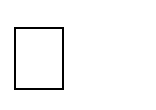 	патриотическое воспитание — воспитание любви к родному краю, Родине, своему народу, уважения к другим народам России; историческое просвещение, формированиероссийского национального исторического сознания, российской культурной идентичности;	духовно-нравственное воспитание — воспитание на основе духовно- нравственной культуры народов России, традиционных религий народов России, формирование традиционных российских семейных ценностей; воспитание честности, доброты, милосердия, справедливости, дружелюбия и взаимопомощи, уважения к старшим, к памяти предков;	эстетическое воспитание — формирование эстетической культуры на основе российских традиционных духовных ценностей, приобщение к лучшим образцам отечественного и мирового искусства;	физическое воспитание, формирование культуры здорового образа жизни и эмоционального благополучия — развитие физических способностей с учётом возможностей и состояния здоровья, навыков безопасного поведения в природной и социальной среде, чрезвычайных ситуациях;	трудовое воспитание — воспитание уважения к труду, трудящимся, результатам труда (своего и других людей), ориентация на трудовую деятельность, получение профессии, личностное самовыражение в продуктивном, нравственно достойном труде в российском обществе, достижение выдающихся результатов в профессиональной деятельности;	экологическое воспитание — формирование экологической культуры, ответственного, бережного отношения к природе, окружающей среде на основе российских традиционных духовных ценностей, навыков охраны, защиты, восстановления природы, окружающей среды;	ценности научного познания — воспитание стремления к познанию себя и других людей, природы и общества, к получению знаний, качественного образования с учётом личностных интересов и общественных потребностей.1.3. Целевые ориентиры результатов воспитанияКонкретизация общей цели воспитания применительно к возрастным особенностям школьников позволяет выделить в ней следующие целевые ориентиры результатов воспитания по направлениям воспитания, соответствующие трем уровням общего образования. Это то, чему предстоит уделять первостепенное, но не единственное внимание.Целевые ориентиры результатов воспитания на уровне основного общего образования:Работа педагогов по реализации данной программы, направленная на достижение поставленной цели, позволит обучающему получить необходимые социальные навыки, которые помогут ему лучше ориентироваться в сложном мире человеческих взаимоотношений, эффективнее налаживать коммуникацию с окружающими, увереннее себя чувствовать во взаимодействии с ними, продуктивнее сотрудничать с людьми разных возрастов и разного социального положения, смелее искать и находить выходы из трудных жизненных ситуаций, осмысленнее выбирать свой жизненный путь в сложных поисках счастья для себя и окружающих его людей.Раздел 2. СодержательныйУклад МБОУ «ООШ №2»Общие сведения о МБОУ «ООШ №2», историческое становление и традиции, указаны в Программе развития МБОУ «ООШ №2».Территориальные особенности. МБОУ «ООШ №2» расположена на окраине центральной части г. Старый Оскол Старооскольского городского округа Белгородской области. Транспортные подъезды, дороги к школе удобны и доступны для безопасного перемещения учащихся. Необходимые меры доступности и безопасности обеспечены в соответствии с нормативными требованиями. Школа находится в благоприятном социокультурном окружении. В шаговой доступности от школы расположены организации: МБУ СШ «Молодость». Социально-экономическая сфера в микрорайоне школы развита хорошо и достаточно разнообразна. В микрорайоне проживают как благополучные полные семьи, так и семьи, находящиеся в трудной жизненной ситуации. В социальном заказе родители ставят на первое место план обеспечение социальной адаптации, развитие индивидуальных способностей, профессиональное самоопределение.В школу без ограничений принимаются дети, проживающие в микрорайоне, за которым школа закреплена Учредителем, в том числе и дети с ОВЗ. Дети, проживающие вне микрорайона школы, принимаются при наличии свободных мест.Образовательная деятельность осуществляется в условиях реализации личностно компетентностного подхода, обеспечивающего вариативность содержания, методов, форм, приёмов обучения и воспитания, а также образовательной среды в целом. Основу вариативности в МБОУ «ООШ №2» составляют ориентация на удовлетворение различных образовательных потребностей обучающихся, учёт их интересов через организацию дополнительного образования и оказание индивидуальной педагогической и психологической помощи детям.Принципы взаимодействия педагогов, школьников и их родителей на которых основывается процесс воспитания в МБОУ «ООШ №2»:Приоритет безопасности ребенка - неукоснительное соблюдение законности и прав семьи и ребенка, соблюдения конфиденциальности информации о ребенке и семье, а так же при нахождении его в образовательной организации;Совместное решение личностно и общественно значимых проблем - личностные и общественные проблемы являются основными стимулами развития школьника, а воспитание - это педагогическая поддержка процесса развития личности обучающегося, организация основных совместных дел обучающихся и педагогических работников как предмета совместной заботы и взрослых, и обучающихся;Системно-деятельностная организация воспитания - интеграция содержания различных видов деятельности обучающихся осуществляется на основе базовых национальных ценностей, системности, целесообразности и не шаблонности воспитания как условия его эффективности;Полисубъектность воспитания и социализации - обучающийся включены в различные виды социальной, информационной, коммуникативной активности, в содержании которых присутствуют разные, нередко противоречивые ценности и мировоззренческие установки, поэтому деятельность нашего образовательного учреждения, всего педагогического коллектива в организации социально-педагогического партнерства является ведущей, определяющей ценности, содержание, формы и методы воспитания и социализацииобучающихся в учебной, вне учебной, внешкольной, общественно значимой деятельности;Событийность - реализация процесса воспитания главным образом через создание в школе детско-взрослых общностей, которые бы объединяли детей и педагогов яркими и содержательными событиями, общими совместными делами как предмета совместной заботы и взрослых, и детей;Ориентация на идеал - воспитание всегда ориентировано на определенный идеал, который являет собой высшую цель стремлений, деятельности воспитания и самовоспитания, духовно-нравственного развития личности. В нашей школе формирование жизненных идеалов, помогает найти образы для подражания в рамках гражданско - патриотического воспитания, музейной педагогике, что позволяет обучающимся сопоставить свои жизненные приоритеты с духовной высотой, героизмом идеала;Диалогическое общение - предусматривает его организацию средствами равноправного межсубъектного диалога: подростка со сверстниками, родителями, учителем и другими значимыми взрослыми;Психологическая комфортная среда - ориентир на создание в образовательной организации для каждого ребенка и взрослого позитивных эмоций и доверительных отношений, конструктивного взаимодействия школьников и педагогов;Следование нравственному примеру - содержание учебного процесса, вне учебной и внешкольной деятельности наполняется примерами нравственного поведения, особое значение для духовно-нравственного развития обучающегося имеет пример учителя, его внешний вид, культура общения и т. д;Основные принципы сотрудничества педагогов и детей, которые неукоснительно соблюдает МБОУ «ООШ №2», обеспечивают:соблюдение законности и прав детей и их семей;соблюдение конфиденциальности информации о ребенке и семье;создание безопасной и психологически комфортной образовательной среды, как для детей, так и для взрослых;создание детско-взрослых объединений;проведение КТД;системность, целесообразность и оригинальность воспитательных мероприятий.Основными традициями воспитания в МБОУ «ООШ №2» являются следующие:Основные школьные дела, через которые осуществляется интеграция воспитательных усилий педагогов;коллективная разработка, коллективное планирование, коллективное проведение и коллективный анализ их результатов;ступени социального роста обучающихся (от пассивного наблюдателя до участника, от участника до организатора, от организатора до лидера того или иного дела);поощряется конструктивное межличностное, межклассное и межвозврастное взаимодействие обучающихся, а также их социальная активность, в проведении общешкольных дел отсутствует соревновательность между классами;ориентация на формирование, создание и активизацию ученического самоуправления, как на уровне класса, так и на уровне школы, на создание детских общественных формирований, на установление в них доброжелательных и товарищеских взаимоотношений;формирование корпуса классных руководителей, реализующего по отношению к обучающимся защитную, личностно развивающую, организационную, посредническую (в том числе и в разрешении конфликтов) функции и т.д.Исходя из общих целевых установок и компетенции воспитания, положенных в основу деятельности педагогического коллектива, в МБОУ «ООШ №2» имеются добрые традиции:Церемония	торжественного	поднятия	и	спуска	флага	Российской	Федерации	с исполнением гимна Российской Федерации, Праздник Дня города, линейка, посвященная Дню знаний и Последнему звонку, «День Учителя», новогодний праздник, мероприятия, посвященные Празднику Матери, защитникам Отечества, 8 Марта, акция «Зажги синим», мероприятия ко Дню Победы, ко Дню защиты детей. Особенности контингента учащихся. В 5-9 классах школы обучается 150 обучающихся в зависимости от ежегодного набора первоклассников. Основное  звено школы – по 1-2 параллели классов.Состав обучающихся школы не однороден и различается:по учебным возможностям, которые зависят от общего развития ребёнка и его уровня подготовки к обучению в школе. Основными проблемами в развитии являются нарушения речи, задержка психического развития, есть дети с нарушениями аутистического спектра, опорно - двигательного аппарата, умственной отсталостью, слабовидящие, слабослышащие. Наряду с Основной образовательной программой начального и основного общего образования в школе реализуются адаптированные основные общеобразовательные программы различных нозологий. Кроме того, ежегодно разрабатываются рабочие программы по курсам внеурочной деятельности, функционируют группы обучающихся по дополнительным общеразвивающим программам;по социальному статусу, который зависит от общего благополучия семьи или уровня воспитательного ресурса отдельных родителей присутствуют обучающиеся с неблагополучием, с девиантным поведением, есть дети, стоящие на различных видах учета;по национальной принадлежности, которая определяется многонациональностью жителей микрорайона школы.Источники положительного или отрицательного влияния на детей. Команда администрации - квалифицированные, имеющие достаточно большой управленческий опыт руководители, в педагогическом составе - одинаковое соотношение педагогов с большим опытом педагогической практики и молодых педагогов с достаточно высоким уровнем творческой активности, и профессиональной инициативы. В педагогической команде имеются квалифицированные специалисты, необходимые для сопровождения всех категорий обучающихся в МБОУ «ООШ №2». Педагоги - основной источник положительного влияния на детей, грамотно организуют образовательную деятельность, о чем свидетельствуют позитивная динамика результатов деятельности по качеству обеспечиваемого образования в МБОУ «ООШ №2».Положительное влияние на детей, подростков оказывают объекты, имеющие воспитывающий потенциал, расположенные вблизи школы: мемориальная доска И.И. Хмелеву,  памятник Ф. И. Ватутину.Возможные отрицательные источники влияния на детей - социальные сети, компьютерные игры, а также отдельные родители с низким воспитательным ресурсом, неспособные грамотно управлять развитием и организацией досуга своего ребёнка.Оригинальные воспитательные находки МБОУ «ООШ №2»:ориентирование на развитие ведущих компетенций обучающихся;воспитательная деятельность должна соответствовать интересам, потребностям и возможностям возрастного и индивидуального развития ребенка;в практику работы МБОУ «ООШ №2» включены крупные воспитательные дела, за счет которых происходит укрепление школьных традиций. Главная действующая единица ключевого дела – класс.воспитательная работа направлена на формирование сплоченных первичных коллективов, организующих свою жизнь в соответствии с общим укладом жизни МБОУ «ООШ №2»;воспитательная деятельность нацелена на создание общешкольного разновозрастного коллектива, который является ядром воспитательной системы МБОУ «ООШ №2»;воспитательная работа должна быть представлена в виде школы полного дня за счет разветвленной системы дополнительного образования, ученического самоуправления, детского движения, включения предпрофильной подготовки, исследовательской деятельности учащихся.уклад школьной жизни основан на духовно-нравственных традициях, формировании образованной личности на принципах гражданственности и патриотизма как важнейших духовно-нравственных и социальных ценностях, а также верности конституционному и воинскому долгу в условиях мирного и военного времени, высокой ответственности, дисциплинированности.школа активно принимает участие в реализации Всероссийских проектов и конкурсов:проект «Орлята России», программа направлена на достижение национальных целей Российской Федерации, создание условий воспитания социально ответственной личности учащихся начальной школы общеобразовательных организаций;конкурс «Большая перемена», цель конкурса - формирование сообщества школьников с активной жизненной позицией, лидеров мнений, которые не боятся проявлять себя, учиться новому и менять мир лучшему среди сверстников в своей группе, школе, стране;Всероссийский проект «Разговор о важном», посвященный самым различным темам, волнующим современных ребят. Центральные темы «Разговоров о важном» - патриотизм и гражданское воспитание, историческое просвещение, нравственность, экология и др.Всероссийский профориентационный проект «Билет в будущее», направленный на поддержку и помощь обучающимся в профориентации и профессиональном самоопределении.Виды, формы и содержание воспитательной деятельностиПрактическая реализация поставленных целей и задач воспитания осуществляется в рамках следующих основных сфер совместной деятельности школьников и педагогов. Каждая из них представлена в соответствующем модуле.Модуль «Основные школьные дела»Школьные дела - это главные традиционные общешкольные дела, в которых принимает участие большая часть обучающихся и которые обязательно планируются, готовятся, проводятся и анализируются совместно педагогическими работниками и обучающимися. Это не набор календарных праздников, отмечаемых в школе, а комплекс коллективных творческих дел, интересных и значимых для обучающихся, объединяющих их вместе с педагогическими работниками в единый коллектив.Воспитательная работа по реализации модуляМероприятия на уровне образовательной организации:«День Учителя» - общешкольный праздник, организаторами которого выступают учащиеся 9-го класса. Идея – сделать нематериальный подарок учителям. Организаторы выбирают тему для праздника, идеи оформления, распределяют задания, проверяют готовность. Традиционным для нашей школы становится выставка поделок. В завершение дня проводится праздничный концерт.«Юниор – Лига КВН» - проект, реализующийся с целью развития творческого потенциала молодежи, личностных качеств, навыков работы в команде, формирования активной гражданской позиции обучающихся. «День Знаний», линейки, классные часы «Дни воинской славы», «Осенний бал», «Конкурс осенних поделок», акция ко дню пожилых людей, «День учителя», «Выпускной бал», театрализованные выступления педагогов, родителей и школьников с элементами доброго юмора, пародий, импровизаций на темы из жизни школьников и учителей создают в школеатмосферу творчества и неформального общения, способствуют сплочению детского, педагогического и родительского сообществ МБОУ «ООШ №2». «Посвящение в пятиклассники», «Посвящение в читатели». Торжественные ритуалы посвящения, связанные с переходом учащихся на следующую ступень образования, символизирующие приобретение ими новых социальных статусов в МБОУ «ООШ №2» и развивающие школьную идентичность детей.Акция «Весна Победы». Это приуроченная ко Дню Победы ежегодная акция, во время которой школьники, их родители и педагоги украшают стены школы рисунками, фотографиями, интервью, сочинениями, рассказами, посвященными своим родственникам, воевавшим в Великой Отечественной войне.Цикл дел «Персональная выставка» предполагает организацию в течение года персональных выставок творческих работ детей и подростков. Это выставки фотографий, рисунков, картин, поделок из природного материала, поделок из Лего и т.п.Операция «Малышок». Установление шефства школьников над ближайшим детским садиком. По договоренности с администрацией садика педагог и школьники время от времени проводят для детей различные акции, например:разбивка цветочных клумб;строительство снежного городка (горки, крепости, снеговиков);проведение рождественского утренника;проведение игр-викторин;постановка сказочного представления и т.п.Праздник песни. Это ежегодно проводимый музыкально-театрализованный фестиваль песни, в котором участвуют все классы школы. Принципами проведения праздника песни являются: коллективная подготовка, коллективная реализация и коллективный анализ выступления класса.На уровне классов:«День Друга»: выставка фотографий домашних питомцев школьников; викторины, устные журналы, стенгазеты, фотоколлажи, посвященные домашним питомцам; благотворительная ярмарка семейных поделок в пользу приюта для бездомных животных. Это дело позволяет детям освоить нормы гуманного поведения «человек – животное», узнать о преданности питомцев и о необходимости брать на себя ответственность за них.Квест для школьников «Математика на школьном дворе», в ходе которого дети ищут ответы на вопросы квеста, изучая устройство и размеры школьного здания и школьного двора, выполняя практические задания, используя изученный на уроке математики материал, и получая навыки индивидуальной и командной работы, взаимопомощи, соблюдения правил соревнования.Проект «Открытая библиотека». Предполагает организацию в основной школе и пространства, где дети и педагоги на переменах читают книги или журналы, приносят книги из дома, берут домой, и возвращают лежащие в свободном доступе книги, оставляют отзывы о прочитанной книге, участвуют в выборе книги месяца, собирают книги для детского дома и т.д.Мини-экспедиция «Преданья старины глубокой» по историческим местам родного города или поселка с целью знакомства и общения с жителями, фотографирования и описания мест, связанных с жизнью известных горожан или произошедшими здесь историческими событиями.Виды  деятельности:  познавательная,  ценностно-ориентационная,  общественная,эстетическая,	досугово-развлекательная,	художественная,	свободное	общение, информационная, трудовая, проектная, спортивно-оздоровительная.Планируемые результаты:В ходе подготовки основных школьных дел каждый ребенок учится самостоятельности, ответственности, творческому поиску, освоению социальных ролей.Критерии оценивания:Модуль «Внешкольные мероприятия»Внешкольные мероприятия обеспечивают включенность в них большого числа обучающихся и взрослых, в т.ч. родителей (законных представителей), способствуют интенсификации их общения, ставят их в ответственную позицию к происходящему в школе и за ее пределами.Реализация воспитательного потенциала внешкольных мероприятий может предусматривать:общие внешкольные мероприятия, в том числе организуемые совместно с социальными партнёрами общеобразовательной организации;внешкольные тематические мероприятия воспитательной направленности, организуемые педагогами по изучаемым учебным предметам, курсам, модулям;экскурсии, походы выходного дня (в музей, картинную галерею, технопарк, на предприятие и др.), организуемые в классах классными руководителями, в том числе совместно с родителями (законными представителями) обучающихся с привлечением их к планированию, организации, проведению, оценке мероприятия;литературные, исторические, экологические и другие походы, экскурсии, экспедиции, слёты и т. п., организуемые педагогами, в том числе совместно с родителями (законными представителями) обучающихся для изучения историко-культурных мест, событий, биографий проживавших в городе, области, стране поэтов и писателей, деятелей науки, природных и историко-культурных ландшафтов, флоры и фауны и др.;выездные события, включающие в себя комплекс коллективных творческих дел, в процессе   которых   складывается   детско-взрослая   общность,   характеризующаясядоверительными	взаимоотношениями,	ответственным	отношением	к	делу,	атмосферой эмоционально-психологического комфорта.Воспитательная работа по реализации модуляМероприятияВне образовательной организации:Проект «От сердца к сердцу» – участие обучающихся в различных социальных проектах, благотворительных акциях:благотворительная акция «Вместе в школу детей соберем»;акция «Здоровый образ жизни – основа национальных целей развития»;акция «Зажги синим» с участием обучающихся с РАС;областная природоохранная акция «Птицы - наши друзья»;областная акция – конкурс «Сдай макулатуру - спаси дерево»;муниципальная акция «Помогать животным просто!»;муниципальная акция «Поможем лесу»;муниципальная акция «Большая помощь маленькому другу»;социальная акция «Неугасима память поколений»;муниципальная акции «Почта добра», посвященная Дню пожилого человека;Всероссийского конкурс эковолонтерских и экопросветительских проектов «Волонтеры могут все»;профилактическая акция «Внимание – дорога!»;муниципальная акция «#PRO_чтение».Проект «Наследники Великой Победы» – проект проходит ежегодно с сентября по май и включает в себя акции, встречи с ветеранами, тружениками тыла, детьми войны, митинги, благоустройство памятников, концерт, участие в конкурсах, экскурсиях по теме Великой Отечественной войны. В проекте принимают участие ученики 5-9-х классов, родители, учителя МБОУ «ООШ №2».Основные мероприятия проекта:акция «Мы внуки твои, Победа»;акция Автографы Победы;акция «Подарки для ветеранов»;выход для благоустройства памятника;«Марш Победы»;митинг у памятника;концерт, посвященный Дню Победы;выезд к ветеранам «Невыдуманные рассказы»;«Календарь Победы»;«экскурсии в музеи по теме Великой Отечественной войны.Клуб интересных встреч. В «Клуб интересных встреч» приглашаются интересные люди – ученые, журналисты, актеры, труженики тыла, дети Великой Отечественной войны, представители разных профессий. Дискуссии могут быть проведены как в формате свободного разговора по той или иной проблеме, так и в заданном формате коммуникативных игр – таких как «100 вопросов к взрослому», «Дебаты»;«Добрая суббота» – общешкольное дело, проводится один раз в месяц. Целевая аудитория – обучающиеся и их родители (законные представители). В этот день мы приглашаем всех приходить с друзьями, двери открыты для жителей микрорайонов Горняк и Интернациональный.Планируемые результаты:Вовлечение обучающихся, в том числе обучающихся с ОВЗ, во внешкольные мероприятия способствует поощрению социальной активности обучающихся, развитию позитивных межличностных отношений между педагогическими работниками и воспитанниками, формированию чувства доверия и уважения друг к другу и ко взрослым.Критерии оценивания:Модуль «Классное руководство»Осуществляя работу с классом, педагог организует:работу с классным коллективом;индивидуальную работу с учащимися вверенного ему класса;работу с учителями, преподающими в данном классе;работу с родителями учащихся или их законными представителями.Ежегодно классные руководители проходят курсы повышения квалификации. Повышение квалификации классных руководителей необходимо для помощи учителю в раскрытии вопросов педагогического сопровождения развития ребенка, его психологии, духовно-нравственного воспитания, самому педагогу для самопознания, саморазвития. Оно помогает осмыслить современные подходы к воспитанию, понять новые возможности современного взаимодействия школы и общества.Планируемый результат:В результате совместной деятельности формируется самостоятельность, активная гражданская позиция, умение считаться с чужим мнением, целеустремленность, развиваются творческие способности. Создание партнерских отношений с семьей каждого воспитанника позволит лучше узнать ребенка, увидеть его в разных ситуациях, помочь родителям в понимании индивидуальных особенностей детей, развитии их способностей, формировании ценностных жизненных ориентиров, преодолении негативных поступков.Критерии оценивания:Модуль «Урочная деятельность»Целевые приоритеты модуля:Повышение качества знаний по учебному предметуДоброжелательная атмосфера на урокахПовышение уровня ответственности к учебному трудуРеализация школьными педагогами воспитательного потенциала урока предполагает следующее:установление доверительных отношений между учителем и его учениками, способствующих позитивному восприятию учащимися требований и просьб учителя, привлечению их внимания к обсуждаемой на уроке информации, активизации их познавательной деятельности;побуждение школьников соблюдать на уроке общепринятые нормы поведения, правила общения со старшими (учителями) и сверстниками (обучающимися), принципы учебной дисциплины и самоорганизации;привлечение внимания школьников к ценностному аспекту изучаемых на уроках явлений, организация их работы с получаемой на уроке социально значимой информацией – инициирование ее обсуждения, высказывания учащимися своего мнения по ее поводу, выработки своего к ней отношения;использование воспитательных возможностей содержания учебного предмета через демонстрацию детям примеров ответственного, гражданского поведения, проявлениячеловеколюбия и добросердечности, через подбор соответствующих текстов для чтения, задач для решения, проблемных ситуаций для обсуждения в классе;применение на уроке интерактивных форм работы учащихся: интеллектуальных, деловых, ситуационных игр, стимулирующих познавательную мотивацию школьников; дискуссий, которые дают учащимся возможность приобрести опыт ведения конструктивного диалога; групповой работы или работы в парах, которые учат школьников командной работе и взаимодействию с другими детьми;включение в урок игровых процедур, которые помогают поддержать мотивацию детей к получению знаний, налаживанию позитивных межличностных отношений в классе, помогают установлению доброжелательной атмосферы во время урока;организация шефства, наставничества мотивированных и эрудированных учащихся над их неуспевающими одноклассниками, дающего школьникам социально значимый опыт сотрудничества и взаимной помощи;инициирование и поддержка исследовательской деятельности школьников в рамках реализации ими индивидуальных и групповых исследовательских проектов, что даст школьникам возможность приобрести навык самостоятельного решения теоретической проблемы, навык генерирования и оформления собственных идей, навык уважительного отношения к чужим идеям, оформленным в работах других исследователей, навык публичного выступления перед аудиторией, аргументирования и отстаивания своей точки зрения.Мероприятия:Участие во всероссийских, региональных, муниципальных олимпиадах;Реализация программы «Одаренные дети», направленной на организацию работы с одаренными детьми и подростками;Проведение предметных недель; организация работы ШНОО, МШНОО;Организация исследовательской и проектной деятельности;Праздник	чествования	победителей	и	призёров	различных	предметных	олимпиад, интеллектуальных, творческих конкурсов;Организация дистанционного обучения на различных платформах («Сферум», «ZOOM» и др.);Организация работы на платформах «Учи.ру», «Яндекс.Учебник», «Урок Цифры».Планируемые результаты:Учащийся научится творчески мыслить, грамотно работать с информацией, будет коммуникабельным, научится контактировать с представителями различных социальных групп и работать сообща: навык самостоятельного решения теоретической проблемы, навык генерирования и оформления собственных идей, навык уважительного отношения к чужим идеям, оформленным в работах других исследователей, навык публичного выступления перед аудиторией, аргументирования и отстаивания своей точки зрения.Критерии оценивания:Модуль «Внеурочная деятельность»Целевые приоритеты модуля:Освоение основной образовательной программы;Формирование универсальных учебных действий.Воспитание на занятиях школьных курсов внеурочной деятельности осуществляется преимущественно через:вовлечение школьников в интересную и полезную для них деятельность, которая предоставит им возможность самореализоваться в ней, приобрести социально значимые знания, развить в себе важные для своего личностного развития социально значимые отношения, получить опыт участия в социально значимых делах;формирование в кружках, секциях, клубах, студиях и т.п. детско-взрослых общностей,которые могли бы объединять детей и педагогов общими позитивными эмоциями и доверительными отношениями друг к другу;создание в детских объединениях традиций, задающих их членам определенные социально значимые формы поведения;поддержку в детских объединениях школьников с ярко выраженной лидерской позицией и установкой на сохранение и поддержание накопленных социально значимых традиций;поощрение педагогами детских инициатив и детского самоуправления.Реализация воспитательного потенциала курсов внеурочной деятельности происходит в рамках следующих выбранных школьниками ее направлений. Направления и виды реализации курсов внеурочной деятельности отображены в Плане внеурочной деятельности по уровням образования.Содержание направлений5-9 классыПатриотическое воспитание способствует формированию у молодого поколения чувства патриотизма, воспитание чувства гордости к малой родине, тем местам, где мы живем, учимся, растем, воспитание гордости за свой народ, за тех людей, кто защищал наше ОтечествоГражданское направление способствует формированию готовности к выполнению гражданского долга, конституционных обязанностей, воспитание личности, предусматривающее создание условий для становления нравственной гражданской позиции, гражданской компетентности и обретения опыта общественно-полезной гражданской деятельности.Профориентационное направление формирует у обучающихся психологическую готовность к осознанному и ответственному выбору будущей профессии, соответствующей их способностям и интересам, востребованной на рынке труда.Духовно-нравственное направление. Целесообразность названного направления заключается в обеспечении духовно-нравственного развития учащихся в единстве урочной, внеурочной и внешкольной деятельности, в совместной педагогической работе школы, семьи и других институтов общества.В основу работы по данному направлению положены ключевые воспитательные задачи, базовые национальные ценности российского общества.Информационная культура предполагает учебные курсы в рамках внеурочной деятельности, которые формируют представления обучающихся о разнообразных современных информационных средствах и навыки выполнения разных видов работ на компьютере.Общеинтеллектуальное направление. Целесообразность названного направления заключается в обеспечении достижения, планируемых результатов освоения основной образовательной программы основного общего образования.Проектно-исследовательская деятельность организуется как углубленное изучение учебных предметов в процессе совместной деятельности по выполнению проектов.Спортивно-оздоровительное направление. Целесообразность данного направления заключается в формировании знаний, установок, личностных ориентиров и норм поведения, обеспечивающих сохранение и укрепление физического, психологического и социального здоровья учащихся на уровне основного общего образования как одной из ценностных составляющих, способствующих познавательному и эмоциональному развитию ребенка, достижению планируемых результатов освоения основной образовательной программы основного общего образования.Художественно-эстетическое, творческое направление. Целесообразность данного направления заключается в воспитании способности к духовному развитию, нравственному самосовершенствованию, формированию ценностных ориентаций, развитии обшей культуры, знакомстве с общечеловеческими ценностями мировой культуры, духовными ценностями отечественной культуры, нравственно-этическими ценностями многонационального народа России и народов других стран.Техническое направление способствует развитию технических и творческих способностей, формированию логического мышления, умения анализировать и конструировать.Критерии оценивания:Модуль «Самоуправление»Поддержка детского ученического самоуправления в МБОУ «ООШ №2» помогает педагогам воспитывать в детях инициативность, самостоятельность, ответственность, трудолюбие, чувство собственного достоинства, а школьникам – предоставляет широкие возможности для самовыражения и самореализации. Это то, что готовит их к взрослой жизни.Целевые приоритеты модуля:развитие ученического самоуправления через органы самоуправления классов и школы;выявление лидеров, активистов.Поскольку учащимся не всегда удается самостоятельно организовать свою деятельность, то классные руководители должны осуществлять педагогическое сопровождение на уровне класса, а на уровне школы назначается куратор развития ученического самоуправления.Ученическое самоуправление в МБОУ «ООШ №2» осуществляется следующим образом.На уровне школы:через деятельность выборного Совета учащихся, создаваемого для учета мнения школьников по вопросам управления образовательной организацией и принятия административных решений, затрагивающих их права и законные интересы;через работу постоянно действующих секторов по направлениям деятельности, инициирующих и организующих проведение личностно значимых для школьников событий (соревнований, конкурсов, фестивалей, «капустников», флешмобов и т.п.), отвечающих за проведение тех или иных конкретных мероприятий, праздников, вечеров, акций и т. п.;через деятельность школьной службы медиации, которая объединяет учащихся, педагогов и родителей (законных представителей), заинтересованных в разрешении конфликтов и развитии практики восстановительной медиации в МБОУ «ООШ №2».В Совет учащихся избираются учащиеся с 8-го по 9-й класс включительно путем голосования. Кандидаты отбираются путем самовыдвижения. В течение предвыборной кампании кандидаты проводят рекламную кампанию (листовки, видеоролики и др.), общаются с избирателями, презентуют свои проекты, которые хотели бы воплотить в жизнь.Каждый класс вправе делегировать в состав Совета учащихся одного представителя, или, в случае установления инициативной группой пропорций, в соответствии с численностью обучающихся. Совет учащихся формируется путем соответствующих выборов не реже одного раза в два года.В голосовании принимают участие учащиеся с 5-го по 9-й класс и учителя. Подсчет голосов проходит с участием независимой комиссии и доверенных лиц кандидатов. Результаты голосования объявляются на торжественной инаугурации.Проведение школьных выборов содействует повышению уровня правового образования и воспитанию гражданственности учащихся, выработке активной жизненной позиции, устойчивости к разного рода политическим спекуляциям и некорректным избирательным технологиям. В ходе подготовки к выборам у учащихся формируются умения, необходимые для успешной социализации в современном обществе. Прежде всего, умение создать готовый продукт, работать в команде, быть лидером, вести агитационную работу, выступать перед аудиторией и отстаивать собственное мнение. Ребята познают основы риторики и журналистики, знакомятся с азами политтехнологий и учатся организовывать пиар-кампанию и т. дВ состав службы школьной медиации могут входить учащиеся 8 - 9 - х классов, другие участники образовательного процесса (педагоги, родители), прошедшие обучение по проведению примирительных программ.Руководителем службы может быть заместитель директора, советник директора по воспитанию и работе с детскими общественными объединениями, социальный педагог, психолог или иной педагогический работник школы, на которого возлагаются обязанности по руководству службой медиации приказом директора. Родители (законные представители) дают согласие на работу своего ребенка в службе школьной медиации в качестве посредника(медиатора).Вопросы членства в школьной службе медиации, требований к учащимся, входящим в состав службы могут определяться школьной службой медиации самостоятельно.Школьное детско-взрослое самоуправлениеНа уровне классов:через деятельность выборных Советов класса, представляющих интересы класса в общешкольных делах и призванных координировать его работу с работой общешкольных органов самоуправления и классных руководителей;через деятельность выборных органов самоуправления, отвечающих за различные направления работы класса.На индивидуальном уровне:через вовлечение школьников с 5 по 9 класс в деятельность ученического самоуправления: планирование, организацию, проведение и анализ общешкольных и внутри классных дел;через реализацию обучающимися, взявшими на себя соответствующую роль, функций по контролю за порядком и чистотой в классе, уходом за классной комнатой, комнатными растениями и т. п.Действующее на базе школы детское общественное объединение – это добровольное, самоуправляемое, некоммерческое формирование, созданное по инициативе детей и взрослых, объединившихся на основе общности интересов для реализации общих целей, указанных в уставе общественного объединения. Его правовой основой является ФЗ от 19.05.1995 N 82-ФЗ (ред. от 20.12.2017) "Об общественных объединениях" (ст. 5). Воспитание в детском общественном объединении осуществляется через:утверждение и последовательную реализацию в детском общественном объединениидемократических процедур (выборы руководящих органов объединения, подотчетность выборных органов общему сбору объединения; ротация состава выборных органов и т.п.), дающих ребенку возможность получить социально значимый опыт гражданского поведения;организацию общественно полезных дел, дающих детям возможность получить важный для их личностного развития опыт деятельности, направленной на помощь другим людям, своей школе, обществу в целом; развить в себе такие качества как забота, уважение, умение сопереживать, умение общаться, слушать и слышать других (такими делами могут являться: посильная помощь, оказываемая школьниками пожилым людям; совместная работа с учреждениями социальной сферы и др.);поддержку и развитие в детском объединении его традиций, формирующих у ребенка чувство общности с другими его членами, чувство причастности к тому, что происходит в объединении;участие членов детского общественного объединения в волонтерских акциях, деятельности на благо конкретных людей и социального окружения в целом. Это может быть как участием школьников в проведении разовых акций, которые часто носят масштабный характер, так и постоянной деятельностью обучающихся.В МБОУ «ООШ №2» действуют следующие основные детские объединения:Еще одним механизмом развития ученического самоуправления в школе являются школьные медиа. Цель школьных медиа (совместно создаваемых школьниками и педагогами средств распространения текстовой, аудио и видеоинформации) – развитие коммуникативной культуры школьников, формирование навыков общения и сотрудничества, поддержка творческой самореализации учащихся (в том числе и учащихся с ОВЗ). Воспитательный потенциал школьных медиа реализуется в рамках следующих видов и форм деятельности:редакционный совет старшеклассников и консультирующих их взрослых, целью которого является освещение (через школьную газету) наиболее интересных моментов жизни школы, популяризация общешкольных ключевых дел, кружков, секций, деятельности органов ученического самоуправления;Планируемые результаты:Используемые формы работы позволяют включать детей в разнообразные виды коллективного труда, формировать у них чувство причастности к общественной жизни и труду взрослых, воспитывать коллективизм, общественную активность и сознательную дисциплину. Школьники получат возможность: сформировать чёткую и осознанную гражданскую позицию и ценностное отношение к себе и другим людям; участвовать в решении насущных проблем школы; самостоятельно проявлять инициативу; развивать лидерские качества; культурный и коммуникативный потенциал.Критерии оценивания:Модуль «Профориентация»Совместная деятельность педагогов и школьников по направлению «профориентация» включает в себявключает в себя комплекс мер по формированию готовности к профессиональному самоопределению обучающихся, в том числе обучающихся с ОВЗ, с учетом запросов экономики в кадрах и специфики рынка труда как регионального, так и федерального уровней, участие во Всероссийском профориентационном проекте «Билет в будущее». Задача совместной деятельности педагога и ребенка – подготовить школьника к осознанному выбору своей будущей профессиональной деятельности.Целевые приоритеты модуля:Профессиональное просвещение школьниковПрофессиональное самоопределение учащихсяОрганизация сопровождения учащихся в профессиональном самоопределении. Профориентационная работа реализуется в следующих формах:УРОЧНАЯ ДЕЯТЕЛЬНОСТЬ.Включает: профориентационое содержание уроков по предметам общеобразовательного цикла (физика, химия, математика и т.д.), где рассматривается значимость учебного предмета в профессиональной деятельности. Не предполагает проведение дополнительных уроков, проводится в рамках учебного плана. Профориентационно значимые уроки в рамках учебного предмета «Технология».ВНЕУРОЧНАЯ ДЕЯТЕЛЬНОСТЬВключает: профориентационную онлайн-диагностику (диагностику склонностей, диагностику готовности к профессиональному самоопределению); профориентационные уроки; проектную деятельность; профориентационные программы; классные часы (в т.ч. демонстрация выпусков открытых онлайн-уроков «Шоу профессий»), беседы, дискуссии, мастер-классы, коммуникативные и деловы игры, консультации педагога и психолога, моделирующие профессиональные пробы в онлайн-формате и др.ВОСПИТАТЕЛЬНАЯ РАБОТАВключает: экскурсии на производство, экскурсии и посещение лекций в образовательных  организациях  СПО  и  ВО,  посещение  профориентационной  выставки«Лаборатория будущего» и других, посещение профессиональных проб, выставок, ярмарок профессий, дней открытых дверей в образовательных организациях СПО и ВО, открытых уроков технологии на базе колледжей, встречи с представителями разных профессий и др. Может быть реализована через включение во внеурочную деятельность и является инвариативным модулем воспитательной работы образовательной организации.ДОПОЛНИТЕЛЬНОЕ ОБРАЗОВАНИЕВключает: выбор и посещение занятий в рамках дополнительного образования с учетом склонностей и образовательных потребностей.ПРОФЕССИОНАЛЬНОЕ ОБУЧЕНИЕВключает: выбор и обучение по программам профессионального обучения. Профессиональное обучение направлено на приобретение лицами различного возраста профессиональной компетенции, в том числе для работы с конкретным оборудованием, технологиями, аппаратно-программными и иными профессиональными средствами, получение указанными лицами квалификации по профессии рабочего, должности служащего и присвоение им (при наличии) квалификационных разрядов, классов, категорий по профессии рабочего или должности служащего без изменения уровня образования. Профессиональное обучение реализуется в организациях, осуществляющих образовательную деятельность, в том числе в учебных центрах профессиональной квалификации и на производстве, а также в форме самообразования.ВЗАИМОДЕЙСТВИЕ С РОДИТЕЛЯМИ (ЗАКОННЫМИ ПРЕДСТАВИТЕЛЯМИ)Включает: в рамках взаимодействия с родителями (законными представителями) проводится информационное сопровождение родителей обучающихся, проведение тематических родительских собраний, тематические рассылки по электронной почте и с помощью мессенджеров, в том числе о процессе профессионального самоопределения ребенка, а также участие родительского сообщества во встречах с представителями разных профессий.Практическое знакомство ребенка с содержанием образовательной и профессиональной деятельности:социальная проба: погружение учащегося в профессию;экскурсии на предприятия города, знакомство с профессиональными компетенциями отдельных профессий. Список экскурсий на предприятия формируется на основе опроса обучающихся с 5-го по 9-й класс. Экскурсии проводятся с мая по сентябрь. Перед экскурсией проводится подготовительная работа – учащиеся находят информацию о предприятии, формулируют вопросы, которые хотели бы уточнить непосредственно на предприятии. Возможна разработка чек-листов. После экскурсии проводится анализ. В результате посещения профориентационных экскурсий учащиеся овладевают начальными сведениями об особенностях различных профессий, их происхождении и назначении; получают представление о содержании труда в различных профессиональных областях, представление о требованиях к качествам работника, образовании, условиях работы, повышение мотивации и информированности о выбранной профессии;посещение профориентационных выставок, ярмарок профессий, тематических профориентационных парков;посещение дней открытых дверей в средних профессиональных организациях и вузах (на уровне основной и старшей школы сотрудничество с СТИ НИТУ МИСиС, СОФ НИУ БелГУ, ГРТ, ВЭПИ, ОГАПОУ «Педагогический колледж», ОГАПОУ «Политехнический колледж»,   ЦТТ   и   ПО,   ОГАПОУ   «Медицинский   колледж»,   ОГАПОУ«Агротехнологический техникум», «Техникум технологии и дизайна», определен универсальный профиль старшей школы);«Клуб интересных встреч». Традиционные собрания для учащихся разных возрастов с приглашением гостей – известных личностей, представителей разных профессий, специалистов в различных областях, достигших успеха;Цикл встреч «Профессии наших родителей». Проходит во время классных часов в начальной школе. В рамках встречи ученик приглашает на классный час родителей или бабушек/дедушек, чтобы те рассказали о своей профессии, помогает родителям в подготовке, консультирует – как лучше организовать встречу, что понравится ребятам;Информационная поддержка школьников:тематические классные часы «Профессии моей семьи», «Мир профессий»;циклы профориентационных часов общения, которые направлены на подготовку к осознанному планированию и реализации профессионального будущего для учащихся 5– 9-х классов, проводятся по плану один раз в месяц на параллель;встречи с носителями профессий (очные и онлайн);совместное с педагогами изучение интернет ресурсов, посвященных выбору профессий (http://metodkabinet.ru/,	http://мой-ориентир.рф/https://proektoria.online/news/projectnews/prodolzhenie_cikla_vserossijskih_otkryt yh_urokov/ и др.);прохождение профориентационного онлайн-тестирования (https://proforientator.ru/tests/; https://postupi.online/ и др.), онлайн курсов по интересующим профессиям и направлениям образования, веб-квеста «Построй свою траекторию поступления в вуз (https://postupi.online/service/service-vo/quest/);участие в работе всероссийских профориентационных проектов «ПроеКТОриЯ» (https://proektoria.online/), «Навигатум» (https://navigatum.ru/), «Билет в Будущее» (https://bvbinfo.ru/), созданных в сети интернет: просмотр лекций, решение учебно- тренировочных задач, участие в мастер-классах, посещение открытых уроков;встречи школьников с представителями Центра занятости;психолого-педагогическое сопровождение школьников;индивидуальные консультации психолога для учеников и их родителей по вопросам склонностей, способностей, дарований и иных индивидуальных особенностей детей, которые могут иметь значение в выборе профессии;профориентационные игры: симуляции, деловые игры, квесты, решение кейсов (ситуаций, в которых необходимо принять решение, занять определенную позицию), расширяющие знания школьников о типах профессий, о способах выбора профессий, о достоинствах и недостатках той или иной интересной школьникам профессиональной деятельности;консультации с психологом или приглашенным специалистом проходят по заявке родителей или учащихся, в присутствии или без присутствия родителей по индивидуальной договоренности. Встречи могут быть однократные и многократные. Возможно проведение индивидуальных тестов с согласия родителей или помощь в анализе уже проведенного тестирования. В процессе бесед обучающийся пробует выявлять свои сильные стороны, определять пути развития, планировать и корректировать свою индивидуальную образовательную траекторию.Планируемые результаты:Школьники научатся соотносить качества человека и требования профессии, понимать роль труда и правильного выбора профессии, места труда в системе общественных отношений; приобретут опыт самопознания и самоанализа, опыт социально приемлемого самовыражения и самореализации.Критерии оценивания:Модуль «Взаимодействие с родителями»Взаимодействие с родителями (законными представителями) обучающихся осуществляется для более эффективного достижения цели воспитания, которое обеспечивается согласованием позиций семьи и МБОУ «ООШ №2» в данном вопросе.Взаимодействие с родителями или законными представителями обучающихся осуществляется в рамках следующих видов и форм деятельности:На школьном уровне:Совет родителей. Состоит из представителей классов с 1-го по 9-й. Собирается один раз в четверть или по необходимости. В каждую повестку вносятся вопросы, касающиеся воспитания. Родители могут выражать свое отношение к проводимой в школе работе, и при необходимости администрация может скорректировать ее или убедить родителей в своей позиции.«Добрая суббота». Традиционное общешкольное дело, проводится один раз в месяц в субботу для родителей и гостей школы. Это праздник внеурочной деятельности, дополнительного образования, соревнований, конкурсов, олимпиад.Общешкольные родительские собрания. Организованное обсуждение наиболее острых проблем обучения и воспитания обучающихся школы совместно с педагогами.Совет родителей и Совет отцов, участвующие в управлении МБОУ «ООШ №2»  в решении вопросов воспитания и социализации их детей.На уровне класса:классный родительский комитет, участвующий в решении вопросов воспитания и социализации детей их класса;родительские дни, во время которых родители могут посещать школьные учебные и внеурочные занятия для получения представления о ходе учебно-воспитательного процесса в образовательной организации;классные родительские собрания, происходящие в режиме обсуждения наиболее острых проблем обучения и воспитания, обучающихся класса;социальные сети и чаты, в которых обсуждаются интересующие родителей вопросы.На индивидуальном уровне:Работа с родителями на индивидуальном уровне проводится как по инициативе педагогов и администрации МБОУ «ООШ №2», так и по запросу родителей для решения острых конфликтных ситуаций. Также родителей привлекают для участия в педагогических консилиумах, собираемых в случае возникновения острых проблем, связанных с обучением и воспитанием конкретного обучающегося. Поощряется помощь со стороны родителей в подготовке и проведении общешкольных и внутриклассных мероприятий воспитательной направленности.Индивидуальное консультирование c целью координации воспитательных усилий педагогов и родителей – по плану педагога или запросу родителей.Планируемый результат:Родителиполучатвозможностьучаствоватьвопределенииприоритетныхнаправленийра звитияшколы,школьногокомпонента:впроектированиисистемыоценивания	знаний;	в составлении смет и рациональном использовании бюджетных и внебюджетных средств; в организации	контроля	безопасных		условий образовательного процесса ; получат квалифицированную профессиональную помощь в решении конфликтных ситуаций, информацию о способах предотвращения внутрисемейных проблем и проблем взаимоотношения с ребенком.Повышение общественного престижа семьи, отцовства и материнства, сохранение и возрождение традиционных семейных ценностей, укрепление традиций семейного воспитания.Критерии оценивания:Модуль «Социальное партнерство»Особенности социального окружения. На территории микрорайона расположены организации: МБУ СШ «Молодость», МБУ ДО «ЦДЮТиЭ». Филиал №3 «Центральной детской библиотеки», в которой для обучающихся 1-9 классов регулярно проводятся библиотечные уроки.Значимые партнеры школы. МБОУ «ООШ №2»  на договорной основе тесно сотрудничает с социальными партнерами:  МБУ  ДО  «Центр  дополнительного  образования «Одаренность», МБУ ДО «ЦДО «Перспектива», Старооскольский краеведческий музей, МБУ ДПО «СОИРО», МБУ ДО «ЦЭБО», ОДН УМВД России по г. Старому Осколу, «ОГБУЗ «Старооскольский центр специализированной медицинской помощи психиатрии и психиатрии- наркологии». В рамках реализации профориентационной работы МБОУ «ООШ №2» постоянно взаимодействует с СТИ НИТУ МИСиС, СОФ НИУ БелГУ,ГРТ, ВЭПИ, ОГАПОУ «Педагогический колледж», ОГАПОУ «Политехнический колледж», ЦТТ и ПО, ОГАПОУ «Медицинский колледж», ОГАПОУ «Агротехнологический техникум»,«Техникум технологии и дизайна».В рамках социального партнерства для обучающихся организуют тематические экскурсии, походы, которые помогут школьнику расширить свой кругозор, получить новые знания об окружающей его социальной, культурной, природной среде, научиться уважительно и бережно относиться к ней, приобрести важный опыт социально одобряемого поведения в различных внешкольных ситуациях.На экскурсиях и в походах создаются благоприятные условия для воспитания у обучающихся самостоятельности и ответственности, формирования у них навыков самообслуживающего труда, преодоления их инфантильных и эгоистических наклонностей, обучения рациональному использованию своего времени, сил, имущества.Описания направлений модуля:усвоение основных социальных норм (этика поведения в общественных местах, на природе, взаимоотношения в коллективе во время мероприятий);развитие позитивного отношения к базовым общественным ценностям (уважение к природе родного края, его истории, культуре, народу, труду и спорту);опыт социально-значимых дел (основы организации коллективной работы, обслуживания себя в разных условиях, управленческие навыки, ответственность за свою жизнь и здоровье, и здоровье других участников).В рамках социального партнерство экскурсионная деятельность в МБОУ «ООШ №2»  осуществляется по следующим направлениям: «Культурно- эстетическое	наследие»,	«Летопись	родного	края»,	«Военная	история	Белгородчины», «Земляки», «Родословие», «Природное наследие», «Мир профессий и ремёсел», «Спортивно- развлекательные экскурсии».Шефство над памятником - традиционная деятельность МБОУ «ООШ №2». Обучающиеся старших классов весной и осенью выезжают для благоустройства памятника (благоустройство территории – уборка листвы, мусора). Обучающиеся самостоятельно определяют круг задач на текущий год, подбирают инвентарь, распределяют обязанности. В зимнее время группа желающих осуществляет поиск информации об истории места, истории создания памятника.Благодаря совместному проекту Минкультуры, Минцифры и Почта Банка «Пушкинская карта» учащиеся от 14 лет могут бесплатно посещать музеи, театры, выставки, филармонии и другие учреждения культуры за счёт федерального бюджета. В программе участвуют более 800 организаций культуры.Планируемый результат:Активное использование в образовательной деятельности историко-культурных традиций и региональных особенностей края.Сохранение культурного наследия для будущих поколений, пробуждение интереса к историческому прошлому своего края, изучение истории, культуры, традиций, быта и особенностей уклада жизни, привитие любви и патриотизма к родному краю.Рост познавательной активности учащихся  в  рамках проектно-исследовательскойдеятельности.Приобщение учащихся к поисково-исследовательской, туристско-краеведческой и экскурсионной работе по изучению истории родного края, своей малой родины, истории семьи.Становление гражданско-патриотического воспитания школьников, повышение эффективности деятельности военно-патриотических объединений: кружков, секций, школьного музея.Укрепление духовно-нравственных основ общества, семейных традиций.Критерии оценивания:Модуль  «Профилактика  негативных  проявлений  среди	детей  и  подростков.Правовое просвещение»Модуль реализуется через систему классных часов, общешкольных профилактических мероприятий, акций, индивидуальных бесед.На школьном уровне:Планируемый результат:Гражданско-правовая компетентность в области первичной профилактики.Технология построения долгосрочной перспективы личностного саморазвития.Навыки эмоционального контроля и жизненного самоуправленияСоциальные умения.Коммуникативная компетентность.Критерии оценивания:Модуль «Организация предметно - эстетической среды, зонирование для учащихся с РАС»Окружающая обучающего предметно-эстетическая среда МБОУ «ООШ №2», при условии ее грамотной организации, обогащает внутренний мир обучающегося, способствует формированию у него чувства вкуса и стиля, создает атмосферу психологического комфорта, поднимает настроение, предупреждает стрессовые ситуации, способствует позитивному восприятию ребенком МБОУ «ООШ №2».Воспитательная работа по реализации модуляПланируемый результат:развитость эстетического сознания, творческой деятельности эстетического характера;сформированность основ художественной культуры, учащихся как части их общей духовной культуры, как особого способа познания жизни и средства организации общения;развитость эстетического, эмоционально-ценностного видения окружающего мира;способность к эмоционально-ценностному освоению мира, самовыражению и ориентации в художественном и нравственном пространстве культуры;развитая потребность в общении с художественными произведениями, сформированность активного отношения к традициям художественной культуры как смысловой, эстетической и личностно-значимой ценности;понимание искусства как особой формы познания и преобразования мира;опыт самореализации в различных видах творческой деятельности, умение выражать себя в доступных видах творчества;опыт реализации эстетических ценностей в пространстве класса, школы и семьи.Критерии оценивания:РАЗДЕЛ 3. ОРГАНИЗАЦИОННЫЙКадровое обеспечениеОбщая	численность	педагогических	работников	91	человек.К психолого- педагогическому и социальному сопровождению	обучающихся, в том числе и с ОВЗ, привлечены следующие специалисты:Сформировано	14	классов-комплектов,	в	которых	работают	14	классных руководителей. Ежегодно классные руководители проходят курсы повышения квалификации.Кадровое обеспечение воспитательного процесса:заместитель директора;советник директора	по	воспитанию и взаимодействию с	детскими общественными объединениями;педагог-организатор;классные руководители;педагог-психолог;социальный педагог;учитель-логопед;учитель-дефектолог;педагог дополнительного образования.Нормативно-методическое обеспечениеУправление качеством воспитательной деятельности в МБОУ «ООШ №2» связывается, прежде всего, с качеством ее нормативно-правового обеспечения: Правила внутреннего распорядка для учащихся в МБОУ «ООШ №2» Положение о деятельности классного руководителя в МБОУ «ООШ №2» Положение о дежурстве в МБОУ «ООШ №2».Положение о психолого- педагогическом консилиуме МБОУ «ООШ №2».Положение о социально-психологической службе МБОУ «ООШ №2».Положение о комиссии по урегулировании споров между участниками образовательных отношений МБОУ «ООШ №2».Положение о защите конфиденциальной информации при проведении социально- психологического тестирования в МБОУ «ООШ №2».Положение о Совете по профилактике правонарушений, преступности и безнадзорности учащихся МБОУ «ООШ №2».Положение о порядке постановки на учет и снятия с учета отдельных категорий несовершеннолетних, обучающихся в МБОУ «ООШ №2».Положение о порядке постановки на учет и снятия с учета неблагополучных и проблемных семей учащихся МБОУ «ООШ №2».Положение об организации внеурочной деятельности в МБОУ «ООШ №2».Положение о рабочей программе внеурочной деятельности учащихся МБОУ «ООШ №2».Положение об организации дополнительного образования в МБОУ «ООШ №2».Положение о дополнительной общеобразовательной (общеразвивающей) программе МБОУ «ООШ №2».Положение о порядке организации, посещении и проведении внеурочных мероприятий, не предусмотренных учебным планом МБОУ «ООШ №2».Положение о Совете отцов при МБОУ «ООШ №2». Положение о создании и деятельности Совета обучающихся в МБОУ «ООШ №2».Положение о выборах в органы школьного ученического самоуправления в МБОУ «ООШ №2».Положение о Совете родителей (законных представителей) в МБОУ «ООШ №2».Порядок учета мнения Совета учащихся, Совета родителей (законных представителей), представительных органов учащихся при выборе меры дисциплинированного взыскания для учащегося МБОУ «ООШ №2».Положение о деятельности школьного общественного движения «Кибердружина» в МБОУ «ООШ №2».Положение о школьном спортивном клубе МБОУ «ООШ №2».Положение о школьном отряде юных инспекторов движения (ЮИД) в МБОУ «ООШ №2».Положение о первичном отделении общероссийской общественно-государственной детско-юношеской организации «Российское движение школьников» МБОУ «ООШ №2» .Положение о деятельности школьной театральной студии «Маска» в МБОУ «ООШ №2».Положение о деятельности клуба будущих избирателей МБОУ «ООШ №2».Положение о деятельности школьной дружины юных пожарных (ДЮП) в МБОУ «ООШ №2».Положение об организации и осуществлении организованной перевозки группы детей автобусами в городском, пригородном или междугородном транспорте МБОУ «ООШ №2».Требования к условиям работы с обучающимися с особыми образовательными потребностямиОсобыми	задачами	воспитания	обучающихся	с	особыми	образовательными потребностями являются:налаживание эмоционально-положительного взаимодействия с окружающими для их успешной социальной адаптации и интеграции в общеобразовательной организации;формирование доброжелательного отношения к обучающимся и их семьям со стороны всех участников образовательных отношений;построение воспитательной деятельности с учётом индивидуальных особенностей и возможностей каждого обучающегося;обеспечение психолого-педагогической поддержки семей обучающихся, содействие повышению уровня их педагогической, психологической, медико-социальной компетентности;индивидуализация в воспитательной работе с обучающимися с ОВЗ.Основные направления в работе с обучающимися с ОВЗ в МБОУ «ООШ №2»:на уровне общности: формируются условия освоения социальных ролей, ответственности и самостоятельности, сопричастности к реализации целей и смыслов сообщества, приобретается опыт развития отношений между обучающимися, родителями (законными представителями), педагогами. Детская и детско-взрослая общности в инклюзивном образовании развиваются на принципах заботы, взаимоуважения и сотрудничества в совместной деятельности.на уровне деятельности: педагогическое проектирование совместной деятельности в классе, в разновозрастных группах, в малых группах детей, в детско-родительских группах обеспечивает условия освоения доступных навыков, формирует опыт работы в команде, развивает активность и ответственность каждого обучающегося в социальной ситуации его развития.на уровне событий: проектирование педагогами ритмов учебной работы, отдыха, праздников и общих дел с учетом специфики социальной и культурной ситуации развития каждого ребенка с ОВЗ обеспечивает возможность его участия в жизни класса, школы, событиях группы, формирует личностный опыт, развивает самооценку и уверенность в своих силах.Система поощрения социальной успешности и проявлений активной жизненной позиции обучающихсяСистема поощрения проявлений активной жизненной позиции и социальной успешности обучающихся в МБОУ «ООШ №2» призвана способствовать формированию у обучающихся ориентации на активную жизненную позицию, инициативность, максимально вовлекать их в совместную деятельность в воспитательных целях.Система проявлений активной жизненной позиции и поощрения социальной успешности обучающихся строится на принципах:публичности, открытости поощрений (информирование всех обучающихся о награждении, проведение награждений в присутствии значительного числа обучающихся);соответствия артефактов и процедур награждения укладу общеобразовательной организации, качеству воспитывающей среды, символике общеобразовательной организации;прозрачности правил поощрения (наличие положения о награждениях, неукоснительное следование порядку, зафиксированному в этом документе, соблюдение справедливости при выдвижении кандидатур);регулирования частоты награждений (недопущение избыточности в поощрениях, чрезмерно больших групп поощряемых и т. п.);сочетания индивидуального и коллективного поощрения (использование индивидуальных и коллективных наград даёт возможность стимулировать индивидуальную и коллективную активность обучающихся, преодолевать межличностные противоречия между обучающимися, получившими и не получившими награды);привлечения к участию в системе поощрений на всех стадиях родителей (законных представителей) обучающихся, представителей родительского сообщества, самих обучающихся, их представителей (с учётом наличия ученического самоуправления), сторонних организаций, их статусных представителей;дифференцированности поощрений (наличие уровней и типов наград позволяет продлить стимулирующее действие системы поощрения).Формы поощрения проявлений активной жизненной позиции обучающихся и социальной успешности: индивидуальные и групповые портфолио, рейтинги, благотворительная поддержка.Ведение портфолио — деятельность обучающихся при её организации и регулярном поощрении классными руководителями, поддержке родителями (законными представителями) по собиранию (накоплению) артефактов, фиксирующих и символизирующих достижения обучающегося. Портфолио может включать артефакты признания личностных достижений, достижений в группе, участия в деятельности (грамоты, поощрительные письма, фотографии призов, фото изделий, работ и др., участвовавших в конкурсах и т. д.). Кроме индивидуального портфолио, возможно ведение портфолио класса.Рейтинги — размещение фамилий, имен обучающихся, групп обучающихся или классов в последовательности, определяемой их успешностью, достижениями в чём-либо.3.5 Анализ воспитательного процессаАнализ воспитательного процесса в МБОУ «ООШ №2» проводится с целью выявления основных проблем школьного воспитания и последующего их решения. Основными принципами, на основе которых осуществляется самоанализ воспитательной работы в школе, являются:принцип гуманистической направленности осуществляемого анализа, ориентирующий экспертов на уважительное отношение, как к воспитанникам, так и к педагогическим работникам, реализующим воспитательный процесс;принцип приоритета анализа сущностных сторон воспитания, ориентирующий экспертов на изучение не количественных его показателей, а качественных – таких как содержание и разнообразие деятельности, характер общения и отношений между обучающимися и педагогическими работниками;принцип развивающего характера осуществляемого анализа, ориентирующий экспертов на использование его результатов для совершенствования воспитательной деятельности педагогических работников: грамотной постановки ими цели и задач воспитания, умелого планирования своей воспитательной работы, адекватного подбора видов, форм и содержания их совместной с обучающимися деятельности;принцип разделенной ответственности за результаты личностного развития обучающихся, ориентирующий экспертов на понимание того, что личностное развитие обучающихся – это результат как социального воспитания (в котором школа участвует наряду с другими социальными институтами), так и стихийной социализации и саморазвития обучающихся.Самоанализ воспитательной работы в МБОУ «ООШ №2»  осуществляется по следующим направлениям:Результаты воспитания, социализации и саморазвития обучающихся.Состояние организуемой в школе совместной деятельности обучающихся и взрослых.Результаты воспитания, социализации и саморазвития обучающихся Критерий: динамика личностного развития обучающихся каждого класса. Способ получения информации: педагогическое наблюдение.Анализ осуществляется классными руководителями совместно с заместителем директора по воспитательной работе с последующим обсуждением его результатов на заседании методического объединения классных руководителей или педагогическом совете школы. Вопросы самоанализа:какие прежде существовавшие проблемы личностного развития обучающихся удалось решить за минувший учебный год?какие проблемы решить не удалось и почему?какие новые проблемы появились, над чем далее предстоит работать педагогическому коллективу?Состояние организуемой в школе совместной деятельности обучающихся и взрослыхКритерий: наличие в школе интересной, насыщенной событиями и личностно- развивающей совместной деятельности обучающихся и взрослых.Способы получения информации:беседы с обучающимися и их родителями, педагогическими работниками, лидерами ученического самоуправления;анкетирование обучающихся и их родителей, педагогов, лидеров ученического самоуправления.Осуществляется анализ заместителем директора, курирующий воспитательную работу, советником директора по воспитанию и взаимодействию с детскими общественными объединениями, классными руководителями, активом старшеклассников и родителями, хорошо знакомыми с деятельностью школы. Полученные результаты обсуждаются на заседании методического объединения классных руководителей или педагогическом совете школы.Вопросы самоанализа:качество проводимых общешкольных ключевых дел;качество совместной деятельности классных руководителей и их классов;качество реализации личностно-развивающего потенциала школьных уроков;качество организуемой в школе внеурочной деятельности;качество существующего в школе ученического самоуправления;качество функционирующих на базе школы детских общественных объединений (ШСК«Золотой резерв», КБИ «Выбор молодых» и т.д.);качество профориентационной работы школы;качество взаимодействия школы и семей обучающихсякачество работы школьных медиа;качество проводимых в школе экскурсий, экспедиций, походов;качество проводимых в школе мероприятий по безопасности и профилактике;качество организации предметно-эстетической среды МБОУ «ООШ №2».Результатом самоанализа воспитательной работы МБОУ «ООШ №2»  будет ряд выявленных проблем, над которыми предстоит работать педагогическому коллективу, и проект направленных на это управленческих решений. Эти проблемы следует учесть при планировании воспитательной работы на следующий учебный год.ПРОГРАММА КОРРЕКЦИОННОЙ РАБОТЫПояснительная запискаПрограмма коррекционной работы направлена на создание системы комплексной помощи детям, испытывающих затруднения в освоении образовательной программы основного общего образования, их социальную адаптацию, а также детям-инвалидам, детям с ограниченными возможностями здоровья (ОВЗ).Программа  коррекционной работы основного общего образования МБОУ «ООШ №2» составлена с учетом взаимодействия с программой коррекционной работы начального общего образования и обеспечивает:-создание в МБОУ «ООШ №2»  специальных условий для воспитания и обучения, позволяющих учитывать особые образовательные потребности детей (в том числе детей с ОВЗ, инвалидностью) посредством индивидуализации и дифференциации образовательного процесса;дальнейшую социальную адаптацию и интеграцию детей с особыми образовательными потребностями в социуме и в учреждениях образования.Цель коррекционной программы: создание системы комплексной помощи детям, испытывающим затруднения в освоении основной образовательной программы основного общего образования, их социальную адаптацию, а также детям-инвалидам, детям с ограниченными возможностями здоровья.Задачи программы:своевременное	выявление	детей	с	трудностями	в	обучении,	обусловленными ограниченными возможностями здоровья;определение	особых	образовательных	потребностей	детей	с	ограниченными возможностями здоровья, детей инвалидов;определение особенностей организации образовательного процесса для рассматриваемой категории детей в соответствии с индивидуальными особенностями каждого ребёнка;создание	условий,	способствующих	освоению	детьми	основной	образовательной программы основного общего образования;осуществление	индивидуально	ориентированной	психолого-медико-педагогической помощи с учётом индивидуальных особенностей детей;разработка	и	реализация	индивидуальных	учебных	планов,	организация индивидуальных и (или) групповых занятий;обеспечение возможности обучения и воспитания по дополнительным образовательным программам и получения дополнительных образовательных услуг;реализация системы мероприятий по социальной адаптации детей и формированию здорового образа жизни;оказание	консультативной	и	методической	помощи	родителям	(законным представителям) детей по социальным, правовым и другим вопросам.Программа коррекционной работы	предусматривает как вариативные формы получения образования, так и различные варианты специального сопровождения детей названных категорий.Содержание программы коррекционной работы определяют следующие принципы:Соблюдение интересов ребёнка. Принцип определяет позицию специалиста, который призван решать проблему ребёнка с максимальной пользой и в интересах ребёнка.Системность. Принцип обеспечивает единство диагностики, коррекции и развития, т. е. системный подход к анализу особенностей развития и коррекции детей, а также всесторонний многоуровневый подход специалистов различного профиля, взаимодействие и согласованность их действий в решении проблем ребёнка; участие в данном процессе всех участников образовательного процесса.Непрерывность. Принцип гарантирует ребёнку и его родителям (законным представителям) непрерывность помощи до полного решения проблемы или определения подхода к её решению.Вариативность. Принцип предполагает создание вариативных условий для получения образования детьми.Рекомендательный характер оказания помощи. Принцип обеспечивает соблюдение гарантированных законодательством прав родителей (законных представителей) детей с ограниченными возможностями здоровья выбирать формы получения детьми образования, образовательные учреждения, защищать законные права и интересы детей, включая обязательное согласование с родителями (законными представителями) вопроса о направлении (переводе) детей с ограниченными возможностями здоровья в специальные (коррекционные) образовательные учреждения (классы, группы).Направления коррекционной работыПрограмма коррекционной работы на уровне основного общего образования включает в себя взаимосвязанные направления. Данные направления отражают её основное содержание:диагностическая работа обеспечивает своевременное выявление детей с ограниченными возможностями здоровья, детей испытывающих затруднения в освоении основной образовательной программы основного общего образования, проведения их обследования и подготовку рекомендаций по оказанию им помощи в условиях образовательного учреждения;коррекционно-развивающая работа обеспечивает своевременную помощь в освоении содержания образования в условиях общеобразовательного учреждения; способствует формированию универсальных учебных действий у учащихся (личностных, регулятивных, познавательных, коммуникативных);консультативная работа обеспечивает непрерывность специального сопровождения детей, испытывающих затруднения в освоении основной образовательной программы, детей- инвалидов, детей с ограниченными возможностями здоровья и их семей по вопросам реализации дифференцированных психолого-педагогических условий обучения, воспитания, коррекции, развития и социализации обучающихся;информационно-просветительская работа направлена на разъяснительную деятельность по вопросам, связанным с особенностями образовательного процесса для данной категории детей, со всеми участниками образовательного процесса — обучающимися (какимеющими,	так	и	не	имеющими	недостатки	в	развитии),	их	родителями	(законными представителями), педагогическими работниками.Этапы реализации программы коррекционной работыКоррекционная работа реализуется поэтапно. Последовательность этапов и их адресность создают необходимые предпосылки для устранения дезорганизующих факторов.Механизм реализации программыМеханизмом реализации коррекционной работы является оптимально выстроенное взаимодействие учителя-логопеда, педагога-психолога, социального педагога, классных руководителей образовательного учреждения, обеспечивающее сопровождение детей (в том числе детей с ОВЗ, инвалидностью).Взаимодействие специалистов образовательной организации предусматривает:комплексность в определении и решении проблем ребенка, предоставлении ему квалифицированной помощи специалистов разного профиля;многоаспектный анализ личностного и познавательного развития ребенка;составление комплексных индивидуальных программ общего развития и коррекции отдельных сторон учебно­познавательной, речевой, эмоционально­волевой и личностной сфер ребенка.Консолидация усилий педагогических работников в области психологии, педагогики, медицины, социальной работы позволит обеспечить систему комплексного психолого- педагогического сопровождения и эффективно решать проблемы ребёнка.Формы организованного взаимодействия специалистов на современном этапе - это консилиумы (в состав входят заместитель директора, педагог-психолог, учитель-логопед, социальный педагог, медицинский работник, педагоги школы), социально-психологическая служба сопровождения образовательного учреждения, которые предоставляют многопрофильную помощь ребёнку и его родителям (законным представителям), а также образовательному учреждению в решении вопросов, связанных с адаптацией, обучением, воспитанием, развитием, социализацией детей.В качестве ещё одного механизма реализации коррекционной работы является социальное партнёрство, которое предполагает профессиональное взаимодействие образовательного учреждения с внешними ресурсами (организациями различных ведомств, общественными организациями и другими институтами общества). Социальное партнёрство включает:сотрудничество с учреждениями образования и другими ведомствами по вопросам преемственности обучения, развития и адаптации, социализации, здоровьесбережения детей учащихся;сотрудничество со средствами массовой информации, а также с негосударственными структурами, прежде всего с общественными объединениями инвалидов, организациями родителей детей с ограниченными возможностями здоровья;сотрудничество с родительской общественностью;сотрудничество с Зональной психолого-медики-педагогической комиссией образовательных учреждений Старооскольского городского округа;сотрудничество с муниципальным образовательным учреждением «Центр психолого- педагогической, медицинской и социальной помощи» для детей, нуждающихся в психолого- педагогической медико-социальной помощи;детей;муниципальные бюджетные образовательные учреждения дополнительного образованиядетские библиотеки;МУЗ «Детская поликлиника №3»;родители и законные представители.Условия реализации программы:Организационные условияПрограмма коррекционной работы предусматривает различные варианты специального сопровождения учащихся. Это могут быть формы обучения в общеобразовательном классе или по индивидуальной программе в случае домашнего обучения; с использованием надомной формы обучения.Психолого-педагогическое обеспечение:обеспечение дифференцированных условий - оптимальный режим учебных нагрузок, вариативные формы получения образования;обеспечение психолого-педагогических условий – учёт индивидуальных особенностей ребёнка;соблюдение комфортного психоэмоционального режима;использование современных педагогических технологий, в том числе информационных, компьютерных для оптимизации образовательного процесса, повышения его эффективности, доступности;обеспечение здоровьесберегающих условий (оздоровительный и охранительный режим, укрепление психического и физического здоровья, профилактика физических, умственных и психологических перегрузок, соблюдение санитарно-гигиенических правил и норм);обеспечения участия всех детей с ОВЗ вместе с нормально развивающимися детьми в проведении воспитательных, культурно – развлекательных, спортивно – оздоровительных мероприятий.Программно – методическое обеспечение:В процессе реализации программы коррекционной работы используются коррекционно- развивающие программы, диагностический и коррекционно-развивающий инструментарий, необходимый для осуществленияпрофессиональной деятельности учителя, учителя-логопеда, педагога-психолога.Кадровое обеспечение:Коррекционная работа осуществляется специалистами соответствующей квалификации, имеющими специализированное образование, и педагогами, прошедшими обязательную курсовую подготовку: 2 педагога-психолога, 2 социальных педагога, 2 медицинских работника.Материально-техническое обеспечение:В учреждении имеются: кабинеты психолога и социального педагога, сенсорная комната, медицинский центр, который включает: кабинет врача, процедурный и стоматологический кабинеты.Оснащение кабинета педагога-психолога: набор практических материалов для профилактики, диагностики и коррекции нарушений развития у детей. Практические материалы для психологической работы в школе; набор игрушек и настольных игр (мячи, куклы, пирамиды, кубики, лото, домино и т.д.); набор материалов для детского творчества (строительный материал, пластилин, краски, цветные карандаши, фломастеры, бумага, клей).Оснащение сенсорной комнаты.зона коррекционно-развивающих занятий: детский стол и стульчики, мольберт, тактильная музыкальная панель, стеллаж для расположения наглядности;консультативная зона: мягкая мебель (диван и кресла), журнальный столик;обеспечение оргтехникой (компьютер, музыкальный центр), медиатека.Информационное обеспечение:В лицее создана система широкого доступа детей (в том числе детей с ОВЗ, инвалидностью)родителей (законных представителей), педагогов к сетевым источникам информации, к информационно-методическим фондам, предполагающим наличие методических пособий и рекомендаций по всем вопросам и направлениям и видам деятельности,  наглядных  пособий,  мультимидийных,  аудио-  и  видеоматериалов.Психолого­педагогические условия реализации основной образовательной программыНепременным условием реализации требований ФГОС ООО является создание в МБОУ «ООШ №2»  психолого­педагогических условий, обеспечивающих:преемственность содержания и форм организации образовательной деятельности по отношению к начальному образованию с учетом специфики возрастного психофизического развития обучающихся;формирование и развитие психолого­педагогической компетентности участников образовательных отношений;вариативность направлений и форм, а также диверсификацию уровней психолого­педагогического сопровождения участников образовательных отношений;дифференциацию и индивидуализацию обучения.Психолого­педагогическое сопровождение участников образовательных отношений при получении основного общего образованияМожно выделить следующие уровни психолого­педагогического сопровождения: индивидуальное, групповое, на уровне класса, на уровне общеобразовательного учреждения.Основными формами психолого­педагогического сопровождения являются:диагностика, направленная на выявление особенностей статуса школьника.консультирование педагогов и родителей, которое осуществляется учителем и педагогом-психологом с учетом результатов диагностики, а также руководителем общеобразовательного учреждения;профилактика, экспертиза, развивающая работа, просвещение, коррекционная работа, осуществляемая в течение всего учебного времени.К основным направлениям психолого­педагогического сопровождения можно отнести:сохранение и укрепление психологического здоровья;мониторинг возможностей и способностей учащихся;психолого­педагогическую поддержку участников олимпиадного движения;формирование у учащихся ценности здоровья и безопасного образа жизни;развитие экологической культуры;выявление и поддержку детей с особыми образовательными потребностями;формирование коммуникативных навыков в разновозрастной среде и среде сверстников.В работе  используются коррекционно-развивающие программы:«Тропинка к своему Я» О.В. Хухлаева (5-8 классы).«Жизненные навыки» С.В.Кривцова (5-8 классы).Планируемые результаты коррекционной работыИтоговым результатом реализации программы коррекционной работы является достижение ребёнком с ограниченными возможностями здоровья и различными видами дезадаптациипланируемых результатов освоения образовательной программы. Промежуточными результатами являются:создание оптимальных условий для повышения успеваемости и адаптивных возможностей детей, испытывающих трудности в обучении и адаптации, для формирования ключевых компетенций;оптимальное применение методов и приемов коррекционно-развивающей работы с учетом индивидуально-типологических особенностей детей;повышение уровня медико-психолого-педагогической компетентности педагогов и родителей;внедрение новых педагогических технологий, учитывающих особенности детей с ограниченными возможностями здоровья или различными видами дезадаптации;координация деятельности медицинских и образовательных учреждений по осуществлению комплексного медико-психолого-педагогического сопровождения.ОРГАНИЗАЦИОННЫЙ РАЗДЕЛ ПРОГРАММЫ ОСНОВНОГО ОБЩЕГО ОБРАЗОВАНИЯУЧЕБНЫЙ ПЛАН ПРОГРАММЫ ОСНОВНОГО ОБЩЕГО ОБРАЗОВАНИЯУчебный план образовательной организации обеспечивает реализацию требований ФГОС, определяет общие рамки отбора учебного материала, формирования перечня результатов образования и организации образовательной деятельности.Учебный план:фиксирует максимальный объем учебной нагрузки обучающихся;определяет (регламентирует) перечень учебных предметов, курсов и время, отводимое на их освоение и организацию;распределяет учебные предметы, курсы, модули по классам и учебным годам. Учебный  план  обеспечивает  преподавание  и  изучение  государственного  языкаРоссийской Федерации, а также возможность преподавания и изучения родного языка из числа языков народов РФ, в том числе русского языка как родного языка, государственных языков республик Российской Федерации.Вариативность содержания образовательных программ основного общего образования реализуется через возможность формирования программ основного общего образования различного уровня сложности и направленности с учетом образовательных потребностей и способностей обучающихся, включая одаренных детей и детей с ОВЗ.Учебный план состоит из двух частей: обязательной части и части, формируемой участниками образовательных отношений.Обязательная часть учебного плана определяет состав обязательных учебных предметов и учебное время, отводимое на их изучение по классам (годам) обучения.Часть учебного плана, формируемая участниками образовательных отношений, определяет время, отводимое на изучение учебных предметов, учебных курсов, учебных модулей по выбору обучающихся, родителей (законных представителей) несовершеннолетних обучающихся, в том числе предусматривающие углубленное изучение учебных предметов, с целью удовлетворения различных интересов обучающихся, потребностей в физическом развитии и совершенствовании, а также учитывающие этнокультурные интересы, особые образовательные потребности обучающихся с ОВЗ.В образовательной организации имеются условия для использование времени, отведенное на данную часть учебного плана, на:увеличение учебных часов, предусмотренных на изучение отдельных учебных предметов обязательной части, в том числе на углубленном уровне;введение специально разработанных учебных курсов, обеспечивающих интересы и потребности участников образовательных отношений, в том числе этнокультурные;другие	виды	учебной,	воспитательной,	спортивной	и	иной	деятельности обучающихся.В распределении часов части учебного плана, формируемой участниками образовательных отношений, участвуют: учащиеся, педагогические работники, родители (законные представители) обучающихся.Права и обязанности участниками образовательных отношений определяются законодательством Российской Федерации, Уставом образовательной организации.Механизм распределения часов части учебного плана, формируемой участниками образовательных отношений, является интегрирующим фактором эффективности условий реализации учебного плана и направлен на реализацию индивидуальных потребностей обучающихся школы путем предоставления выбора широкого спектра занятий, направленных на развитие детей.В интересах детей с участием обучающихся и их семей могут разрабатываться индивидуальные учебные планы, в рамках которых формируется индивидуальная траектория развития обучающегося (содержание учебных предметов, курсов, модулей, темп и формы образования). Реализация индивидуальных учебных планов, программ сопровождается тьюторской поддержкой.Режим работы в образовательной организации - 5-дневная учебная неделя. Продолжительность учебного года основного общего образования составляет 34 недели. Количество учебных занятий за 5 лет не может составлять менее 5058 академических часов и более 5549 академических часов (указывается точное общее количество часов согласно учебному плану). Максимальное число часов в неделю в 5, 6 и 7 классах при 5-дневной учебной неделе и 34 учебных неделях составляет 29, 30 и 32 часа соответственно. Максимальное число часов в неделю в 8 и 9 классах составляет 33 часа.Продолжительность каникул в течение учебного года составляет не менее 30 календарных дней, летом — не менее 8 недель.Продолжительность урока в образовательной организации для 5-9 классов составляет 40- 45минут. Для классов, в которых обучаются дети с ограниченными возможностями здоровья,— 40 минут. Во время занятий проводится перерыв для гимнастики не менее 2 минут.При проведении занятий по иностранному языку и второму иностранному языку (5-9 кл.), технологии (5-9 кл.), информатике, осуществляется деление классов на две группы с учетом норм по предельно допустимой наполняемости групп.Перспективный учебный план(5-дневная рабочая неделя)Примерный недельный учебный план основного общего образования для 5-дневной учебной недели (минимальный в расчетена не менее 5058 часов за весь уровень образования)Для учащихся, нуждающихся в длительном лечении, детей-инвалидов, которые по состоянию здоровья не могут посещать образовательную организацию обучение по образовательным программам основного общего образования организуется на дому. Обучение на дому школа осуществляет по запросам родителей (законных представителей) согласно индивидуальному учебному плану в соответствии с Порядком регламентации и оформлении отношений государственной и муниципальной общеобразовательной организации и родителей (законных представителей) обучающихся, нуждающихся в длительном лечении, а также детей- инвалидов в части организации обучения по основным общеобразовательным программам на дому.Промежуточная аттестация предусматривает осуществление промежуточной текущей аттестации – аттестация учащихся по четвертям, полугодиям, году, и промежуточной годовой аттестации – по окончании учебного года.Периодичность промежуточной текущей аттестации определяется Положением о формах, периодичности, порядке, текущего контроля успеваемости и промежуточной аттестации. Промежуточная текущая аттестация определяется отметкой за четверть или полугодие, год. Результативность обучения по четвертям (полугодиям) оценивается по итогам текущего контроля: в 5 – 9 классах по учебным предметам – по четвертям.Отметка обучающихся за четверть (полугодие) выставляется на основе текущих отметок по предмету с учетом отметок за письменные работы, годовые отметки выставляются на основании четвертных или полугодовых отметок.Годовая промежуточная аттестация проводится в 5 – 8 классах. Сроки, порядок, предметы и формы промежуточной аттестации определяются Положением о формах, периодичности и порядке проведения текущего контроля, промежуточной аттестации учащихся МБОУ «ООШ №2» Старооскольского городского округа и утверждаются приказом руководителя на текущий учебный год.Календарный учебный графикКалендарный учебный график определяет плановые перерывы при получении основного общего образованияКалендарный учебный график разработан образовательной организацией в соответствии с требованиями к организации образовательного процесса, предусмотренными Гигиеническими нормативами и Санитарно-эпидемиологическими требованиями, а также с учетом мнений участников образовательных отношений, с учетом региональных и этнокультурных традиций. При составлении календарного учебного графика учитываются различные подходы и система организации учебного года.Календарный учебный график рассматривается на заседаниях Управляющего совета и педагогического совета, утверждается приказом руководителя.План внеурочной деятельностиПод внеурочной деятельностью следует понимать образовательную деятельность, направленную на достижение планируемых результатов освоения основной образовательной программы (личностных, метапредметных и предметных), осуществляемую в формах, отличных от урочной.План внеурочной деятельности образовательной организации представляет собой описание целостной системы функционирования образовательной организации в сфере внеурочной деятельности и включает в себя:внеурочную деятельность по учебным предметам образовательной программы (учебные курсы, учебные модули по выбору обучающихся, родителей (законных представителей) несовершеннолетних обучающихся, в том числе предусматривающие углубленное изучение учебных предметов, с целью удовлетворения различных интересов обучающихся, потребностей в физическом развитии и совершенствовании, а также учитывающие этнокультурные интересы, особые образовательные потребности обучающихся с ОВЗ;внеурочную деятельность по формированию функциональной грамотности (читательской,   математической,   естественнонаучной,   финансовой)   обучающихся(интегрированные курсы, метапредметные кружки, факультативы, научные сообщества, в том числе направленные на реализацию проектной и исследовательской деятельности);внеурочную деятельность по развитию личности, ее способностей, удовлетворения образовательных потребностей и интересов, самореализации обучающихся, в том числе одаренных, через организацию социальных практик (в том числе волонтёрство), включая общественно полезную деятельность, профессиональные пробы, развитие глобальных компетенций, формирование предпринимательских навыков, практическую подготовку, использование возможностей организаций дополнительного образования, профессиональных образовательных организаций и социальных партнеров в профессионально-производственном окружении;внеурочную деятельность, направленную на реализацию комплекса воспитательных мероприятий на уровне образовательной организации, класса, занятия, в том числе в творческих объединениях по интересам, культурные и социальные практики с учетом историко-культурной и этнической специфики региона, потребностей обучающихся, родителей (законных представителей) несовершеннолетних обучающихся;внеурочную деятельность по организации деятельности ученических сообществ (подростковых коллективов), в том числе ученических классов, разновозрастных объединений по интересам, клубов; детских, подростковых и юношеских общественных объединений, организаций и т. д.;внеурочную деятельность, направленную на организационное обеспечение учебной деятельности (организационные собрания, взаимодействие с родителями по обеспечению успешной реализации образовательной программы и т. д.);внеурочную деятельность, направленную на организацию педагогической поддержки обучающихся (проектирование индивидуальных образовательных маршрутов, работа тьюторов, педагогов-психологов);внеурочную деятельность, направленную на обеспечение благополучия обучающихся в пространстве школы (безопасности жизни и здоровья школьников, безопасных межличностных отношений в учебных группах, профилактики неуспеваемости, профилактики различных рисков, возникающих в процессе взаимодействия школьника с окружающей средой, социальной защиты учащихся).Содержание плана внеурочной деятельности.Количество часов, выделяемых на внеурочную деятельность, составляет за 5 лет обучения на этапе основной школы не более 1750 часов, в год — не более 350 часов.Величина недельной образовательной нагрузки (количество занятий), реализуемой через внеурочную деятельность, определяется за пределами количества часов, отведенных на освоение обучающимися учебного плана, но не более 10 часов. Для недопущения перегрузки обучающихся допускается перенос образовательной нагрузки, реализуемой через внеурочнуюдеятельность, на периоды каникул, но не более 1/2 количества часов. Внеурочная деятельность в каникулярное время реализуется в рамках тематических программ (лагерь с дневным пребыванием на базе школы или на базе загородных детских центров, в походах, поездках и т. д.).Общий объем внеурочной деятельности не превышает 10 часов в неделю.В плане внеурочной деятельности МАОУ «ОК «Лицей №3» имени С.П. Угаровой» отведено по одному часу в неделю на следующие внеурочные занятия: «Разговоры о важном»,«Россия – мои горизонты», «Алгоритмика», «Начальная военная подготовка».Недельная нагрузка по внеурочной деятельностиПри реализации плана внеурочной деятельности в образовательной организации предусмотрена вариативность содержания внеурочной деятельности с учетом образовательных потребностей и интересов обучающихся.По решению педагогического коллектива, родительской общественности, интересов и запросов детей и родителей в образовательной организации реализовывается модель внеурочной деятельности с преобладанием учебно-познавательной деятельности, когда наибольшее внимание уделяется внеурочной деятельности по учебным предметам и организационному обеспечению учебной деятельности.Организация жизни ученических сообществ является важной составляющей внеурочной деятельности, направлена на формирование у школьников российской гражданской идентичности и таких компетенций, как:компетенции конструктивного, успешного и ответственного поведения в обществе с учетом правовых норм, установленных российским законодательством;социальная самоидентификация обучающихся посредством личностно значимой и общественно приемлемой деятельности, приобретение знаний о социальных ролях человека;компетенции в сфере общественной самоорганизации, участия в общественно значимой совместной деятельности.Используемые формы внеурочной деятельности в образовательной организации предусматривают активность и самостоятельность обучающихся, сочетают индивидуальную и групповую работу; обеспечивают гибкий режим занятий (продолжительность, последовательность), переменный состав обучающихся, проектную и исследовательскую деятельность (в том числе экспедиции, практики), экскурсии (в музеи, парки, на предприятия и др.), походы, деловые игры и пр.В целях реализации плана внеурочной деятельности образовательной организации предусматривается использование ресурсов других организаций (в том числе в сетевой форме), включая организации дополнительного образования, профессиональные образовательные организации, образовательные организации высшего образования, научные организации, организации культуры, физкультурно-спортивные и иные организации, обладающие необходимыми ресурсами.Календарный план воспитательной работы Пояснительная запискаКалендарный план воспитательной работы составляется на каждый учебный год. В нем конкретизируется заявленная в программе воспитания работа применительно к данному учебному году и уровню образования.Календарный план образовательной организации разрабатывается в соответствии с модулями рабочей программы воспитания: как инвариантными, так и вариативными.Участие школьников во всех делах, событиях, мероприятиях календарного плана основывается на принципах добровольности, взаимодействия обучающихся разных классов и параллелей, совместной со взрослыми посильной ответственности за их планирование, подготовку, проведение и анализ.Педагогические работники, ответственные за организацию дел, событий, мероприятий календарного плана, назначаются в соответствии с планом приказом руководителя. В образовательной организации при выполнении мероприятий плана к организации привлекаются также родители, социальных партнеры школы и сами школьники.Календарный план при необходимости корректируется в течение учебного года. Федеральный календарный план воспитательной работы:Сентябрь:1 сентября: День знаний;3 сентября: День окончания Второй мировой войны, День солидарности в борьбе с терроризмом;8 сентября: Международный день распространения грамотности; 10 сентября: Международный день памяти жертв фашизма.Октябрь:1 октября: Международный день пожилых людей; Международный день музыки;4 октября: День защиты животных;5 октября: День учителя;25 октября: Международный день школьных библиотек; Третье воскресенье октября: День отца.Ноябрь:4 ноября: День народного единства;8 ноября: День памяти погибших при исполнении служебных обязанностей сотрудников органов внутренних дел России;Последнее воскресенье ноября: День Матери;30 ноября: День Государственного герба Российской Федерации. Декабрь:3 декабря: День неизвестного солдата; Международный день инвалидов; 5 декабря: День добровольца (волонтера) в России;9 декабря: День Героев Отечества;12 декабря: День Конституции Российской Федерации. Январь:25 января: День российского студенчества;27 января: День полного освобождения Ленинграда от фашистской блокады; День освобождения Красной армией крупнейшего «лагеря смерти» Аушвиц-Биркенау (Освенцима) – День памяти жертв Холокоста.Февраль:2	февраля:	День	разгрома	советскими	войсками	немецко-фашистских	войск	в Сталинградской битве;8 февраля: День российской науки;15 февраля: День памяти о россиянах, исполнявших служебный долг за пределами Отечества;21 февраля: Международный день родного языка; 23 февраля: День защитника Отечества.Март:8 марта: Международный женский день;18 марта: День воссоединения Крыма с Россией; 27 марта: Всемирный день театра.Апрель:12 апреля: День космонавтики;19 апреля: День памяти о геноциде советского народа нацистами и их пособниками в годы Великой Отечественной войны.Май:1 мая: Праздник Весны и Труда; 9 мая: День Победы;19 мая: День детских общественных организаций России; 24 мая: День славянской письменности и культуры.Июнь:1 июня: День защиты детей; 6 июня: День русского языка; 12 июня: День России;22 июня: День памяти и скорби; 27 июня: День молодежи.Июль:8 июля: День семьи, любви и верности. Август:Вторая суббота августа: День физкультурника;22 августа: День Государственного флага Российской Федерации; 27 августа: День российского кино.Продолжительность одного занятия составляет 40 – 45 минут, после 40-45 - минутного занятия устанавливается перерыв до 15 мин. для отдыха и проветривания помещений.Длительность занятий – до 1,5 часов и до 3 часов в каникулярные дни.Между началом внеурочной деятельности и последним уроком организуется перерыв не менее 20 минут для отдыха детей.Занятия группы проводятся на базе образовательной организации: в учебных кабинетах, спортивном зале, в учебных мастерских, на стадионе, зале хореографии.3.4. ХАРАКТЕРИСТИКА УСЛОВИЙ РЕАЛИЗАЦИИПРОГРАММЫ ОСНОВНОГО ОБЩЕГО ОБРАЗОВАНИЯВ СООТВЕТСТВИИ С ТРЕБОВАНИЯМИ ФГОС ОООСистема условий реализации программы основного общего образования соответствует требованиям ФГОС ООО и направлена на:достижение обучающимися планируемых результатов освоения программы основного общего образования;развитие личности, ее способностей, удовлетворения образовательных потребностей и интересов, самореализации обучающихся, в том числе одаренных, через организацию урочной и внеурочной деятельности, социальных практик, включая общественно полезную деятельность, профессиональные пробы, практическую подготовку, использование возможностей организаций дополнительного образования, профессиональных образовательных организаций и социальных партнеров в профессионально-производственном окружении;формирование функциональной грамотности обучающихся, включающей овладение ключевыми компетенциями, составляющими основу дальнейшего успешного образования и ориентации в мире профессий;формирование социокультурных и духовно-нравственных ценностей обучающихся, основ их гражданственности, российской гражданской идентичности и социально- профессиональных ориентаций;индивидуализацию процесса образования посредством проектирования и реализации индивидуальных учебных планов, обеспечения эффективной самостоятельной работы обучающихся при поддержке педагогических работников;участие обучающихся, родителей (законных представителей) несовершеннолетних обучающихся и педагогических работников в проектировании и развитии программы основного общего образования и условий ее реализации, учитывающих особенности развития и возможности обучающихся;включение обучающихся в процессы преобразования внешней социальной среды (микрорайона, городского округа, региона как субъекта Российской Федерации), формирования у них лидерских качеств, опыта социальной деятельности, реализации социальных проектов и программ, в том числе в качестве волонтеров;формирование у обучающихся опыта самостоятельной образовательной, общественной, проектной, учебно-исследовательской, спортивно-оздоровительной и творческой деятельности;формирование у обучающихся экологической грамотности, навыков здорового и безопасного для человека и окружающей его среды образа жизни;использование в образовательной деятельности современных образовательных технологий, направленных в том числе на воспитание обучающихся и развитие различных форм наставничества;обновление содержания программы основного общего образования, методик и технологий ее реализации в соответствии с динамикой развития системы образования, запросов обучающихся, родителей (законных представителей) несовершеннолетних обучающихся с учетом национальных и культурных особенностей Российской Федерации;-эффективное использование профессионального и творческого потенциала педагогических и руководящих работников МБОУ «ООШ №2», повышения их профессиональной, коммуникативной, информационной и правовой компетентности;эффективное управления образовательной организацией с использованием ИКТ, современных механизмов финансирования реализации программ основного общего образования.При реализации настоящей образовательной программы основного общего образования возможна реализация сетевых образовательных программ. В рамках сетевого взаимодействия используются ресурсы иных организаций, направленные на обеспечение качества условий образовательной деятельности.Описание кадровых условий реализации ООП ОООДля обеспечения реализации программы основного общего образования МБОУ «ООШ №2»  укомплектовано кадрами, имеющими необходимую квалификацию для решения задач, связанных с достижением целей и задач образовательной деятельности.Обеспеченность кадровыми условиями включает в себя:укомплектованность педагогическими, руководящими и иными работниками;соответствующий уровень квалификации педагогических и иных работников МБОУ «ООШ №2», участвующих в реализации основной образовательной программы и создании условий для ее и реализации;непрерывность профессионального развития педагогических работников МБОУ «ООШ №2», реализующих образовательную программу основного общего образования.Укомплектованность образовательной организации педагогическими, руководящими и иными работниками характеризируется замещением 100% вакансий, имеющихся в соответствии с утвержденным штатным расписанием.Уровень квалификации педагогических и иных работников образовательной организации, участвующих в реализации основной образовательной программы и создании условий для ее реализации характеризуется наличием документов о присвоении квалификации, соответствующей должностным обязанностям работника.Уровень квалификации педагогических и иных работников образовательной организации, участвующих в реализации основной образовательной программы и создании условий для и реализации, характеризуется также результатами аттестации - квалификационными категориями.Аттестация педагогических работников в соответствии с Федеральным законом «Об образовании в Российской Федерации» (ст. 49) проводится в целях подтверждения их соответствия занимаемым должностям на основе оценки их профессиональной деятельности, с учетом желания педагогических работников в целях установления квалификационной категории. Проведение аттестации педагогических работников в целях подтверждения их соответствия занимаемым должностям осуществляется не реже одного раза в пять лет. Проведение аттестации в целях установления квалификационной категории педагогических работников осуществляется аттестационными комиссиями, формируемыми федеральными органами исполнительной власти, в ведении которых находится организация.Уровень квалификации педагогических и иных работников, участвующих в реализациинастоящей основной образовательной программы и создании условий для ее реализации:Кроме того, образовательная организация укомплектована вспомогательным персоналом, обеспечивающим создание и сохранение материально-технических и информационно-методических условий реализации ООП ООО.Профессиональное развитие и повышение квалификации педагогических работников.Основным условием формирования достаточного кадрового потенциала является обеспечение в соответствии с новыми образовательными реалиями и задачами адекватностисистемы непрерывного педагогического образования происходящим изменениям в системе образования в целом.Непрерывность профессионального развития педагогических и иных работников образовательной организации, участвующих в разработке и реализации ООП ООО характеризуется долей работников, повышающих квалификацию не реже одного раза в три года.Повышение квалификации педагогических и иных работников осуществляется с использованием следующих ресурсов:ОГАПОУ ДПО «Белгородский институт развития образования» (очно / очно-заочно / дистанционно).МБУ ДПО «Старооскольский институт развития образования» (очно / очно-заочно / дистанционно).Иные образовательные организации, имеющие соответствующую лицензию (дистанционно).Для достижения результатов ООП ООО в ходе ее реализации проводится оценка качества и результативности деятельности педагогических работников с целью коррекции их деятельности, а также определения стимулирующей части фонда оплаты труда.Ожидаемый результат повышения квалификации — профессиональная готовность работников образования к реализации ФГОС ООО:—обеспечение оптимального вхождения работников в систему ценностей современного образования;—освоение системы требований к структуре ООП, результатам ее освоения и условиям реализации, а также системы оценки итогов образовательной деятельности обучающихся;—овладение учебно-методическими и информационно-методическими ресурсами, необходимыми для успешного решения задач ФГОС ООО.Одним из важнейших механизмов обеспечения необходимого квалификационного уровня педагогических работников, участвующих в разработке и реализации основной образовательной программы основного общего образования является система методической работы, обеспечивающая сопровождение деятельности педагогов на всех этапах реализации требований ФГОС ООО. Актуальные вопросы реализации программы ООО рассматриваются предметными методическими объединениями, методическим советом школы.Описание психолого-педагогических условий реализации основной образовательной программы основного общего образованияПсихолого-педагогические условия, созданные в образовательной организации, обеспечивают исполнение требований федеральных государственных образовательных стандартов основного общего образования, в частности:обеспечивают преемственность содержания и форм организации образовательной деятельности при реализации образовательных программ начального образования, основного общего и среднего общего образования;способствуют социально-психологической адаптации обучающихся с учетом специфики возрастного психофизиологического развития, включая особенности адаптации к социальной среде;формирование и развитие психолого-педагогической компетентности педагогических работников, родителей (законных представителей) несовершеннолетних обучающихся;профилактику формирования у обучающихся девиантных форм поведения, агрессии и повышенной тревожности.В образовательной организации психолого-педагогическое сопровождение реализации ООП ООО осуществляется квалифицированными специалистами:—педагогом-психологом;—учителем-логопедом;—учителем-дефектологом;—тьютором;—ассистентом;—социальным педагогом.В процессе реализации ООП ООО образовательной организацией обеспечивается психолого-педагогическое сопровождение участников образовательных отношений посредством системной деятельности и отдельных мероприятий, обеспечивающих:—формирование и развитие психолого-педагогической компетентности;—сохранение и укрепление психологического благополучия и психического здоровьяобучающихся;—поддержка и сопровождение детско-родительских отношений;—формирование ценности здоровья и безопасного образа жизни;—дифференциация и индивидуализация обучения и воспитания с учетом особенностей когнитивного и эмоционального развития обучающихся;—мониторинг возможностей и способностей обучающихся, выявление, поддержка и сопровождение одаренных детей, обучающихся с ОВЗ;—создание условий для последующего профессионального самоопределения;—формирование	коммуникативных	навыков	в	разновозрастной	среде	и	среде сверстников;—поддержка детских объединений, ученического самоуправления;—формирование психологической культуры поведения в информационной среде;—развитие психологической культуры в области использования ИКТ;В процессе реализации основной образовательной программы осуществляется индивидуальное психолого-педагогическое сопровождение всех участников образовательных отношений, в том числе:—обучающихся, испытывающих трудности в освоении программы основного общего образования, развитии и социальной адаптации. Работа с обучающимися данной категории осуществляется на основании результатов психолого-педагогического мониторинга: психолого- педагогических характеристик, результатов предметной диспансеризации, рекомендаций ПМПК;—обучающихся, проявляющих индивидуальные способности, и одаренных обучающихся по результатам участия в предметных, творческих, спортивных олимпиадах и конкурсах различного уровня, членов школьного научного общества;—обучающихся с ОВЗ по рекомендациям ТПМПК;—педагогических, учебно-вспомогательных и иных работников образовательной организации, обеспечивающих реализацию программы основного общего образования;—родителей (законных представителей) несовершеннолетних обучающихся.Психолого-педагогическая поддержка участников образовательных отношений реализуется диверсифицировано, на уровне образовательной организации, классов, групп, а также на индивидуальном уровне.В процессе реализации основной образовательной программы используются такие формы психолого-педагогического сопровождения как:диагностика, направленная на определение особенностей статуса обучающегося, которая проводится на этапе поступления обучающегося на обучение в первый класс, перехода ученика на следующий уровень образования и в конце каждого учебного года.Диагностический пакет для проведения психолого-педагогической диагностики учащихся 5-х классовДиагностический	пакет	для	проведения	психолого-педагогической	диагностики учащихся 6-х- 9-хклассовГрафик психолого-педагогической деятельностиФинансово-экономические	условия	реализации	образовательной	программы основного общего образованияФинансовое обеспечение реализации образовательной программы основного общегообразования опирается на исполнение расходных обязательств, обеспечивающих государственные гарантии прав на получение общедоступного и бесплатного основного общего образования. Объем действующих расходных обязательств отражается в государственном задании образовательной организации.Государственное задание устанавливает показатели, характеризующие качество и (или) объем (содержание) государственной услуги (работы), а также порядок ее оказания (выполнения).Финансовое обеспечение реализации образовательной программы основного общего образования бюджетного (автономного) учреждения осуществляется исходя из расходных обязательств на основе государственного (муниципального) задания по оказанию государственных (муниципальных) образовательных услуг.Обеспечение государственных гарантий реализации прав на получение общедоступного и бесплатного основного общего образования в общеобразовательных организациях осуществляется в соответствии с нормативами, определяемыми органами государственной власти субъектов Российской Федерации.При этом формирование и утверждение нормативов финансирования государственной (муниципальной) услуги по реализации программ основного общего образования, в том числе адаптированных, осуществляются в соответствии с общими требованиями к определению нормативных затрат на оказание государственных (муниципальных) услуг в сфере дошкольного, начального общего, основного общего, среднего общего, сред- него профессионального образования, дополнительного образования детей и взрослых, дополнительного профессионального образования для лиц, имеющих или получающих среднее профессиональное образование, профессионального обучения, применяемых при расчете объема субсидии на финансовое обеспечение выполнения государственного (муниципального) задания на оказание государственных (муниципальных) услуг (выполнение работ) государственным (муниципальным) учреждением.Норматив затрат на реализацию образовательной программы основного общего образования — гарантированный минимально допустимый объем финансовых средств в год в расчете на одного обучающегося, необходимый для реализации образовательной программы основного общего образования, включает:расходы на оплату труда работников, участвующих в разработке и реализации образовательной программы основногообщего образования;расходы на приобретение учебников и учебных пособий, средств обучения;прочие расходы (за исключением расходов на содержание зданий и оплату коммунальных услуг, осуществляемых из местных бюджетов).Нормативные затраты на оказание государственной или муниципальной услуги в сфере образования определяются по каждому виду и направленности образовательных программ, сучетом форм обучения, типа образовательной организации, сетевой формы реализации образовательных программ, образовательных технологий, специальных условий получения образования обучающимися с ОВЗ, обеспечения дополнительного профессионального образования педагогическим работникам, обеспечения безопасных условий обучения и воспитания, охраны здоровья обучающихся, а также с учетом иных предусмотренных законодательством особенностей организации и осуществления образовательной деятельности (для различных категорий обучающихся), за исключением образовательной деятельности, осуществляемой в соответствии с образовательными стандартами, в расчете на одного обучающегося, если иное не установлено законодательством.Органы местного самоуправления вправе осуществлять за счет средств местных бюджетов финансовое обеспечение предоставления основного общего образования муниципальными общеобразовательными организациями в части расходов на оплату труда работников, реализующих образовательную программу основного общего образования, расходов на приобретение учебников и учебных пособий, средств обучения, игр,  игрушексверх норматива финансового обеспечения, определенного субъектом Российской Федерации.В соответствии с расходными обязательствами органов местного самоуправления по организации предоставления общего образования в расходы местных бюджетов включаются расходы, связанные с организацией подвоза обучающихся к образовательным организациям и развитием сетевого взаимодействия для реализации основной образовательной программы общего образования (при наличии этих расходов).Образовательная организация самостоятельно принимает решение в части направления и расходования средств государственного (муниципального) задания. И самостоятельно определяет долю средств, направляемых на оплату труда и иные нужды, необходимые для выполнения государственного задания, придерживаясь при этом принципа соответствия структуры направления и расходования бюджетных средств в бюджете организации — структуре норматива затрат на реализацию образовательной программы основного общего образования (заработная плата с начислениями, прочие текущие расходы на обеспечение материальных затрат, непосредственно связанных с учебной деятельностью общеобразовательных организаций).При разработке программы образовательной организации в части обучения детей с ОВЗ финансовое обеспечение реализации образовательной программы основного общего образования для детей с ОВЗ учитывает расходы необходимые для создания специальных условий для коррекции нарушений развития.Нормативные затраты на оказание государственных (муниципальных) услуг включают в себя затраты на оплату труда педагогических работников с учетом обеспечения уровня сред- ней заработной платы педагогических работников за выполняемую ими учебную (преподавательскую) работу и другую работу, определяемого в соответствии с Указами Президента Российской Федерации, нормативно-правовыми актами Правительства Российской Федерации, органов государственной власти субъектов Российской Федерации, органов местного самоуправления. Расходы на оплату труда педагогических работников муниципальных общеобразовательных организаций, включаемые органами государственной власти субъектов Российской Федерации в нормативы финансового обеспечения, не могут быть ниже уровня, соответствующего средней заработной плате в соответствующем субъекте Российской Федерации, на территории которого расположены общеобразовательные организации.В связи с требованиями ФГОС ООО при расчете регионального норматива должны учитываться затраты рабочего времени педагогических работников образовательных организаций на урочную и внеурочную деятельность.Формирование фонда оплаты труда образовательной организации осуществляется в пределах объема средств образовательной организации на текущий финансовый год, установленного в соответствии с нормативами финансового обеспечения, определенными органами государственной власти субъекта Российской Федерации, количеством обучающихся, соответствующими поправочными коэффициентами (при их наличии) и локальным нормативным актом образовательной организации, устанавливающим положение об оплате труда работников образовательной организации.Размеры, порядок и условия осуществления стимулирующих выплат определяются локальными нормативными актами образовательной организации. В локальных нормативных актах о стимулирующих выплатах определены критерии и показатели результативности и качества деятельности и результатов, разработанные в соответствии с требованиями ФГОС к результатам освоения образовательной программы основного общего образования. В них включаются: динамика учебных достижений обучающихся, активность их участия во внеурочной деятельности; использование учителями современных педагогических технологий, в том числе здоровьесберегающих; участие в методической работе, распространение передового педагогического опыта; повышение уровня профессионального мастерства и др.Образовательная организация самостоятельно определяет:соотношение базовой и стимулирующей части фонда оплаты труда;соотношение фонда оплаты труда руководящего, педагогического, инженерно- технического, административно-хозяйственного, производственного, учебно-вспомогательного и иного персонала;соотношение общей и специальной частей внутри базовой части фонда оплаты труда;порядок распределения стимулирующей части фонда оплаты труда в соответствии с региональными и муниципальными нормативными правовыми актами.В распределении стимулирующей части фонда оплаты труда учитывается мнение коллегиальных органов управления образовательной организации (например, Общественного совета образовательной организации), выборного органа первичной профсоюзной организации.При реализации основной образовательной программы с привлечением ресурсов иных организаций на условиях сетевого взаимодействия действует механизм финансового обеспечения образовательной организацией и организациями дополни- тельного образования детей, а также другими социальными партнерами, организующими внеурочную деятельность обучающихся, и отражает его в своих локальных нормативных актах.Взаимодействие осуществляется:на основе соглашений и договоров о сетевой форме реализации образовательных программ на проведение занятий в рамках кружков, секций, клубов и др. по различным направлениям внеурочной деятельности на базе образовательной организации (организации дополнительного образования, клуба, спортивного комплекса и др.);за счет выделения ставок педагогов дополнительного образования, которые обеспечивают реализацию для обучающихся образовательной организации широкого спектра программ внеурочной деятельности.Примерный календарный учебный график реализации образовательной программы, примерные условия образовательной деятельности, включая примерные расчеты нормативных затрат оказания государственных услуг по реализации образовательной программы в соответствии с Федеральным законом № 273-ФЗ «Об образовании в Российской Федерации» (ст. 2, п. 10).Примерный расчет нормативных затрат оказания государственных услуг по реализации образовательной программы основного общего образования соответствует нормативным затратам, определенным Приказом Министерства просвещения Российской Федерации от 22 сентября 2021 г. № 662 «Об утверждении общих требований к определению нормативных затрат на оказание государственных (муниципальных) услуг в сфере дошкольного, начального общего, основного общего, среднего общего, среднего профессионального образования, дополнительного образования детей и взрослых, дополнительного профессионального образования для лиц, имеющих или получающих среднее профессиональное образование, профессионального обучения, применяемых при расчете объема субсидии на финансовое обеспечение выполнения государственного (муниципального) задания на оказание государственных (муниципальных) услуг (выполнение работ) государственным (муниципальным) учреждением» (зарегистрирован Министерством юстиции Российской Федерации 15 ноября 2021 г., регистрационный № 65811)Примерный расчет нормативных затрат оказания государственных услуг по реализации образовательной программы основного общего образования определяет нормативные затраты субъекта Российской Федерации (муниципального образования), связанные с оказанием государственными (муниципальными) организациями, осуществляющими образовательную деятельность, государственных услуг по реализации образовательных программ в соответствии с Федеральным законом «Об образовании в Российской Федерации» (ст. 2, п. 10).Финансовое обеспечение оказания государственных услуг осуществляется в пределах бюджетных ассигнований, предусмотренных организации на очередной финансовый год.Материально-техническое и учебно-методическое обеспечение программы основного общего образованияИнформационно-образовательная средаИнформационно-образовательная  среда  (ИОС)  является  открытой  педагогическойсистемой, сформированной на основе разнообразных информационных образовательных ресурсов, современных информационно-телекоммуникационных средств и педагогических технологий, гарантирующих безопасность и охрану здоровья участников образовательного процесса, обеспечивающих достижение целей основного общего образования, положительную динамику его качества, личностное развитие обучающихся. Основными компонентами ИОС образовательной организации являются:учебно-методические комплекты по всем учебным предметам на государственном языке Российской Федерации (языке реализации ООП ООО), из расчета не менее одного учебника по учебному предмету обязательной части учебного плана на одного обучающегося;фонд дополнительной литературы (художественная и научно-популярная литература, справочно-библиографические и периодические издания);учебно-наглядные пособия (средства натурного фонда, модели, печатные, экранно- звуковые средства, мультимедийные средства);информационно-образовательные ресурсы Интернета, прошедшие в установленном порядке процедуру верификации и обеспечивающие доступ обучающихся к учебным материалам, в т. ч. к наследию отечественного кинематографа;-информационно-телекоммуникационная  инфраструктура;технические	средства,	обеспечивающие	функционирование	информационно- образовательной среды;программные инструменты, обеспечивающие функционирование информационно- образовательной среды;служба технической поддержки функционирования информационно-образовательнойсреды.ИОС образовательной организации предоставляет для участников образовательногопроцесса возможность:достижения обучающимися планируемых результатов освоения ООП ООО, в том числе адаптированной для обучающихся с ограниченными возможностями здоровья (ОВЗ);развития личности, удовлетворения познавательных интересов, самореализации обучающихся, в том числе одаренных и талантливых, через организацию учебной и внеурочной деятельности, социальных практик, включая общественно-полезную деятельность, профессиональной пробы, практическую подготовку, систему кружков, клубов, секций, студий с использованием возможностей организаций дополнительного образования, культуры и спорта, профессиональных образовательных организаций и социальных партнеров в профессионально-производственном окружении;формирования функциональной грамотности обучающихся, включающей овладение ключевыми компетенциями, составляющими основу дальнейшего успешного образования и ориентации в мире профессий;формирования социокультурных и духовно-нравственных ценностей обучающихся, основ их гражданственности, российской гражданской идентичности и социально- профессиональных ориентаций;индивидуализации процесса образования посредством проектирования и реализации индивидуальных образовательных планов обучающихся, обеспечения их эффективной самостоятельной работы при поддержке педагогических работников;включения обучающихся в процесс преобразования социальной среды Старооскольского городского округа, формирования у них лидерских качеств, опыта социальной деятельности, реализации социальных проектов и программ, в том числе в качестве волонтеров;формирования у обучающихся опыта самостоятельной образовательной и общественной деятельности;формирования у обучающихся экологической грамотности, навыков здорового и безопасного для человека и окружающей его среды образа жизни;использования  в  образовательной  деятельности  современных  образовательныхтехнологий, направленных, в том числе на воспитание обучающихся;обновления содержания программы основного общего образования, методик и технологий ее реализации в соответствии с динамикой развития системы образования, запросов обучающихся и их родителей (законных представителей) с учетом особенностей развития субъекта Российской Федерации;эффективного использования профессионального и творческого потенциала педагогических и руководящих работников организации, повышения их профессиональной, коммуникативной, информационной и правовой компетентности;эффективного управления организацией с использованием ИКТ, современных механизмов финансирования.Электронная информационно-образовательная среда организации обеспечивает:доступ к учебным планам, рабочим программам, электронным учебным изданиям и электронным образовательным ресурсам, указанным в рабочих программах посредством сайта (портала) образовательной организации https://liczej3staryjoskol-r31.gosweb.gosuslugi.ru/;формирование и хранение электронного портфолио обучающегося;фиксацию и хранение информации о ходе образовательного процесса, результатов промежуточной аттестации и результатов освоения программы основного общего образования;проведение учебных занятий, процедуры оценки результатов обучения, реализация которых предусмотрена с применением электронного обучения, дистанционных образовательных технологий;взаимодействие между участниками образовательного процесса, в том числе синхронные и (или) асинхронные взаимодействия посредством Интернета.Электронная	информационно-образовательная	среда	позволяет	обучающимся осуществить:поиск и получение информации в локальной сети организации и Глобальной сети — Интернете в соответствии с учебной задачей;обработку	информации	для	выступления	с	аудио-,	видео-	и	графическим сопровождением;размещение продуктов познавательной, исследовательской и творческой деятельности в сети образовательной организации и Интернете;выпуск школьных печатных изданий, радиопередач;участие	в массовых мероприятиях (конференциях,	собраниях, представлениях, праздниках), обеспеченных озвучиванием, освещением и мультимедиа сопровождением.В случае реализации программы основного общего образования, в том числе адаптированной с применением электронного обучения, дистанционных образовательных технологий, каждый обучающийся в течение всего периода обучения обеспечен индивидуальным неограниченным доступом к электронной информационно-образовательной среде организации из любой точки, в которой имеется доступ к информационно- телекоммуникационной Сети как на территории организации, так и вне ее.Функционирование электронной информационно-образовательной среды обеспечено соответствующими средствами ИКТ, квалификации работников, ее использующих и поддерживающих.Функционирование электронной информационно-образовательной среды соответствует законодательству Российской Федерации.Информационно-образовательная среда организации обеспечивает реализацию особых образовательных потребностей детей с ОВЗ.Характеристика информационно-образовательной среды образовательной организации по направлениям отражено в таблице.Характеристика информационно-образовательной средыМатериально-технические условия реализации основной образовательной программы основного общего образованияМатериально-технические условия реализации основной образовательной программы основного общего образования должны обеспечивать:возможность достижения обучающимися результатов освоения основной образовательной программы основного общего образования;безопасность и комфортность организации учебного процесса;соблюдение санитарно-эпидемиологических, санитарно-гигиенических правил и нормативов, пожарной и электробезопасности, требований охраны труда, современных сроков и объемов текущего и капитального ремонта зданий и сооружений, благоустройства территории;возможность для беспрепятственного доступа всех участников образовательного процесса, в том числе обучающихся с ОВЗ, к объектам инфраструктуры организации, осуществляющей образовательную деятельность.Критериальными источниками оценки материально-технических условий образовательной деятельности являются требования ФГОС ООО, лицензионные требования и условия Положения о лицензировании образовательной деятельности, утвержденного постановлением Правительства Российской Федерации 28 октября 2013 г. №966, а также соответствующие приказы и методические рекомендации, в том числе:СП 2.4.3648-20 «Санитарно-эпидемиологические требования к организациям воспитания и обучения, отдыха и оздоровления детей и молодежи»;СанПиН 1.2.3685-21 «Гигиенические нормативы и требования к обеспечению безопасности и (или) безвредности для человека факторов среды обитания»;перечень учебников, допущенных к использованию при реализации имеющих государственную аккредитацию образовательных программ основного общего, среднего общего образования (в соответствии с действующим Приказом Министерства просвещения РФ);Приказ Минпросвещения России от 23.08.2021 N 590 «Об утверждении перечня средств обучения и воспитания, соответствующих современным условиям обучения, необходимых при оснащении общеобразовательных организаций в целях реализации мероприятий, предусмотренных подпунктом «г» пункта 5 приложения №3 к государственной программе Российской Федерации «Развитие образования" и подпунктом «б» пункта 8 приложения №27 к государственной программе Российской Федерации «Развитие образования», критериев его формирования и требований к функциональному оснащению общеобразовательных организаций, а также определении норматива стоимости оснащения одного места обучающегося указанными средствами обучения и воспитания»;аналогичные перечни, утвержденные региональными нормативными актами и локальными актами образовательной организации, разработанные с учетом особенностей реализации основной образовательной программы в образовательной организации.В зональную структуру образовательной организации включены:участки (территории) с целесообразным набором оснащенных зон;входная зона;учебные кабинеты, мастерские для организации учебного процесса;лаборантские помещения;библиотека с рабочими зонами: книгохранилищем, медиатекой, читальным залом, музеем;актовый зал;спортивные сооружения (большой и малый спортивные залы, стадион, баскетбольная и волейбольная площадки спортивные площадки);пищевой блок;административные помещения;гардеробы;санитарные узлы (туалеты);помещения/ место для хранения уборочного инвентаря. Состав и площади помещений предоставляют условия для:основного общего образования согласно избранным направлениям учебного плана в соответствии с ФГОС ООО;организации режима труда и отдыха участников образовательного процесса;размещения в кабинетах, мастерских необходимых комплектов мебели, в том числе специализированной, и учебного оборудования, отвечающих специфике учебно- воспитательного процесса по данному предмету или циклу учебных дисциплин.В состав учебных кабинетов (мастерских, студий) входят:учебный кабинет русского языка, литературы, родного языка, родной литературы;учебный кабинет иностранного языка;учебный кабинет истории и обществознания, православной культуры;учебный кабинет географии;учебный кабинет изобразительного искусства, музыки;учебный кабинет физики;учебный кабинет химии;учебный кабинет биологии;учебный кабинет математики;учебный кабинет информатики;учебный кабинет (мастерская) технологии;-учебный кабинет основ безопасности жизнедеятельности;кабинет профессионального самоопределения. Учебные кабинеты включают следующие зоны:рабочее место учителя с пространством для размещения используемого оснащения;рабочую зону учащихся с местом для размещения личных вещей;пространство для размещения и хранения учебного оборудования;демонстрационную зону.Организация зональной структуры учебного кабинета отвечает педагогическим и эргономическим требованиям, комфортности и безопасности образовательного процесса.Компонентами оснащения учебного кабинета являются:школьная мебель;технические средства;лабораторно-технологическое оборудование;фонд дополнительной литературы;учебно-наглядные пособия;учебно-методические материалы. В базовый комплект мебели входят:доска классная;стол учителя;стул учителя (приставной);кресло для учителя;столы ученические (регулируемые по высоте);стулья ученические (регулируемые по высоте);шкаф для хранения учебных пособий;стеллаж демонстрационный.Мебель, приспособления, оргтехника и иное оборудование отвечают требованиям учебного назначения, максимально приспособлены к особенностям обучения, имеют сертификаты соответствия принятой категории разработанного стандарта (регламента).В базовый комплект технических средств входят:компьютер/ноутбук с периферией;многофункциональное устройство (МФУ) или принтер, сканер, ксерокс;сетевой фильтр;документ-камера.В учебных кабинетах химии, биологии, физики, информатики, технологии, основ безопасности жизнедеятельности, изобразительного искусства, музыки, а также в помещениях для реализации программ по специальным предметам и коррекционно-развивающим курсам общеобразовательных программ основного общего образования предусматривается наличие специализированной мебели.Состояние оснащения учебных кабинетов и иных учебных подразделений может оцениваться по следующим параметрам (см. таблицу).Оснащение учебных кабинетовОбеспечение техническими средствами обучения (персональными компьютерами), лицензированными программными продуктами, базами данных и доступом к информационно- образовательным ресурсам должно осуществляться с учетом создания и обеспечения функционирования автоматизированных рабочих мест для педагогических работников, административно- управленческого и учебно-вспомогательного персонала, участвующих в разработке и реализации основной образовательной программы основного общего образованияСОГЛАСОВАНАна заседании Управляющего совета МБОУ «ООШ №2»   Протокол от 30  августа 2023 г.№ 01РАССМОТРЕНАна заседании педагогического совета МБОУ «ООШ №2»   Протокол от  31 августа 2023 г. № 01УТВЕРЖДЕНАприказом МБОУ «ООШ №2»  от  31 августа 2023 г.  № 434Гражданское воспитаниеЗнающий и принимающий свою российскую гражданскую принадлежность (идентичность) в поликультурном, многонациональном и многоконфессиональном российском обществе, в мировом сообществе.Понимающий сопричастность к прошлому, настоящему и будущему народа России, тысячелетней истории российской государственности на основе исторического просвещения, российского национального исторического сознания.Проявляющий уважение к государственным символам России, праздникам.Проявляющий готовность к выполнению обязанностей гражданина России, реализации своих гражданских прав и свобод при уважении прав и свобод, законных интересов других людей.Выражающий неприятие любой дискриминации граждан, проявлений экстремизма, терроризма, коррупции в обществе.Принимающий участие в жизни класса, общеобразовательной организации, в том числесамоуправлении, ориентированный на участие в социально значимой деятельности.Патриотическое воспитаниеСознающий свою национальную, этническую принадлежность, любящий свой народ, еготрадиции, культуру.Проявляющий уважение к историческому и культурному наследию своего и других народов России, символам, праздникам, памятникам, традициям народов, проживающих в родной стране.Проявляющий интерес к познанию родного языка, истории и культуры своего края, своего народа, других народов России.Знающий и уважающий достижения нашей Родины — России в науке, искусстве, спорте, технологиях, боевые подвиги и трудовые достижения, героев и защитников Отечества в прошлом и современности.Принимающий участие в мероприятиях патриотической направленности.Духовно-нравственное воспитаниеЗнающий и уважающий духовно-нравственную культуру своего народа, ориентированный на духовные ценности и нравственные нормы народов России, российского общества в ситуациях нравственного выбора (с учётом национальной, религиозной принадлежности).Выражающий готовность оценивать своё поведение и поступки, поведение и поступки других людей с позиций традиционных российских духовно-нравственных ценностей и норм с учётом осознания последствий поступков.Выражающий неприятие антигуманных и асоциальных поступков, поведения, противоречащих традиционным в России духовно-нравственным нормам и ценностям.Сознающий соотношение свободы и ответственности личности в условиях индивидуального и общественного пространства, значение и ценность межнационального, межрелигиозного согласия людей, народов в России, умеющий общаться с людьми разных народов, вероисповеданий.Проявляющий уважение к старшим, к российским традиционным семейным ценностям, институту брака как союзу мужчины и женщины для создания семьи, рождения и воспитания детей.Проявляющий интерес к чтению, к родному языку, русскому языку и литературе как частидуховной культуры своего народа, российского общества.Эстетическое воспитаниеВыражающий понимание ценности отечественного и мирового искусства, народных традиций и народного творчества в искусстве.Проявляющий эмоционально-чувственную восприимчивость к разным видам искусства, традициям и творчеству своего и других народов, понимание их влияния на поведение людей.Сознающий роль художественной культуры как средства коммуникации и самовыражения в современном обществе, значение нравственных норм, ценностей, традиций в искусстве.Ориентированный  на  самовыражение  в  разных  видах  искусства,  в  художественномтворчестве.Физическое	воспитание,	формирование	культуры	здоровья	и	эмоциональногоблагополучияПонимающий ценность жизни, здоровья и безопасности, значение личных усилий в сохранении здоровья, знающий и соблюдающий правила безопасности, безопасного поведения, в том числе в информационной среде.Выражающий установку на здоровый образ жизни (здоровое питание, соблюдение гигиенических правил, сбалансированный режим занятий и отдыха, регулярную физическую активность).Проявляющий неприятие вредных привычек (курения, употребления алкоголя, наркотиков,игровой и иных форм зависимостей), понимание их последствий, вреда для физического и психического здоровья.Умеющий осознавать физическое и эмоциональное состояние (своё и других людей), стремящийся управлять собственным эмоциональным состоянием.Способный адаптироваться к меняющимся социальным, информационным и природнымусловиям, стрессовым ситуациям.Трудовое воспитаниеУважающий труд, результаты своего труда, труда других людей.Проявляющий интерес к практическому изучению профессий и труда различного рода, в том числе на основе применения предметных знаний.Сознающий важность трудолюбия, обучения труду, накопления навыков трудовой деятельности на протяжении жизни для успешной профессиональной самореализации в российском обществе.Участвующий в решении практических трудовых дел, задач (в семье, общеобразовательной организации, своей местности) технологической и социальной направленности, способный инициировать, планировать и самостоятельно выполнять такого рода деятельность.Выражающий готовность к осознанному выбору и построению индивидуальной траекторииобразования и жизненных планов с учётом личных и общественных интересов, потребностей.Экологическое воспитаниеПонимающий значение и глобальный характер экологических проблем, путей их решения, значение экологической культуры человека, общества.Сознающий свою ответственность как гражданина и потребителя в условиях взаимосвязи природной, технологической и социальной сред.Выражающий активное неприятие действий, приносящих вред природе.Ориентированный на применение знаний естественных и социальных наук для решения задач в области охраны природы, планирования своих поступков и оценки их возможных последствий для окружающей среды.Участвующий   в   практической   деятельности   экологической,   природоохраннойнаправленности.Ценности научного познанияВыражающий	познавательные	интересы	в	разных	предметных	областях	с	учётом индивидуальных интересов, способностей, достижений.Ориентированный в деятельности на научные знания о природе и обществе, взаимосвязях человека с природной и социальной средой.Развивающий навыки использования различных средств познания, накопления знаний о мире (языковая, читательская культура, деятельность в информационной, цифровой среде).Демонстрирующий	навыки	наблюдений,	накопления	фактов,	осмысления	опыта	вестественнонаучной и гуманитарной областях познания, исследовательской деятельности.На уровне образовательной организации:На уровне образовательной организации:Ежегодно проводимые творческие (театрализованные, музыкальные, литературные и т.п.) дела, связанные со значимыми для обучающихся и педагогических работников знаменательными датами, в которых участвуют все классыначальной школы;Общешкольные праздникиСвязанные с переходом обучающихся на следующую ступень образования, символизирующие приобретение ими новых социальных статусов в школе и развивающие школьнуюидентичность обучающихся;Торжественные	ритуалы.Посвящения	Фестиваль образовательных достиженийАктивное	участие	обучающихся	и	педагогическихЦеремонии  награждения  (поработников в жизни школы, защита чести школы в конкурсах,соревнованиях, олимпиадах, значительный вклад в развитие школыитогам года)На уровне классов:На уровне классов:Выбор	и	делегирование	представителей	классов	вобщешкольный совет дел, ответственных за подготовку общешкольных ключевых дел;Выборные собрания учащихсяРеализация общешкольных ключевыхдел;Участие школьных классовИтоговый анализ общешкольных ключевых дел, участие представителей классов в итоговом анализе проведенных делна уровне общешкольных советов дела.Отчетный	 час	для обучающихся,	педагогов		иродителейНа уровне обучающихся:На уровне обучающихся:Вовлечение каждого обучающегося в ключевые дела школы (по возможности) в качестве ответственного участника в роли: постановщиков, исполнителей, ведущих, декораторов, корреспондентов, ответственных за костюмы и оборудование,ответственных за приглашение и встречу гостей и т.п.);Распределение	и	поручение ролей учащимся классаОсвоение	навыков	подготовки,	проведения	и	анализа ключевых дел;Индивидуальная	помощьобучающемуся	(при необходимости)Наблюдение за поведением обучающегося, за его отношениями со сверстниками, старшими и младшими обучающимися, с педагогическими работниками и другимивзрослыми;Организованные ситуации подготовки, проведения и анализа ключевых делКоррекция поведения обучающегося (при необходимости) через предложение взять в следующем ключевом деле на себя роль ответственного за тот или иной фрагмент общей работы.Частные	беседы		с обучающимся; Включение в совместную работу с другими обучающимися,		которые могли бы стать хорошим примером для обучающегосяКритерииПоказателиМетодыУровень вовлечённости учащихся,	родителей и		педагогов	ворганизацию	и проведение основных школьных дел.Уровень удовлетворённости качеством планирования, организации, проведения		и результата	основных школьных делВовлечение не менее 100% учащихся,100% педагогов и 75% родителей (законных представителей) в организацию и проведение основных школьных дел.Уровень удовлетворённости учащихся качеством	планирования, организации,  проведения  и  результатаосновных школьных делУровень удовлетворённости родителей (законных представителей) качеством планирования, организации, проведения и результатаосновных школьных делУровень удовлетворённости педагогов качествомпланирования, организации, проведения и результатаосновных школьных делАнализ	охвата участия	учащихся, родителей ипедагогов	в организациии проведении		основных школьных дел.Творческий отчёт о проведённыхмероприятиях (фотоотчёт, скриншоты из	социальных	сетей, отзывы	и	статьи	на сайте и в печати).Банк	данных сценариев основных школьных дел.СодержаниеФормы деятельностиВне образовательной организации:Вне образовательной организации:Ежегодные совместно разрабатываемые и реализуемые обучающимися и педагогическими работниками комплексы дел (благотворительной, экологической,	патриотической,	трудовойнаправленности),	ориентированные	на преобразование окружающего школу социума;Социально – значимые проектыПроводимые для жителей микрорайона и организуемые совместно с семьями обучающихся виды спортивной и творческой деятельности, которые открывают возможности для творческой самореализации  обучающихся  и  включают  их  вдеятельную заботу об окружающих;Спортивные	состязания,	праздники, фестивали, представления;Открытые дискуссионные площадки, встречи учащихся и родителей с представителями КДНиЗП, ПДН ОП №1, ГИБДД в рамках профилактическихмероприятийВстречи, собранияКритерииПоказателиМетодыУровень вовлечённости учащихся, родителей и педагогов в организацию и проведение внешкольных мероприятий.Уровень удовлетворённости качеством планирования, организации, проведения и результата внешкольных мероприятий.Вовлечение не менее 100%учащихся, 100% педагогов и 75%родителей (законных представителей) в организацию и проведение внешкольных мероприятий.Уровень удовлетворённости учащихся качеством планирования, организации, проведения и результата внешкольных мероприятий.Уровень удовлетворённости родителей (законных представителей) качеством планирования, организации, проведения и результата внешкольных мероприятий.Уровень	удовлетворённости педагогов качеством планирования, организации, проведения и результата внешкольных мероприятий.Анализ охвата участия учащихся родителей	ипедагогов	ворганизации	и проведении внешкольных мероприятий.Творческий отчёт		опроведённых мероприятиях (фотоотчёт, скриншоты	из социальных сетей, отзывы и статьи на сайте и в печати).Банк данных сценариев основныхШкольных дел.ТематическийблокСодержаниеФормы деятельностиРабота с классным коллективомучастие	класса	в	общешкольных мероприятиях;организация полезных дел в классе; (организация и проведение совместных дел с учащимися		вверенного		ему	класса,			их родителей;	интересных	и	полезных	для личностного				 развития					ребенка (интеллектуально-познавательной, гражданско-патриотической,				героико- патриотической,	трудовой,			спортивно- оздоровительной,		духовно-нравственной, творческой,			профориентационной			и		др. направленности)проведение классных часов:тематические (посвященные юбилейным датами, Дням воинской славы, событию в классе, в городе, стране), способствующие расширению		кругозора		детей, формированию эстетического вкуса, позволяющие лучше узнать и полюбить свою Родину; игровые, способствующие сплочению	коллектива,	поднятию настроения, предупреждающие стрессовые ситуации; проблемные, направленные на устранение конфликтных ситуаций в классе, гимназии, позволяющие решать спорные вопросы;организационные, связанные к подготовкой класса к общему делу; здоровьесберегающие, получить опыт безопасного поведения в социуме, ведения здоровогообраза жизни и заботы о здоровье других людей)»работа по сплочению коллективаКТДПедагогическое сопровождение	и оказание необходимой помощи	детям	 в подготовке к КТД, их проведении и анализе; Акции,		выставки, конкурсы, соревнования.Педагогическое сопровождение ученического самоуправления класса,		детской социальной активности,	 в		том числе	и		РДДМ«Движение Первых»Ключевые дела Проведение инструктажей по ТБ (на железнодорожных, водных	объектах, теракт,кризисные ситуации), правилам поведения в школе, соблюдению ПДД, ППБИгры и тренинги на сплочение	и командообразование, развитиесамоуправленческих начал	иорганизаторских, лидерских	качеств, умений и навыков Походы и экскурсии, организуемые классными руководителями совместно		сродителями Празднование	в классе дней рождения детей, включающие в себя	подготовленные микрогруппами поздравления, сюрпризы, творческие подарки и розыгрыши и т. д.;Регулярные		внутри классные «огоньки» и творческие			дела, дающие	каждому школьнику возможность рефлексии собственного участия в жизни класса Реализация технологии саморазвития личности				Г.К.Селевко	(«Начало этики»,«Самовоспитание»,«Самореализация»)Индивидуальнаяработа с учащимисяизучение	личностных	особенностей школьников;индивидуальная	работа	с	портфолио учащихся;Наблюдение					за поведением школьников		в	их повседневной	 жизни, в	специально создаваемых педагогических ситуациях,		в		играх, погружающихребенка		в		мир человеческих отношений, Беседа по тем	или		иным нравственным проблемам.Результаты наблюдениямероприятия по коррекции поведения школьников;поддержка детей в решении проблемсверяются	срезультатами	бесед классного руководителя			 с родителями школьников,			с преподающими в его классе	учителями,	а также			(принеобходимости) – со школьным психологом Совместная фиксация учебных, творческих, спортивных, личностных достижений, Индивидуальные неформальные беседы с	класснымруководителем Участие		в	жизни класса,	школы,	 в общественном детском/молодежном движении				исамоуправлении; участие в конкурсном и	олимпиадном движении Планирование результатов в начале годаАнализ	успехов		и неудач		в	конце учебного года Частные		 беседы		 с учащимся,				егородителями	или законными представителями,		с другими	учащимися классаПоручение в классе. Включение	в проводимые школьным психологом тренинги общения Налаживание взаимоотношений	 содноклассниками илиучителями,				выбор профессии,		вуза		и дальнейшего трудоустройства, успеваемость и т.п.), когда			каждая проблема трансформируется классным руководителем				 в задачу для школьника, которую					они совместно	стараютсярешитьРабота с педагогами, преподающими	в классеформирование единства мнений и требований педагогических работников по ключевым вопросам воспитания, направленных на предупреждение и разрешение конфликтов между учителями-предметниками	и обучающимися;участие в малых педсоветах по вопросам класса;привлечение предметников к участию в родительских собранияхРегулярные консультации с учителями- предметниками Индивидуальные беседыМини-педсовет,	по решение	конкретных проблем		класса		и интеграции воспитательных влияний			 нашкольниковВнутри	классныедела,				дающие педагогам возможность				лучше узнавать и понимать своих		учеников, увидев	их		в		иной, отличной от учебной обстановки Выступление на родительских собраниях класса для объединения усилий в деле обучения ивоспитания детей.Работа с родителями (законнымипредставителями)регулярное информирование родителей об успехах и проблемах школьников;модерация	отношений	родителей	с администрацией;организация	работы	родительского комитета и взаимодействие с ним;Беседа.	Посещение семьи ученика.Переписка	с родителями.Выпуск информационногопривлечение родителей к участию в делах класса и школыстенда «Родительский калейдоскоп». Лекции для	родителей. Родительские тренинги.Родительский дорожный	патруль. Родительские вечера. Родительские чтения. Практикумы		для родителей. Поведение родительских собраний.Встречи	садминистрацией Участие	вобщешкольном совете родителей. Заседания. Забота о многодетных и	социально незащищенных семьях.	 Семейные праздники, конкурсы, соревнования, направленные	на сплочение		семьи		ишколыКритерииПоказателиМетодыФормирование познавательных интересов учащихся.Обученность учащегосяУчебная мотивацияПознавательна я активностьСтатистический	анализ	текущей	и итоговой успеваемостиПедагогическое наблюдение3. Мониторинг «Одаренность» по методикам и диагностикам: тест креативности «Торранса», анкета «Как распознать одарённость» А.Г. Кузнецова, тест структуры интеллекта Р. Алетхауэра2.Сформированность нравственного потенциала личностиНравственна я направленностьСформированность уровня воспитанности1. Диагностика	личностного	роста школьников		(П.	В.Степанов, Д.В.Григорьев, И. В. Кулешова) (5-9 классы)2.Диагностика уровня воспитанности3.Сформирова нность классного коллективаСостояние эмоционально- психологически х отношений в коллективе.Развитость самоуправления.«Социометрия», Дж. МореноОпределение	уровня	развития ученического самоуправленияМ.И. Рожкова.КритерииПоказателиМетоды1.Формирование1.Обученностьучащегося1. Статистический анализпознавательных2.Учебнаямотивациятекущей и итоговойинтересов и3.Познавательнаяуспеваемоститворческое развитиеактивность (вовлечение не2. Педагогическоеучащихсяменее 100% учащихся внаблюдениеАктивную познавательную3. Банк данных учебныхдеятельность на уроке,проектовучастие не менее 100%4. Мониторингучащихся в олимпиадах,результативности участияконкурсах, выставках,учащихся в олимпиадах,соревнованиях, научно-конкурсах, выставках,практическихсоревнованиях, научно-конференциях, форумах;практических конференциях,реализацияфорумахиндивидуальных игрупповыхпроектов)КритерииПоказателиМетоды1. Формирование1. Повышение интереса к1. Анализ охватапознавательныхтворческой деятельности,учащихся внеурочнойинтересов иповышение мотивация кдеятельностью итворческое развитиепубличным выступлениям.дополнительнымучащихсяповышение социальнойобразованием.активности;развитие навыков2. Творческий отчёт осамостоятельнойпроведённых мероприятияхтворческой деятельности.(фотоотчёт,скриншоты из2. 100% охвату учащихсясоциальных сетей,отзывы ивнеурочной деятельностьюСтатьи на сайте и в печати).и дополнительным3. Мониторингобразованием.результативности участияучащихся в творческихконкурсах, выставках,соревнованиях.Наименование органа школьного самоуправленияКлассыФункционалЗаседанияСовет учащихся8–9Представительский орган ученического самоуправления, созданный по инициативе учащихся, объединившихся на основе общности интересов с целью защиты прав и законных интересов детей и подростков, решения их проблем, а также содействия и организации деятельности. Осуществляет представление интересов обучающихся в процессе управления школой; поддержку и развитие общественно- ценностных инициатив учащихся в жизни школы и общественной жизни; координацию деятельности членов ученического соуправления при осуществлении совместных программ, проектов и инициатив; защиту прав и законных интересов обучающихся в школе.Деятельность Совета учащихся гармонизация взаимоотношений педагогов, обучающихся и родителей, вовлечение их в работу школыПо	меренеобходимости, но не реже одного раза в четвертьСлужба	школьной медиации8–9Разновозрастная группа по урегулированию конфликтных ситуаций в школе, изучающая методики урегулирования конфликтов, законы межличностного общения. Участвует в организации просветительских мероприятий в части межличностного общения (тренинги, формирование содержания для презентаций, публикации постов в соцсетях). В ее состав входят наиболее авторитетные старшеклассники, группа курируется психологом1 раз в месяцНазваниеКлассСодержание деятельностиПервичное отделение российского движения детей   и   молодежи«Движение Первых»2-9Деятельность направлена на воспитание подрастающего поколения, развитие детей на основе их интересов и потребностей, а также организацию досуга и занятости школьников.ПО РДДМ «Движение первых» развивает социальную направленность личности обучающегося,привлекает   школьников   к   различным   видамактивности, формирует благоприятный микро-климат для детей в школе, семье, ближайшем социальном окружении.Основными формами деятельности членов ПО«Движение первых» являются:участие в днях единых действий и в совместных социально значимых мероприятиях;коллективно-творческая	деятельность,	забота	о старших и младших;информационно-просветительские мероприятия;разработка и поддержка инициативных проектов обучающихся;организация наставничества «Дети обучают детей»Школьный	театральная студия «Маска»2-9Основной целью деятельности является гармоничное развитие личности обучающегося средствами эстетического образования; развитие его художественно – творческих умений; нравственное становление.Школьный	спортивный клуб «Золотой резерв» 5-9Общественная организация учителей и учащихся, первичное	звено		физкультурно-спортивной организации с различной физкультурно-спортивной направленности,		способствующая	развитию физической культуры, спорта и туризма в школе.Основными направлениями в работе ШСК «Золотой резерв» являются:привлечение учащихся к занятиям физической культурой и спортом;открытие спортивных секций;воспитание у детей и подростков устойчивого интереса к систематическим занятиям физической культурой, спортом, туризмом, к здоровому образу жизни;укрепление и сохранение здоровья при помощи регулярных занятий вспортивных кружках и секциях, участия в оздоровительных мероприятиях;организация здорового досуга учащихся;организация и проведение массовых физкультурно- оздоровительных испортивных мероприятий в школе.Клуб	будущих избирателей	«Выбор молодых»7-9Проведение занятий-бесед по основам избирательного права для членов клуба;проведение просветительских занятий для учащихся МБОУ «ООШ №2»  (классные часы);организация конкурсов, деловых игр;организация встреч с представителями городской избирательной комиссии.участие в олимпиадах, конкурсах, конференциях по вопросам избирательного права, проводимых избирательными комиссиями, органамиместного самоуправления и учреждениями образования;проведение внутришкольных круглых столов, конференцийпроведение мониторинга правовой культуры школьниковорганизация и проведение выборов Совета старшеклассников, старосты класса,распространение информации о своей деятельности через: публикацию материалов о работе клуба насайте	МБОУ «ООШ №2», информационном стенде.Музей Боевой славы7-8Проводит экскурсии для учащихся школы по темам экспозиции музеяПроводит научно-исследовательскую работу по изучению истории краяСоздает картотеку с данными ветеранов старооскольцев;Проводит открытые уроки, викторины к дню города, освобождению города от немецко-фашистских захватчиков, дню Победы;воспитание высокой нравственной культуры культуры,  коллективизма,  а  также  оказаниясодействия в изучении детьми истории своего края.Юные	инспекторы движения		(ЮИД)«Степ»4-8Проводит разъяснительную работу в школе по Правилам дорожного движения, выпускает стенные газеты,пропагандистские материалы;организует  соревнования,  конкурсы,  викторины;обустраивает учебно-тренировочные площадки  проводит занятия с детьми – велосипедистами на площадках»;профилактика	дорожно-транспортных правонарушений среди детей и подростков;воспитание высокой транспортной культуры, коллективизма, а также оказания содействия в изучении детьми правил дорожного движения,безопасного поведения на улицах и дорогах.Дружина юных пожарных (ДЮП)3-9Добровольное объединение школьников, которое создано с целью воспитания у них мужества, гражданственности, находчивости, бережного отношения к частной и государственной собственности, коллективизма и творчества, а такжефизической закладки, профессиональной ориентации.Отряд	волонтеров«Мы - рядом»7-9Направления деятельности волонтерского отряда:поддержка	различных	социальных	категорий населения;экологическое направление;пропаганда здорового образа жизни;профилактическое.Виды добровольческой деятельности:Проведение профилактической работы с детьми и подростками из «группы риска» (беседы, тренинги, тематические игры, дискуссии, акции).Оказание конкретной помощи учащимся, незащищённым слоям населения, охрана окружающей среды.Разработка и  реализация социальных проектов,мероприятий и акций.Развитие проектов, направленных на пропаганду идей здорового образа жизни среди молодежи, профилактику курения, алкоголизма, употребления наркотиков.Пропаганда здорового образа жизни.Информирование населения, в том числе через средства массовой информации о деятельности волонтёрского движения.Привлечение новых единомышленников к участиюв профилактической работе.Школьное	общественное движение«Кибердружина»9Направления деятельности:создание и поддержка комфортной и безопасной среды в сети Интернет.повышение уровня компьютерной грамотности учащихся и их родителей (законных представителей).стимулирование социальных проектов в области информационной безопасности.борьба   с   противоправным   контентом,угрожающим физическому здоровью и нравственному  развитию  несовершеннолетних  ивзрослых пользователей сети Интернет (под опасным контентомпонимается любая запрещенная к распространению на территории Российской Федерации информация).общественный контроль соблюдения законодательства, регулирующего правоотношения в сети Интернет.помощь правоохранительным органам в выявлении новых видов правонарушений в сетиИнтернет, а также создание методик борьбы с ними.КритерииПоказателиМетоды1.Уровень вовлечённости1.Вовлечениене1.	Анализ охватаучащихся в органы школьного самоуправления и деятельность детских	общественных объединений.2.Уровеньудовлетворённости учащихся	качеством	участия	в школьном		самоуправления, деятельности			детских общественные объединения.3.Формирование и развитие социальной активности учащихся.менее80% учащихсяучащихся в деятельность органов ученического самоуправления, детских общественных объединений, социально полезной деятельностью.2.	Творческий	отчёт проведённых  мероприятиях(фотоотчёт, скриншоты социальных сетей,отзывы и статьи на сайте).учащихся в органы школьного самоуправления и деятельность детских	общественных объединений.2.Уровеньудовлетворённости учащихся	качеством	участия	в школьном		самоуправления, деятельности			детских общественные объединения.3.Формирование и развитие социальной активности учащихся.2-9 классов и не менее 90% обучающихся вучащихся в деятельность органов ученического самоуправления, детских общественных объединений, социально полезной деятельностью.2.	Творческий	отчёт проведённых  мероприятиях(фотоотчёт, скриншоты социальных сетей,отзывы и статьи на сайте).учащихся в органы школьного самоуправления и деятельность детских	общественных объединений.2.Уровеньудовлетворённости учащихся	качеством	участия	в школьном		самоуправления, деятельности			детских общественные объединения.3.Формирование и развитие социальной активности учащихся.деятельность органовученического самоуправления и детскихучащихся в деятельность органов ученического самоуправления, детских общественных объединений, социально полезной деятельностью.2.	Творческий	отчёт проведённых  мероприятиях(фотоотчёт, скриншоты социальных сетей,отзывы и статьи на сайте).учащихся в органы школьного самоуправления и деятельность детских	общественных объединений.2.Уровеньудовлетворённости учащихся	качеством	участия	в школьном		самоуправления, деятельности			детских общественные объединения.3.Формирование и развитие социальной активности учащихся.общественныхучащихся в деятельность органов ученического самоуправления, детских общественных объединений, социально полезной деятельностью.2.	Творческий	отчёт проведённых  мероприятиях(фотоотчёт, скриншоты социальных сетей,отзывы и статьи на сайте).учащихся в органы школьного самоуправления и деятельность детских	общественных объединений.2.Уровеньудовлетворённости учащихся	качеством	участия	в школьном		самоуправления, деятельности			детских общественные объединения.3.Формирование и развитие социальной активности учащихся.объединенийучащихся в деятельность органов ученического самоуправления, детских общественных объединений, социально полезной деятельностью.2.	Творческий	отчёт проведённых  мероприятиях(фотоотчёт, скриншоты социальных сетей,отзывы и статьи на сайте).учащихся в органы школьного самоуправления и деятельность детских	общественных объединений.2.Уровеньудовлетворённости учащихся	качеством	участия	в школьном		самоуправления, деятельности			детских общественные объединения.3.Формирование и развитие социальной активности учащихся.2.100%охватучастияучащихся в деятельность органов ученического самоуправления, детских общественных объединений, социально полезной деятельностью.2.	Творческий	отчёт проведённых  мероприятиях(фотоотчёт, скриншоты социальных сетей,отзывы и статьи на сайте).учащихся в органы школьного самоуправления и деятельность детских	общественных объединений.2.Уровеньудовлетворённости учащихся	качеством	участия	в школьном		самоуправления, деятельности			детских общественные объединения.3.Формирование и развитие социальной активности учащихся.учащихся социальноучащихся в деятельность органов ученического самоуправления, детских общественных объединений, социально полезной деятельностью.2.	Творческий	отчёт проведённых  мероприятиях(фотоотчёт, скриншоты социальных сетей,отзывы и статьи на сайте).учащихся в органы школьного самоуправления и деятельность детских	общественных объединений.2.Уровеньудовлетворённости учащихся	качеством	участия	в школьном		самоуправления, деятельности			детских общественные объединения.3.Формирование и развитие социальной активности учащихся.полезнойучащихся в деятельность органов ученического самоуправления, детских общественных объединений, социально полезной деятельностью.2.	Творческий	отчёт проведённых  мероприятиях(фотоотчёт, скриншоты социальных сетей,отзывы и статьи на сайте).учащихся в органы школьного самоуправления и деятельность детских	общественных объединений.2.Уровеньудовлетворённости учащихся	качеством	участия	в школьном		самоуправления, деятельности			детских общественные объединения.3.Формирование и развитие социальной активности учащихся.деятельностью.учащихся в деятельность органов ученического самоуправления, детских общественных объединений, социально полезной деятельностью.2.	Творческий	отчёт проведённых  мероприятиях(фотоотчёт, скриншоты социальных сетей,отзывы и статьи на сайте).КритерииПоказателиМетодыКогнитивн ыйотивац ионноцен ностныйДеятел ьностно- практиче скийЗнание многообразия мира труда и профессий;	необходимости профессионального выбора в соответствии со своими желаниями, склонностями, способностямиОсознание   необходимости   выборапрофиля обучения на основе соотнесения своих профессиональных намерений с личностными	склонностями	и возможностями.Проявление	своего	творческогопотенциала, коммуникативности исамостоятельности в достижении наивысших результатов по интересующим,профессионально	значимым	учебным дисциплинамКоличество обучающихся, участвующих вПроекте «Билет в будущее»Изучение	приоритетов учащихся,		различныхжизненных	ценностей (метод самооценки).Диагностика	личностных особенностей, профессиональная			«Карта интересов» А.Е. Голомштока (модифицированный вариант),		опросник профессиональных склонностей Л.А.Йовайши.Углубленная индивидуальная психодиагностика по запросу учащихся и их родителей.Анализ	охвата обучающихся6-9 классовКритерииПоказателиМетодыУровень вовлечённости родителей			(законных представителей)				в жизнедеятельность классного	и	школьного сообществ,				принятие коллективных решений.Уровень удовлетворённости родителей			(законных представителей)		 качеством жизнедеятельности классного	и	школьного сообществ.Вовлечение неменее 90% родителей (законных представителей) в жизнедеятельностьклассного и школьного сообществ, принятие коллективных решений.Уровень удовлетворённости родителей (законных представителей) качеством жизнедеятельности классного и школьного сообществ.Анализ охвата учащихся экскурсионной деятельностью.Творческий отчёт о проведённых совместных мероприятиях (фотоотчёт, скриншоты из социальных сетей, отзывы и статьи на сайте и впечати).Методическая «Семейная копилка» мероприятий.Мониторинг «Уровень удовлетворенности родителей работой образовательного учреждения», методикаЕ.Н.СтепановаКультурно - эстетическое наследие(Изучение культурного наследия Белгородской области и России)Культурно - эстетическое наследие(Изучение культурного наследия Белгородской области и России)СодержаниеТематика- Экскурсии (в т.ч. виртуальные) в Белгородскийгосударственный музей народной культуры-«История крестьянского быта»;-«О прошлом память возвращая…»«Колокола России»;-«Здесь живет твоя история»;-«Мифология жилища»;«Музейная азбука»;-«Как жили люди в древности»;-«Картины знаменитых художников»;«Музыкальные лектории» и т.д.;- Виртуальные экскурсии в известные музеи мира-«История крестьянского быта»;-«О прошлом память возвращая…»«Колокола России»;-«Здесь живет твоя история»;-«Мифология жилища»;«Музейная азбука»;-«Как жили люди в древности»;-«Картины знаменитых художников»;«Музыкальные лектории» и т.д.;- Экскурсии (в т.ч. виртуальные) в Белгородскийгосударственный историко-краеведческий музей-«История крестьянского быта»;-«О прошлом память возвращая…»«Колокола России»;-«Здесь живет твоя история»;-«Мифология жилища»;«Музейная азбука»;-«Как жили люди в древности»;-«Картины знаменитых художников»;«Музыкальные лектории» и т.д.;- Экскурсия в музей народных ремёсел «Купино»-«История крестьянского быта»;-«О прошлом память возвращая…»«Колокола России»;-«Здесь живет твоя история»;-«Мифология жилища»;«Музейная азбука»;-«Как жили люди в древности»;-«Картины знаменитых художников»;«Музыкальные лектории» и т.д.;- Экскурсия по парку регионального значения«Ключи»,	осмотр	этнографической	деревни«Кастрома», посещение мастер-классов-«История крестьянского быта»;-«О прошлом память возвращая…»«Колокола России»;-«Здесь живет твоя история»;-«Мифология жилища»;«Музейная азбука»;-«Как жили люди в древности»;-«Картины знаменитых художников»;«Музыкальные лектории» и т.д.;- Экскурсии в литературные и художественныемузеи Белгородской области-«История крестьянского быта»;-«О прошлом память возвращая…»«Колокола России»;-«Здесь живет твоя история»;-«Мифология жилища»;«Музейная азбука»;-«Как жили люди в древности»;-«Картины знаменитых художников»;«Музыкальные лектории» и т.д.;- Экскурсии в Белгородский государственный академический театр им. М.С. Щепкина-«История крестьянского быта»;-«О прошлом память возвращая…»«Колокола России»;-«Здесь живет твоя история»;-«Мифология жилища»;«Музейная азбука»;-«Как жили люди в древности»;-«Картины знаменитых художников»;«Музыкальные лектории» и т.д.;-Экскурсия	в	Белгородскую	государственнуюфилармонию-«История крестьянского быта»;-«О прошлом память возвращая…»«Колокола России»;-«Здесь живет твоя история»;-«Мифология жилища»;«Музейная азбука»;-«Как жили люди в древности»;-«Картины знаменитых художников»;«Музыкальные лектории» и т.д.;- Экскурсии по городам России-«История крестьянского быта»;-«О прошлом память возвращая…»«Колокола России»;-«Здесь живет твоя история»;-«Мифология жилища»;«Музейная азбука»;-«Как жили люди в древности»;-«Картины знаменитых художников»;«Музыкальные лектории» и т.д.;- Экскурсия в школьный краеведческий музей-«История крестьянского быта»;-«О прошлом память возвращая…»«Колокола России»;-«Здесь живет твоя история»;-«Мифология жилища»;«Музейная азбука»;-«Как жили люди в древности»;-«Картины знаменитых художников»;«Музыкальные лектории» и т.д.;Летопись родного края(Изучение истории Белгородчины от древних времен до настоящего времени)Летопись родного края(Изучение истории Белгородчины от древних времен до настоящего времени)-Экскурсии (в т.ч. виртуальные) в Белгородскийгосударственный историко-краеведческий музей-«Геральдическая символика Белгородской области»;-«Археологическое прошлое нашего края»;-Экскурсии	по	достопримечательностям-«Геральдическая символика Белгородской области»;-«Археологическое прошлое нашего края»;Белгородской области»-«История Белгородского казачества»;-«Их	именами	названы	улицы	города Старый Оскол»;Обзорные экскурсии по Белгороду;«Белгородские крепости»;-Грайворон («Круглое здание»);-«Город-крепость Яблонов»;-«Моя малая родина – Старый Оскол» и др.Дом-музей	Василия	Яковлевича Ерошенко-Музей села Знаменка-Виртуальные выставки-Экскурсии	по	достопримечательностямСтарооскольского круга-«История Белгородского казачества»;-«Их	именами	названы	улицы	города Старый Оскол»;Обзорные экскурсии по Белгороду;«Белгородские крепости»;-Грайворон («Круглое здание»);-«Город-крепость Яблонов»;-«Моя малая родина – Старый Оскол» и др.Дом-музей	Василия	Яковлевича Ерошенко-Музей села Знаменка-Виртуальные выставки-Экскурсии (в т.ч. виртуальные) в Белгородскийгосударственный музей народной культуры-«История Белгородского казачества»;-«Их	именами	названы	улицы	города Старый Оскол»;Обзорные экскурсии по Белгороду;«Белгородские крепости»;-Грайворон («Круглое здание»);-«Город-крепость Яблонов»;-«Моя малая родина – Старый Оскол» и др.Дом-музей	Василия	Яковлевича Ерошенко-Музей села Знаменка-Виртуальные выставки-Экскурсии	(в	т.ч.	виртуальные)	в	МКУК«Старооскольский краеведческий музей» (КРАЕВЕДЕНИЕ,	КУЛЬТУРА	ДЛЯШКОЛЬНИКОВ, ЭКСКУРСОВОД ON-LINE)-«История Белгородского казачества»;-«Их	именами	названы	улицы	города Старый Оскол»;Обзорные экскурсии по Белгороду;«Белгородские крепости»;-Грайворон («Круглое здание»);-«Город-крепость Яблонов»;-«Моя малая родина – Старый Оскол» и др.Дом-музей	Василия	Яковлевича Ерошенко-Музей села Знаменка-Виртуальные выставки-Экскурсии	(в	т.ч.	виртуальные)	вСтарооскольский художественный музей-«История Белгородского казачества»;-«Их	именами	названы	улицы	города Старый Оскол»;Обзорные экскурсии по Белгороду;«Белгородские крепости»;-Грайворон («Круглое здание»);-«Город-крепость Яблонов»;-«Моя малая родина – Старый Оскол» и др.Дом-музей	Василия	Яковлевича Ерошенко-Музей села Знаменка-Виртуальные выставки- Экскурсия в школьный краеведческий музей-«История Белгородского казачества»;-«Их	именами	названы	улицы	города Старый Оскол»;Обзорные экскурсии по Белгороду;«Белгородские крепости»;-Грайворон («Круглое здание»);-«Город-крепость Яблонов»;-«Моя малая родина – Старый Оскол» и др.Дом-музей	Василия	Яковлевича Ерошенко-Музей села Знаменка-Виртуальные выставкиВоенная история Белгородчины(Изучение военной истории на местном материала)Военная история Белгородчины(Изучение военной истории на местном материала)- Экскурсия (в т.ч. виртуальная) в музей-диораму«Курская битва. Белгородское направление»-«Белгород, опаленный войной»;-«Великие битвы ВОв»;-«Женские судьбы на войне»;-«Третье ратное поле»;-«Курская битва»;- «Наша Память и признательность старооскольцам, погибшим в годы Великой Отечественной войны 1941 – 1945 г.г.» и др.-Экскурсии (в т.ч. виртуальные) в Белгородскийгосударственный историко-краеведческий музей-«Белгород, опаленный войной»;-«Великие битвы ВОв»;-«Женские судьбы на войне»;-«Третье ратное поле»;-«Курская битва»;- «Наша Память и признательность старооскольцам, погибшим в годы Великой Отечественной войны 1941 – 1945 г.г.» и др.-Экскурсия  в  музей-заповедник  Прохоровскоеполе»-«Белгород, опаленный войной»;-«Великие битвы ВОв»;-«Женские судьбы на войне»;-«Третье ратное поле»;-«Курская битва»;- «Наша Память и признательность старооскольцам, погибшим в годы Великой Отечественной войны 1941 – 1945 г.г.» и др.-Экскурсия в музей «Третье Ратное Поле России»Прохоровка)-«Белгород, опаленный войной»;-«Великие битвы ВОв»;-«Женские судьбы на войне»;-«Третье ратное поле»;-«Курская битва»;- «Наша Память и признательность старооскольцам, погибшим в годы Великой Отечественной войны 1941 – 1945 г.г.» и др.- Экскурсии в музеи Старооскольского округа-«Белгород, опаленный войной»;-«Великие битвы ВОв»;-«Женские судьбы на войне»;-«Третье ратное поле»;-«Курская битва»;- «Наша Память и признательность старооскольцам, погибшим в годы Великой Отечественной войны 1941 – 1945 г.г.» и др.- Экскурсия в школьный краеведческий музей-«Белгород, опаленный войной»;-«Великие битвы ВОв»;-«Женские судьбы на войне»;-«Третье ратное поле»;-«Курская битва»;- «Наша Память и признательность старооскольцам, погибшим в годы Великой Отечественной войны 1941 – 1945 г.г.» и др.Земляки(Наши замечательные земляки и их вклад в историю развития Белгородчины)Земляки(Наши замечательные земляки и их вклад в историю развития Белгородчины)-Экскурсии (в т.ч. виртуальные) в Белгородскийгосударственный историко-краеведческий музей-«Герои России – Белгородцы»;- «В.Я. Горин»;-«Знамениты архитектор В.Г. Шухов»;-«Наши замечательные земляки»;-«Святой, прославивший Белгород в веках»; и др.-Виртуальная	экскурсия	по	музею	им.В.Г.Шухова (Грайворон)-«Герои России – Белгородцы»;- «В.Я. Горин»;-«Знамениты архитектор В.Г. Шухов»;-«Наши замечательные земляки»;-«Святой, прославивший Белгород в веках»; и др.- Экскурсия в музей М.С.Щепкина-«Герои России – Белгородцы»;- «В.Я. Горин»;-«Знамениты архитектор В.Г. Шухов»;-«Наши замечательные земляки»;-«Святой, прославивший Белгород в веках»; и др.-Экскурсия  в  музей-мастерскую  заслуженногохудожника РФ С.С. Косенкова-«Герои России – Белгородцы»;- «В.Я. Горин»;-«Знамениты архитектор В.Г. Шухов»;-«Наши замечательные земляки»;-«Святой, прославивший Белгород в веках»; и др.- Экскурсия в школьный краеведческий музей-«Герои России – Белгородцы»;- «В.Я. Горин»;-«Знамениты архитектор В.Г. Шухов»;-«Наши замечательные земляки»;-«Святой, прославивший Белгород в веках»; и др.Родословие(История семьи в истории страны и малой родины)Родословие(История семьи в истории страны и малой родины)-Экскурсии (в т.ч. виртуальные) в Белгородскийгосударственный музей народной культуры-«Кто	в	доме	хозяин.	Семейное обустройство»;-«Семья в народнойкультуре»- Экскурсия в школьный краеведческий музей-«Кто	в	доме	хозяин.	Семейное обустройство»;-«Семья в народнойкультуре»Природное наследие.(Изучение и охраняя природного наследия)Природное наследие.(Изучение и охраняя природного наследия)-Экскурсия	в	заповедник	«Белогорье»	с посещением музея-«Растения, которые кормят»;-«Заповедная дубрава»;-«Природа Белгородского края»;«Многообразие видов растений края»;-«Многообразие видов животных Белгородской области»;-«Редкие и исчезающие виды растений и животных» и др.-Экскурсии (в т.ч. виртуальные) в Белгородскийгосударственный музей народной культуры-«Растения, которые кормят»;-«Заповедная дубрава»;-«Природа Белгородского края»;«Многообразие видов растений края»;-«Многообразие видов животных Белгородской области»;-«Редкие и исчезающие виды растений и животных» и др.-Экскурсия	в	Белгородский	аграрныйуниверситет-«Растения, которые кормят»;-«Заповедная дубрава»;-«Природа Белгородского края»;«Многообразие видов растений края»;-«Многообразие видов животных Белгородской области»;-«Редкие и исчезающие виды растений и животных» и др.-Экскурсии (в т.ч. виртуальные) в Белгородскийгосударственный историко-краеведческий музей-«Растения, которые кормят»;-«Заповедная дубрава»;-«Природа Белгородского края»;«Многообразие видов растений края»;-«Многообразие видов животных Белгородской области»;-«Редкие и исчезающие виды растений и животных» и др.«Мир профессий и ремёсел»(Знакомство с различными видами трудовой деятельности, различными условиями труда,«Мир профессий и ремёсел»(Знакомство с различными видами трудовой деятельности, различными условиями труда,формирование представления о главных отраслях народного хозяйства, подготовка учащихся кобдуманному выбору профессии и соответствующего учебного заведения для продолжения образования)формирование представления о главных отраслях народного хозяйства, подготовка учащихся кобдуманному выбору профессии и соответствующего учебного заведения для продолжения образования)-Экскурсии в учебные заведения Белгородскойобласти-«Дни открытых дверей в учебных заведения Белгородской области и Старооскольского округа»;-Экскурсия	на	Белгородский хладокомбинат»;Экскурсия на Борисовску керамическую фабрику;-Экскурсия на типографию «Константа»;-Экскурсия в «Сырный дом»;Мужские ремёсла;-Кузнец – всем ремеслам отец;-Женские ремесла;-«Лаборатория профессий будущего»;«Посещение мастерских «Мастерславля»-	Экскурсии	на	предприятия	Белгородскойобласти-«Дни открытых дверей в учебных заведения Белгородской области и Старооскольского округа»;-Экскурсия	на	Белгородский хладокомбинат»;Экскурсия на Борисовску керамическую фабрику;-Экскурсия на типографию «Константа»;-Экскурсия в «Сырный дом»;Мужские ремёсла;-Кузнец – всем ремеслам отец;-Женские ремесла;-«Лаборатория профессий будущего»;«Посещение мастерских «Мастерславля»-Экскурсии в «Мастерславль»-«Дни открытых дверей в учебных заведения Белгородской области и Старооскольского округа»;-Экскурсия	на	Белгородский хладокомбинат»;Экскурсия на Борисовску керамическую фабрику;-Экскурсия на типографию «Константа»;-Экскурсия в «Сырный дом»;Мужские ремёсла;-Кузнец – всем ремеслам отец;-Женские ремесла;-«Лаборатория профессий будущего»;«Посещение мастерских «Мастерславля»-Экскурсии (в т.ч. виртуальные) в Белгородскийгосударственный музей народной культуры-«Дни открытых дверей в учебных заведения Белгородской области и Старооскольского округа»;-Экскурсия	на	Белгородский хладокомбинат»;Экскурсия на Борисовску керамическую фабрику;-Экскурсия на типографию «Константа»;-Экскурсия в «Сырный дом»;Мужские ремёсла;-Кузнец – всем ремеслам отец;-Женские ремесла;-«Лаборатория профессий будущего»;«Посещение мастерских «Мастерславля»-Виртуальные экскурсии по школьным военно-историческим музеям Белгородской области-«Дни открытых дверей в учебных заведения Белгородской области и Старооскольского округа»;-Экскурсия	на	Белгородский хладокомбинат»;Экскурсия на Борисовску керамическую фабрику;-Экскурсия на типографию «Константа»;-Экскурсия в «Сырный дом»;Мужские ремёсла;-Кузнец – всем ремеслам отец;-Женские ремесла;-«Лаборатория профессий будущего»;«Посещение мастерских «Мастерславля»-Виртуальные	экскурсии	по	школьнымисторическим музеям Белгородской области-«Дни открытых дверей в учебных заведения Белгородской области и Старооскольского округа»;-Экскурсия	на	Белгородский хладокомбинат»;Экскурсия на Борисовску керамическую фабрику;-Экскурсия на типографию «Константа»;-Экскурсия в «Сырный дом»;Мужские ремёсла;-Кузнец – всем ремеслам отец;-Женские ремесла;-«Лаборатория профессий будущего»;«Посещение мастерских «Мастерславля»-Виртуальные экскурсии по школьным музеям истории объекта (истории школы) Белгородскойобласти-«Дни открытых дверей в учебных заведения Белгородской области и Старооскольского округа»;-Экскурсия	на	Белгородский хладокомбинат»;Экскурсия на Борисовску керамическую фабрику;-Экскурсия на типографию «Константа»;-Экскурсия в «Сырный дом»;Мужские ремёсла;-Кузнец – всем ремеслам отец;-Женские ремесла;-«Лаборатория профессий будущего»;«Посещение мастерских «Мастерславля»-Виртуальные	экскурсии	по	школьнымкомплексным музеям Белгородской области-«Дни открытых дверей в учебных заведения Белгородской области и Старооскольского округа»;-Экскурсия	на	Белгородский хладокомбинат»;Экскурсия на Борисовску керамическую фабрику;-Экскурсия на типографию «Константа»;-Экскурсия в «Сырный дом»;Мужские ремёсла;-Кузнец – всем ремеслам отец;-Женские ремесла;-«Лаборатория профессий будущего»;«Посещение мастерских «Мастерславля»-Виртуальные	экскурсии	по	школьнымкраеведческим музеям Белгородской области-«Дни открытых дверей в учебных заведения Белгородской области и Старооскольского округа»;-Экскурсия	на	Белгородский хладокомбинат»;Экскурсия на Борисовску керамическую фабрику;-Экскурсия на типографию «Константа»;-Экскурсия в «Сырный дом»;Мужские ремёсла;-Кузнец – всем ремеслам отец;-Женские ремесла;-«Лаборатория профессий будущего»;«Посещение мастерских «Мастерславля»-Виртуальные	экскурсии	по	школьным монографическим музеям Белгородской области-«Дни открытых дверей в учебных заведения Белгородской области и Старооскольского округа»;-Экскурсия	на	Белгородский хладокомбинат»;Экскурсия на Борисовску керамическую фабрику;-Экскурсия на типографию «Константа»;-Экскурсия в «Сырный дом»;Мужские ремёсла;-Кузнец – всем ремеслам отец;-Женские ремесла;-«Лаборатория профессий будущего»;«Посещение мастерских «Мастерславля»-Виртуальные	экскурсии	по	школьнымэтнографическим музеям Белгородской области-«Дни открытых дверей в учебных заведения Белгородской области и Старооскольского округа»;-Экскурсия	на	Белгородский хладокомбинат»;Экскурсия на Борисовску керамическую фабрику;-Экскурсия на типографию «Константа»;-Экскурсия в «Сырный дом»;Мужские ремёсла;-Кузнец – всем ремеслам отец;-Женские ремесла;-«Лаборатория профессий будущего»;«Посещение мастерских «Мастерславля»«Спортивно-развлекательные экскурсии»(организация досуга обучающихся и родителей)«Спортивно-развлекательные экскурсии»(организация досуга обучающихся и родителей)-Посещение Дворец спорта «Аркада», «Центр молодежных инициатив», ТЦ «Боше», турслеты-Катание на коньках;- Просмотр тематических фильмов;-Участие в календарных праздниках: Рождество, масленица, проводы русской зимы;-Квесты;КритерииПоказателиМетоды1. Формирование1. Создание условий1. Анализ охватапознавательныхдля доступностиучащихся экскурсионнойинтересов учащихся.детского туризма.деятельностью.2.Способность организоватьУчастие учащихся в 2.	Творческий отчёт окультурно просветительскуюэкскурсиях (100%).проведённыхмероприятияхработу через вовлечение2. Охват школьников(фотоотчёт,  скриншоты	изучащихся, родителей вэкскурсиями по России,социальных сетей, отзывы иэкскурсионнуюБелгородской области истатьи на сайте и в печати).деятельность.Старооскольскому3.	Банк данных проектовгородскому округу (100%).экскурсионной деятельности.НаправлениеСодержание и формы деятельностиПрофилактика	безнадзорности	и правонарушенийсоставление и корректировка социального паспорта класса и школы;выявление семей и детей, находящихся в социально опасном положении, детей «группы риска»;создание банка данных неблагополучных детей, детей группы риска;выявление детей, систематически пропускающих уроки без уважительных причин;посещение учащихся на дому с целью изучения жилищно-бытовых условий;разработка памяток «Мои права и обязанности»; оформление стенда «Безопасность»мероприятия в рамках «Всероссийского дня правовой помощи детям»;мероприятия в рамках Межведомственной комплексной	оперативно-профилактической операции  «Внимание,  дети!»,  «Дети  России»,«Подросток», «Каникулы»;взаимодействие с инспектором по делам несовершеннолетних;вовлечение детей, состоящих на ВШК, в общественно-значимую деятельность;	организация встреч с работниками прокуратуры, комиссии по делам несовершеннолетних, полиции.Профилактика	суицидального поведенияработа школьного педагога – психолога;лектории для педагогического коллектива;индивидуальные	консультации	с	учителями- предметниками и классными руководителями;общешкольные родительские собрания;лектории для родителей;консультации для родителей учащихся, оказавшихся в кризисной ситуации;мониторинг среди учащихся по выявлению детей, находящихся в кризисной ситуации, посредством заполнения и последующего анализа «карты факторов суицидального риска»;изучение межличностных взаимоотношений учащихся в классных коллективах (социометрия) и выявление «изолированных» детей;комплексная психологическая диагностика учащихся проблемами обучения, развития, воспитания.тематические классные часыконсультации для учащихся, оказавшихся в кризисной ситуации;информирование о действии «Телефонов доверия», памятки, инструкции.Профилактика	экстремизма	и терроризмаорганизация плановой эвакуации обучающихся;организация учебы работников по безопасности;уроки Мира, классных часов, посвященных трагедии в Беслане.организация тематических классных часов по проблеме воспитания толерантности у обучающихся, по профилактике экстремизма, расовой, национальной, религиозной розни;организация родительских собраний по проблеме воспитания толерантности у обучающихся, по профилактике проявлений экстремизма;организация уроков доброты, нравственности;встречи с работниками правоохранительных органов по  вопросу  ответственности  за  участие  впротивоправных действияхПрофилактика	алкоголизма, наркомании и табакокуренияустановление неблагополучных, неполных, малообеспеченных семей, детей, состоящих под опекой и попечительством;установление учащихся, склонных к употреблению алкоголя, наркотиков, токсических веществ, табакокурению и проведение с ними профилактической работы;совместные рейды с сотрудниками полиции на предмет выявления мест (скоплений учащихся), отрицательно воздействующих на детей;корректировка индивидуального учёта подростков«группы риска»;вовлечение в кружки, клубы, секции;организация профилактических рейдов «Подросток»;размещение	информационно-методических материалов на сайте МБОУ «ООШ №2»;контроль над посещаемостью учебных занятий, выявление учащихся, не посещающих школу по неуважительным причинам, профилактическая работа с ними, своевременное реагирование;организация лекториев, циклов бесед, круглых столов, тематических классных часов, акций, квестов, конкурсов для учащихся;систематическое выявление учащихся, нарушающих Устав школы, Закон РФ «Об ограничении курения табака», Законы КО «О профилактике наркомании и токсикомании на территории РФ «О мерах по предупреждению причинения вреда здоровью и развитию несовершеннолетних в КО», «О защите несовершеннолетних от угрозы алкогольной зависимости и профилактике алкоголизма среди несовершеннолетних» другие нормативные акты, регулирующие поведение школьников и принятие мер воспитательного воздействия к ним;организация семинаров с элементами тренинга по профилактике наркомании, табакокурения, алкоголизма;организация консультаций для родителей по вопросам	профилактики	алкоголизма, наркозависимости и лечения их последствий.организация родительские собраний, лекториев, анкетирования, работы школы «Успешный родитель»,  функционирования  «Горячей  линии»школьного психолога.Правовое просвещениеорганизация правовой пропаганды (лекции, беседы, консультации; издание брошюр; проведение "круглых столов");взаимодействие с родителями: нравственно – правовое воспитание ребенка в семьевнеклассные мероприятия: конкурсы, викторины, практикумы способствуют глубокому усвоению знаний;организация работы лектория правовых знаний; развитие	деятельности	ученического самоуправления в школе.реализация системы просветительских и социально- педагогических	мероприятий,	адресованныхучащимся, родителям, педагогам.КритерииПоказателиМетодыУровень вовлечённости учащихся, родителей и педагогов  в  организацию  ипроведение профилактических мероприятий.Уровень удовлетворённости качеством	планирования, организации, проведения и результата профилактических мероприятий.Вовлечение не менее 100%учащихся, 100% педагогов и 75%родителе		(законных представителей) в организацию и проведение	профилактических мероприятий.Уровень	 удовлетворённости учащихся качеством планирования, организации,	проведения	и результата		профилактическихмероприятий.Уровень	удовлетворённости родителей		(законныхпредставителей)	качествомпланирования,		организации, проведения	и		результата профилактических мероприятийУровень	удовлетворённости педагогов качеством планирования, организации,  проведения	и результатапрофилактическихмероприятийАнализ	охвата участия	учащихся родителей и педагогов в		организации	и проведении профилактических мероприятий.Творческий отчёт о проведённых мероприятиях (фотоотчёт, скриншоты	изсоциальных сетей, отзывы и статьи на сайте и в печати).Банк данных сценариев профилактичес ких мероприятий.Содержание деятельностиФормы деятельностиФормирование	наглядными	средствамиположительных установок обучающихся на учебные и внеучебные занятияОформление интерьера школьных помещений (коридоров, рекреаций, залов и т.п.)Зонирование	кабинета	для	разных	типов учебной работыЗонирование – бесплатный способ изменить пространство кабинета. Учителю нужно только продумать, какие рабочие зоны выделить, а затем переставить имеющуюся мебель. Переходиз одной рабочей зоны в другую настраивает нановый вид работы. Детям проще переключиться, они не мешают друг другу, как при стандартной рассадке. Можно организовать несколько зон для разных типов групповой работы, например для круглого стола или дискуссий.  В  кабинетах  начальной  школыможно создать отдельную зону из парт- конторок.Обеспечение	легкой	ориентации	в пространстве  МБОУ «ООШ №2»Разработка и размещение навигации.Размещение на стенах школы регулярно сменяемых экспозиций для расширения представлений о разнообразии эстетического осмысления мираВыставки творческих работ обучающихся; картин определенного художественного стиля фотоотчетов об интересных школьных событиях происходящих в МБОУ «ООШ №2»  (проведенных ключевых делах, интересных экскурсиях, походах, встречах с интересными людьми ит.п.)Оборудование спортивных, оздоровительно- рекреационных и игровых площадок, доступных   и   приспособленных   дляобучающихсяЗоны активного и тихого отдыха в свободном пространстве школы (мягкий уголок, стена для записей)Формирование познавательного интереса к чтению	через	доступные	формы	общегопользования книгамиСтеллажи свободного книгообмена в вестибюле школыПроявление фантазии и творческих способностей, создающих повод для длительного	общения	классногоруководителя со своими обучающимисяСовместное благоустройство классных кабинетов силами педагогов, учащихся и их родителейСовместная с обучающимися разработка, создание и популяризация особой школьной символики, используемой как в школьной повседневности,  так  и  в  торжественныемоменты	жизни	образовательной организацииСимволика класса и школы: флаг школы (класса), гимн школы (класса), эмблема школы (класса), логотип и т.п.Благоустройство	различных	участковпришкольной территорииРазбивка клумб, оборудование во дворе школыспортивных и игровых площадокАкцентирование внимания обучающихся посредством элементов предметно- эстетической среды на важных для воспитания  ценностях  школы,  правилахповеденияСтенды, плакаты, инсталляции(уголок	безопасности,	уголок	правильного питания, уголок безопасности и др.)КритерииПоказателиМетодыТворческое развитие учащихся.Способность организовать предметно- эстетическуюсреду через совместную созидательную, социально- продуктивную деятельность взрослых идетей.Создание	условий эстетическогоразвития,	творческой деятельности школьников.Предметно-эстетическая среда школы комфортна для труда и отдыха учащихся, педагогов, встреч с родителями, гостями школы.Наблюдение, собеседование, опрос.ДолжностьКоличество специалистовКвалификационная категорияпедагог-психолог1-социальный педагог1-учитель-логопед1-учитель - дефектолог1-Диагностическая работаЦель: выявление характера и интенсивности трудностей развития детей сограниченными возможностями здоровья, проведение их комплексного обследования и подгото рекомендаций по оказанию им психолого-медико-педагогической помощиДиагностическая работаЦель: выявление характера и интенсивности трудностей развития детей сограниченными возможностями здоровья, проведение их комплексного обследования и подгото рекомендаций по оказанию им психолого-медико-педагогической помощиДиагностическая работаЦель: выявление характера и интенсивности трудностей развития детей сограниченными возможностями здоровья, проведение их комплексного обследования и подгото рекомендаций по оказанию им психолого-медико-педагогической помощиДиагностическая работаЦель: выявление характера и интенсивности трудностей развития детей сограниченными возможностями здоровья, проведение их комплексного обследования и подгото рекомендаций по оказанию им психолого-медико-педагогической помощиДиагностическая работаЦель: выявление характера и интенсивности трудностей развития детей сограниченными возможностями здоровья, проведение их комплексного обследования и подгото рекомендаций по оказанию им психолого-медико-педагогической помощиДиагностическая работаЦель: выявление характера и интенсивности трудностей развития детей сограниченными возможностями здоровья, проведение их комплексного обследования и подгото рекомендаций по оказанию им психолого-медико-педагогической помощиЗадачиПланируемыеВиды	иформыСрокиОтветственн(направлениярезультатыдеятельности,(периодидеятельности)мероприятиячность  втечениегода)Медицинская диагностикаМедицинская диагностикаМедицинская диагностикаМедицинская диагностикаМедицинская диагностикаМедицинская диагностикаКомплексный	сборОпределение	группыЗаполнение	картыЗаполнение	картыСентябрьКлассныйсведений о здоровьездоровья,	уровнянаблюдения,	изучениенаблюдения,	изучениеруководитель,ребёнкеразвития  учащегося  систории	развитияистории	развитиямедицинскийумеренноребенка.	Беседа	сребенка.	Беседа	сработникограниченнымиродителями.родителями.возможностямиНаблюдение классногоНаблюдение классногоздоровья,	выявлениеруководителяруководителяего	резервныхвозможностейПсихолого-педагогическая диагностикаПсихолого-педагогическая диагностикаПсихолого-педагогическая диагностикаПсихолого-педагогическая диагностикаПсихолого-педагогическая диагностикаПсихолого-педагогическая диагностикаПервичнаяПолучениеПроведениеПроведениеСентябрьКлассныйдиагностикаобъективнойдиагностическогодиагностическогоруководитель,отклонений	винформации о ребенке.минимумаминимумапедагог-развитии	и	анализСоздание банка данныхпсихологпричин	трудностейучащихся,адаптации учащихсянуждающихся	вспециализированнойпомощиУглубленнаяПолучениеДиагностирование.Диагностирование.Сентябрьдиагностика детей (вобъективных  сведенийЗаполнениеЗаполнениетом  числе  детей  соб	учащемся	надиагностическихдиагностическихОВЗ,основаниидокументовдокументовинвалидностью)диагностическойспециалистамиспециалистамиинформацииНаблюдение классногоНаблюдение классногоспециалистов	разногоруководителя,руководителя,профиля,	созданиенаправленное	нанаправленное	надиагностическихизучениеизучение«портретов» детейпознавательныхпознавательныхспособностей,способностей,коммуникативныхкоммуникативныхнавыковнавыковАнализ причинИндивидуальнаяРазработкаРазработкаОктябрьПедагог-возникновениякоррекционнаякоррекционнойкоррекционнойпсихологтрудностей впрограмма,программыпрограммыобучении. Выявитьсоответствующаярезервныевыявленному уровнювозможностиразвития учащегосяСоциально – педагогическая диагностикаСоциально – педагогическая диагностикаСоциально – педагогическая диагностикаСоциально – педагогическая диагностикаСоциально – педагогическая диагностикаСоциально – педагогическая диагностикаИзучениеПолучениеАнкетирование,Анкетирование,сентябрь -Классныйсоциальнойсоциальнойобъективных  сведенийнаблюдение	во  времяоктябрьруководительситуации развития иситуации развития иоб	учащемся	назанятий,	беседа	сПедагог-условий семейногоусловий семейногооснованииродителями, посещениепсихологвоспитания ребёнка.воспитания ребёнка.диагностическойсемьи.	СоставлениеСоциальныйИзучениеуровняИзучениеуровняинформации.характеристики.педагогорганизованностиорганизованностиУчитель-ребенка,ребенка,предметникособенностиособенностиэмоционально	-эмоционально	-волевой	иволевой	иличностной	сферы;личностной	сферы;уровень	знаний	поуровень	знаний	попредметампредметамКоррекционно-развивающая работаЦель: обеспечение своевременной специализированной помощи в освоении содержания образованикоррекции недостатков в познавательной и эмоционально-личностной сфере детей с ограниченны возможностями здоровья, детей-инвалидовКоррекционно-развивающая работаЦель: обеспечение своевременной специализированной помощи в освоении содержания образованикоррекции недостатков в познавательной и эмоционально-личностной сфере детей с ограниченны возможностями здоровья, детей-инвалидовКоррекционно-развивающая работаЦель: обеспечение своевременной специализированной помощи в освоении содержания образованикоррекции недостатков в познавательной и эмоционально-личностной сфере детей с ограниченны возможностями здоровья, детей-инвалидовКоррекционно-развивающая работаЦель: обеспечение своевременной специализированной помощи в освоении содержания образованикоррекции недостатков в познавательной и эмоционально-личностной сфере детей с ограниченны возможностями здоровья, детей-инвалидовКоррекционно-развивающая работаЦель: обеспечение своевременной специализированной помощи в освоении содержания образованикоррекции недостатков в познавательной и эмоционально-личностной сфере детей с ограниченны возможностями здоровья, детей-инвалидовКоррекционно-развивающая работаЦель: обеспечение своевременной специализированной помощи в освоении содержания образованикоррекции недостатков в познавательной и эмоционально-личностной сфере детей с ограниченны возможностями здоровья, детей-инвалидовЗадачиЗадачиПланируемыеВиды	и	формыСрокиОтветственн(направления(направлениярезультатыдеятельности,(периодидеятельности)деятельности)мероприятиячность  втечениегода)Психолого-педагогическая работаПсихолого-педагогическая работаПсихолого-педагогическая работаПсихолого-педагогическая работаПсихолого-педагогическая работаПсихолого-педагогическая работаВыбор оптимальныхВыбор оптимальныхСоставлениеСоставлениеСентябрьПедагог-для развития ребёнкадля развития ребёнкаиндивидуального планаиндивидуального планапсихолог,коррекционныхкоррекционныхработыработыклассныйпрограмм/методик,программ/методик,руководитель,методов  и  приёмовметодов  и  приёмовучителяобучения	вобучения	впредметникисоответствии	с	егосоответствии	с	егоособымиособымиобразовательнымиобразовательнымивозможностямивозможностямиОбеспечениеОбеспечениеПозитивная	динамикаФормирование  группыОктябрь-Педагог-психологическогопсихологическогоразвиваемыхдля	коррекционноймайпсихолог,сопровождениясопровожденияпараметровработы.	Проведениеклассныйдетей (в том числедетей (в том числекоррекционныхруководитель,детей	с	ОВЗ,детей	с	ОВЗ,занятий. Отслеживаниеучителяинвалидностью)инвалидностью)динамики	развитияпредметникиребенкаЛечебно-профилактическая работаЛечебно-профилактическая работаЛечебно-профилактическая работаЛечебно-профилактическая работаЛечебно-профилактическая работаЛечебно-профилактическая работаСоздание условийСоздание условийРазвитие	навыковПропагандистско-В течениеСоциальныйдля сохранения идля сохранения икритическогопросветительскаягодапедагог, мед.укрепления здоровьяукрепления здоровьяпереосмыслениядеятельность в детскойРаботник,учащихся (в томучащихся (в томинформации,средеклассныйчисле детей с ОВЗ,числе детей с ОВЗ,получаемой	ребенкомруководительинвалидностью).инвалидностью).извнеФормированиеФормированиеустановок на ЗОЖустановок на ЗОЖЦель:Консультативная работаобеспечение непрерывности	индивидуальногосопровождения детей (в том числе детеКонсультативная работаобеспечение непрерывности	индивидуальногосопровождения детей (в том числе детеКонсультативная работаобеспечение непрерывности	индивидуальногосопровождения детей (в том числе детеКонсультативная работаобеспечение непрерывности	индивидуальногосопровождения детей (в том числе детеКонсультативная работаобеспечение непрерывности	индивидуальногосопровождения детей (в том числе детеОВЗ,	инвалидностью)	и	их	семей	по	вопросам	реализации	дифференцированных	психолопедагогических условий обучения, воспитания; коррекции, развития и социализации обучающихся.ОВЗ,	инвалидностью)	и	их	семей	по	вопросам	реализации	дифференцированных	психолопедагогических условий обучения, воспитания; коррекции, развития и социализации обучающихся.ОВЗ,	инвалидностью)	и	их	семей	по	вопросам	реализации	дифференцированных	психолопедагогических условий обучения, воспитания; коррекции, развития и социализации обучающихся.ОВЗ,	инвалидностью)	и	их	семей	по	вопросам	реализации	дифференцированных	психолопедагогических условий обучения, воспитания; коррекции, развития и социализации обучающихся.ОВЗ,	инвалидностью)	и	их	семей	по	вопросам	реализации	дифференцированных	психолопедагогических условий обучения, воспитания; коррекции, развития и социализации обучающихся.Задачи (направления деятельности)Планируемые результатыВиды	и	формы деятельности,мероприятияСроки (периоди чность  втечение года)ОтветственнВыработка совместных обоснованных рекомендаций	по основным направлениям работы с учащимся (в том числе детей с ОВЗ,инвалидностью) единых	для	всех участниковобразовательных отношенийРазработка рекомендаций			по основным направлениям работы с учащимися, единые для всех	участников образовательного процесса,		приемы, упражнения		 и	др. материалыИндивидуальные, групповые, тематические консультацииПо отдельно му плану- графикуСпециалисты ПМПк,заместитель директораучи ь-логопед, педагог- психолог, социаль-ный педагогКонсультирование специалистами педагогов по выбору индивидуально ориентированных методов и приемов работы с учащимся (в том числе детей с ОВЗ,инвалидностью)Разработка			плана консультативной работы	с	ребенком, родителями,		классом, работниками школыИндивидуальные, групповые, тематические консультацииПо отдельно му плану- графикуСпециалисты ПМПк,заместитель директораучи ь-логопед, педагог- психолог, социаль- ныйпедагогКонсультирование учащихся	по выявленным проблемам, оказание помощиРазвитие		навыков критического переосмысления информации, получаемой	ребенком извнеИндивидуальные, групповые, тематические консультацииПо отдельно му плану- графикуСпециалисты ПМПк, учите логопед, педагог- психолог, социальныйпедагогКонсультирование родителей	повопросам	выбора стратегии воспитания		и приемов коррекционного обучения ребёнка с ОВЗВыработка режима дня, организация детского досуга досуг, занятия спорт, выбор хоббиИндивидуальные, групповые, тематические консультацииПо отдельно му плану- графикуСпециалисты ПМПк, учите логопед, педагог- психолог, социальный педагог,Информационно-просветительская работаИнформационно-просветительская работаИнформационно-просветительская работаИнформационно-просветительская работаИнформационно-просветительская работаЗадачи(направления) деятельностиПланируемые результатыВиды	и	формы деятельности,мероприятияСроки(периоди чность  вОтветственнтечениегода)Проведение тематических выступлений	для педагогов		иродителей	по разъяснению индивидуально­ типологических особенностей различных категорий детей (в том числедетей	с	ОВЗ, инвалидностью)Повышение	уровня компетентностиИнформационные мероприятияПо отдельно му плану- графикуУчитель- логопед, педагог- психолог, социальный педагогИнформирование родителей (законных представителей)	по медицинским, социальным, правовым и другим вопросамПовышение	уровня компетентностиИнформационные мероприятияПо отдельно му плану- графикуУчитель- логопед, педагог- психолог, социальный педагог, медицинскийработникПсихолого- педагогическое просвещение педагогических работников		по вопросам	развития, обучения			ивоспитания детей (в том числе детей с ОВЗ,инвалидностью).Повышение	уровня компетентностиПедагогический	совет, заседание			при директоре,	заседание методического объединенияПо отдельно му плану- графикуУчитель- логопед, педагог- психолог, социальный педагог, медицинский работникЭтапыРезультативность на данном этапеСбора	и	анализа	информации (информационно­аналитическая деятельность)Оценка контингента учащихся для учета особенностей развития детей, определения специфики и их особых образовательных потребностей;Оценка  образовательной  среды  на  предмет  соответствиятребованиям	программно­методического	обеспечения, материально­технической и кадровой базы организацииПланирование,	организации, координации (организационно­исполнительская деятельность)Организованный особым образом образовательный процесс, имеющий коррекционно­развивающую направленность.Организация процесса специального сопровождения детей с ОВЗ при целенаправленно созданных (вариативных) условиях обучения, воспитания, развития, социализации рассматриваемойкатегории детейДиагностика коррекционно­развивающей образовательной	среды (контрольно­диагностическая деятельность)Констатация соответствия созданных условий и выбранных коррекционно­развивающих и образовательных программ особым образовательным потребностям ребенкаРегуляция	и	корректировка (регулятивно­корректировочная деятельность)Внесение необходимых изменений в образовательный процесс и процесс сопровождения детей с ОВЗ, корректировка условий и форм обучения, методов и приемов работы.ДиагностическиеобследованияИспользуемые методикиСрокипроведенияУглубленная диагностика учащихся 5-9 классов, анализ причин возникновения трудностей в обучении.Изучение развития эмоционально- волевой сферы и личностных особенностей учащихся 5-9 классов.ДиагностикаНаблюдение, психолого-педагогическое обследование.Личностные УУДПроективный тест «Рисунок дерева» Личностный опросник Р.Кеттелла Тест структуры интеллекта Амтхауэра Интеллектуальный тест Р.КеттеллаРегулятивные УУДЗрительно-моторныйгештальт-тест Л.БендерТест Тулуз-Пьерона для диагностики внимания и скорости переработки информацииПрогрессивные матрицы Равена (серии В, С, D, Е) для оценки визуального мышления Цветовой тест эмоциональных состояний(ЦТЭС)	-	модификация	теста	ЛюшераВ течение года,по	плану работы педагога- психолога,запросам администрации и	классных руководителейинтеллектуального развития учащихся 5-9 классов.Изучение состояния физического и психического здоровья учащихсяДиагностика школьной тревожности учащихся 5-9 классов.Изучение уровня социализации ребенка.Диагностика профессиональных интересов и склонностей учащихся 9-х классов.Изучение		причин деструктивного поведения учащихся 5-9	классов, оказавшихся			в трудной жизненной ситуации(Ясюковой)Коммуникативные УУДФиллипс-тест, определение школьной тревожностиТест Фидлера-Ясюковой для диагностики коммуникативных установок, понимания других людей и самооценкиТест	Ясюковой	для	оценки сформированности навыка чтения (русский язык)Тест	Белавиной	для	оценки сформированности навыка чтения (английский язык)Тест социального интеллекта Гилфорда- СалливенаТест Кеттеллла-Ясюковой для оценки самостоятельности мышленияЗадания Гилфорда для оценки воображения Задачи Гилфорда для оценки дивергентного мышленияТест Ясюковой для оценки гуманитарных способностейСамойловой-Ясюковой для оценки физико- математических способностейВербальный тест Ясюковой для оценки нестандартности мышленияГрафический тест Ясюковой для оценки нестандартности мышленияТест ТорренсаТест	Ясюковой	для	анализа	мотивации выбора профессииТест Ясюковой для выявления иерархии трудовых ценностейОпросник изучения познавательной активности учащихсяДДО Е.А.КлимоваОпросник профессиональных склонностей Л.Йовайши(модификация Резапкиной) Опросник типа мышленияМетодика «Профиль»Предметные областиУчебные	предметы КлассыКоличество часов в неделюКоличество часов в неделюКоличество часов в неделюКоличество часов в неделюКоличество часов в неделюКоличество часов в неделюПредметные областиУчебные	предметы КлассыVVIVIIVIIIIXВсегоОбязательная частьОбязательная частьОбязательная частьОбязательная частьОбязательная частьОбязательная частьОбязательная частьОбязательная частьРусский язык и литератураРусский язык5/1706/2044/1363/1023/10221/714Русский язык и литератураЛитература3/1023/1022/682/683/10213/442Иностранные языкиИностранный язык (английский язык)3/1023/1023/1023/1023/10215/510Математика и информатикаМатематика5/1705/1706/2046/2046/20428/952Математика и информатикаАлгебра3/1023/1023/1029/306Математика и информатикаГеометрия2/682/682/686/204Математика и информатикаВероятность истатистика1/341/341/343/102Математика и информатикаИнформатика1/341/341/343/102Общественно- научные предметыИстория2/7682/682/682/682/6810/340Общественно- научные предметыОбществознание1/341/341/341/344/136Общественно- научные предметыГеография1/341/342/682/682/688/272Естественнонау чные предметыФизика2/682/683/1027/238Естественнонау чные предметыХимия2/682/684/136Естественнонау чные предметыБиология1/341/341/342/682/687/238Основы духовно- нравственной культуры народовРоссииОсновы	духовно- нравственной культуры		народов РоссииИскусствоМузыка1/341/341/341/344/136ИскусствоИзобразительноеискусство1/341/341/343/102ТехнологияТехнология2/682/682/681/341/348/272Физическая культура и основы безопасности жизнедеятельностиОсновыбезопасности жизнедеятельности1/341/342/68Физическая культура и основы безопасности жизнедеятельностиФизическая культура2/682/682/682/682/6810/340ИтогоИтого26/88428/95230/102031/105432/1088147/4998Часть, формируемая участникамиобразовательных отношенийЧасть, формируемая участникамиобразовательных отношений3/1022/682/682/681/3410/340Максимально допустимая аудиторнаянагрузкаМаксимально допустимая аудиторнаянагрузка2930323333157Итого:Итого:98610201088112211225338УчебныеКоличество часов в неделюПредметные областипредметы, курсыКлассыVVIVIIVIIVIIIVIIIIXВсегоОбязательная частьРусский язык и литератураРусский язык566443321Русский язык и литератураЛитература333222313Иностранные языкиИностранный язык333333315Математикаи информатикаМатематика55510Математикаи информатикаАлгебра33339Математикаи информатикаГеометрия22226Математикаи информатикаВероятность и статистика11113Математикаи информатикаИнформатика11113Общественно-научные предметыИстория222222210Общественно-научные предметыОбществознание1111114Общественно-научные предметыГеография11122228Естественно-научные предметыФизика22237Естественно-научные предметыХимия224Естественно-научные предметыБиология11111227ИскусствоИзобразительноеискусство111113ИскусствоМузыка1111114ТехнологияТехнология22222118Физическая культураи основы безопасности жизнедеятельностиФизическая культура222222210Физическая культураи основы безопасности жизнедеятельностиОсновы безопасностижизнедеятельности112ИтогоИтого26282830303132147Часть, формируемаяучастниками образовательных отношенийЧасть, формируемаяучастниками образовательных отношений322222110Учебные неделиУчебные недели3434343434343434Всего часовВсего часов9861020102010881088112211225338Максимально допустимая недельная нагрузка (при 5-дневной неделе)Максимально допустимая недельная нагрузка (при 5-дневной неделе)29303032323333157дата начала учебного года01-02 сентябрядата окончания учебного года26 маяпродолжительность учебного года34 неделисроки и продолжительность каникул (четвертные)Не менее 7 днейсроки и продолжительность каникул (летние)1 июня – 31 августасроки проведения промежуточной аттестациидо 25 мая№ п/пНазвание	программывнеурочной деятельности5класс6класс7класс8класс9классИтогоколичество часов в год1.«Разговоры о важном»1ч1ч1ч1ч1ч342.«Россия	–	мои-1ч1ч1ч1ч34горизонты»3.«Алгоритмика»1ч1ч1ч1ч1ч344.«Начальная	военнаяподготовка»---1ч1ч34Категория работниковПодтверждение	уровня квалификации документами		об образовании (профессиональнойпереподготовке) (%)Подтверждение уровня квалификациирезультатами аттестацииПодтверждение уровня квалификациирезультатами аттестацииКатегория работниковПодтверждение	уровня квалификации документами		об образовании (профессиональнойпереподготовке) (%)Соответствие занимаемойдолжности (%)Квалифика- ционная категория (%)Педагогическиеработники100%28,5%71,5%Руководящие работники100%-100%Иные работники100%--БлокЦель диагностикиДиагностический методСубъект диагностикиСрокипроведени яСоциальныеВыявление«Экспертная оценкаклассныйоктябрьусловия,эффективности	учебнойучителя  социально-руководителфакторыдеятельности,психологическойьуспешности	усвоенияадаптации»	(авторнорм	поведенияЭ.Александровская)и	социальныхконтактов, эмоционального	благополучияучащихсяВыявление	факторовНаблюдение,  Картаклассныйноябрь,риска	формирования(таблица)руководителапрельпсихоэмоционального неблагополучия	у учащихсяпсихоэмоционального неблагополучия	у учащихсяфакторов	риска формирования авитального поведения, психоэмоционального неблагополучияфакторов	риска формирования авитального поведения, психоэмоционального неблагополучияь,	педагог- психологОценка факторов учащихсясоциальных развитияСоциальный паспорт классаСоциальный паспорт классаклассный руководител ь,социальный педагогсентябрьРегулятивная	и познавательная сфераИзучение	уровня интеллектуального развития, способности к систематизированной, планомерной, интеллектуальной деятельности (логичность мышления)Изучение	уровня интеллектуального развития, способности к систематизированной, планомерной, интеллектуальной деятельности (логичность мышления)Тест Равена. Шкала прогрессивных матриц.Тест Равена. Шкала прогрессивных матриц.педагог- психологоктябрьРегулятивная	и познавательная сфераИзучение	свойств внимания (концентрации, устойчивости, переключаемости) и пси- хомоторного темпаИзучение	свойств внимания (концентрации, устойчивости, переключаемости) и пси- хомоторного темпаТест Тулуз-ПьеронаТест Тулуз-Пьеронапедагог- психологоктябрьЛичностные особенности. МотивацияИзучение характера тревожностиуровня	и школьнойФиллипс-тестФиллипс-тестпедагог- психологоктябрьЛичностные особенности. МотивацияИзучение	уровня притязаний и самооценкиИзучение	уровня притязаний и самооценкиМетодика РубинштейнДембо-педагог- психологоктябрьЛичностные особенности. МотивацияОпределение самооценкиуровняМетодика самооценки«Дерево» Д.ЛампенМетодика самооценки«Дерево» Д.Лампенпедагог- психологоктябрьЛичностные особенности. МотивацияИзучение		типов отношения учеников к учебным предметам и выявление	мотивы учебной деятельностиИзучение		типов отношения учеников к учебным предметам и выявление	мотивы учебной деятельностиМетодика отношения	к учебным предметам Г.Н.КазанцевойМетодика отношения	к учебным предметам Г.Н.Казанцевойпедагог- психологоктябрьКоммуникативн ая сфераОпределение социометрического статуса учащегосяОпределение социометрического статуса учащегосяСоциометрияСоциометрияклассный руководител ьоктябрьИзучение особенностей восприятия учащимися группыМетодика	оценки отношений подростка с классом (Головей		Л.А., Рыбалко О.Р.)педагог- психологоктябрьБлокЦель диагностикиДиагностический методСубъект диагностикиСроки проведенияСоциальные условия, факторыВыявление факторов риска	формирования психоэмоциональног о	неблагополучия	у учащихсяНаблюдение,	Карта (таблица)факторов	риска формирования авитального поведения, психоэмоционального неблагополучияклассный руководитель,	педагог- психологноябрь, апрельСоциальные условия, факторыОценка социальных факторов развития учащихсяСоциальный паспорт классаклассный руководитель, социальный педагогоктябрьРегулятивная	и познавательная сфераИзучение	уровня интеллектуального развития, способности		к систематизированной,	планомерной, интеллектуальной деятельности(логичность мышления)Тест Равена. Шкала прогрессивных матриц.педагог- психологоктябрьРегулятивная	и познавательная сфераИзучение особенностей нервной	системы, характеристикработоспособностиТеппинг-тестпедагог- психологоктябрьИзучение лабильности, способностипереключения вниманияТест интеллектуальной лабильностипедагог- психологоктябрьЛичностные особенности.МотивацияИзучение	общей самооценкиОпросник Казанцевой Г.Н. «Самооценка»педагог- психологоктябрьИзучение	уровня ситуативной		и личностной тревожностиМетодика«Определение уровня тревожности» (Ч. Д.Спилберг,Ю.Л.Ханин)педагог- психологоктябрьИзучение мотивов учебной деятельности учащихсяАнкета	«Мотивы учебной деятельности учащихся» (Пашневой Б.К.)педагог- психологоктябрьКоммуникативна я сфераОпределение социометрического статуса учащегосяСоциометрияклассный руководительоктябрьКоммуникативна я сфераОценить	уровень сплоченности классного коллектива.Методика	«Оценка групповой сплоченности» (Сишора – Ханина)педагог- психологоктябрьДни неделиВремя работыНаправление работыПонедельник9.00-10.00Психологическое консультирование педагоговПонедельник10.00-12.00Индивидуальная диагностикаПонедельник12.00-13.00Психологическое консультирование учащихсяПонедельник13.00-14.00Групповая профилактическая работа с учащимися (по плану)Вторник9.00-10.00Психологическое консультирование родителейВторник10.00-13.00Индивидуальная	коррекционно-развивающая	работа	с учащимися (по плану)Среда9.00-10.30Индивидуальная профилактическая работа с учащимися (по плану)Среда10.30-11.30Индивидуальная	коррекционно-развивающая	работа	с учащимися (по плану)Среда11.30-13.30Психологическая диагностика (по плану)Среда13.30-14.30Психологическое просвещение участников образовательного процессаПятница8.30-9.30Психологическая диагностика (по плану)Пятница9.30-10.30Групповая коррекционно-развивающая работа с учащимися (по плану)Пятница10.30-12.00Индивидуальная профилактическая работа с учащимися (по плану)№ п/пКомпоненты информационно-образовательной средыНаличие компонентов ИОССроки создания условийв соответствиис требованиями ФГОС (в случае полного или частично отсутствияобеспеченности)1.Учебники в печатной и (или) электронной форме по каждому предмету обязательной части учебного плана ООП ООО в расчете не менее одного экземпляра учебника по предмету обязательной части учебного плана на одногообучающегосяда2.Учебники в печатной и (или) электронной форме или учебные пособия по каждому учебному предмету, курсу, модулю, входящему в часть, формируемую участниками образовательных отношений, учебного плана ООП ООО в расчете не менее одного экземпляра учебника по предмету обязательнойчасти учебного плана на одного обучающегосяда3.Фонд	дополнительной	литературы художественной и научно-популярной, справочно-библиографических, периодическихизданий, в том числе специальных изданий дляобучающихся с ОВЗда4.Учебно-наглядные пособия (средства обучения):натурный фонд (натуральные природные объекты,	коллекции	промышленных материалов, наборы для экспериментов, коллекции народных промыслов и др.);модели разных видов;печатные средства (демонстрационные: таблицы, репродукции портретов и картин, альбомы изобразительного материала и др.; раздаточные: дидактические карточки, пакеты- комплекты документальных материалов и др.);экранно-звуковые	(аудиокниги, фонохрестоматии, видеофильмы),мультимедийные средства (электронные приложения   к   учебникам,   аудиозаписи,видеофильмы, электронные медиалекции, тренажеры, и др.)да5.Информационно-образовательные		ресурсы Интернета	(обеспечен	доступ	для	всехучастников образовательного процесса)да6.Информационно-телекоммуникационнаяинфраструктурада7.Технические	средства,	обеспечивающиефункционирование	информационно- образовательной средыда8.Программные инструменты, обеспечивающиефункционирование	информационно- образовательной средыда9.Служба	технической		поддержки функционирования	информационно-образовательной средыда№п/ пКомпонентыструктурыобразовательнойорганизаци иНеобходимоеоборудованиеиоснащени  еНеобходимоеоборудованиеиоснащени  еНеобходимо/имеютс яв наличии1Учебный кабинет русского1.1.Нормативныедокументы,1/1языка, литературы, родноголокальные актыязыка, родной литературы1.2.Комплект	школьной	мебели1.2.Комплект	школьной	мебели1/1(доска классная, стол учителя, стул(доска классная, стол учителя, стулучителя	приставной,	столучителя	приставной,	столучащегося, стул учащегося, шкафыучащегося, стул учащегося, шкафыдля	размещения	оборудования	идля	размещения	оборудования	илитературы)литературы)1.3.Комплект технических средств1.3.Комплект технических средств1/1(компьютер/ноутбук с периферией,(компьютер/ноутбук с периферией,принтер, электронная доска)принтер, электронная доска)1.4.Фонд	дополнительной1.4.Фонд	дополнительной1/1литературылитературы(словари,справочники,энциклопеди(словари,справочники,энциклопедии)и)1.5.	Учебно-методические1.5.	Учебно-методические1/1материалыматериалы1/11.6.Учебно-наглядные	пособия1.6.Учебно-наглядные	пособия(печатные	пособия(печатные	пособиядемонстрационные	:таблицы,демонстрационные	:таблицы,репродукции	картин,	портретоврепродукции	картин,	портретовписателей	и	лингвистов;писателей	и	лингвистов;раздаточные:	дидактическиераздаточные:	дидактическиекарточки,	раздаточныйкарточки,	раздаточныйизобразительный материал, рабочиеизобразительный материал, рабочиететради;тетради;экранно-звуковые	средства:экранно-звуковые	средства:аудиокниги,	фоно-хрестоматии,аудиокниги,	фоно-хрестоматии,видеофильм;	мульти-медийныесвидеофильм;	мульти-медийныесредства: электронные приложения кредства: электронные приложения кучебникам,	аудиозаписи,учебникам,	аудиозаписи,видеофильмы,	электронныевидеофильмы,	электронныемедиалекции, тренажеры)медиалекции, тренажеры)Методические	рекомендации		по использованию		различных	групп учебно-наглядных пособий Расходные				материалы, обеспечивающие			различные		видыдеятельности обучающихся2Учебный	кабинет иностранного языка1.1.Нормативныедокументы,локальные акты1/12Учебный	кабинет иностранного языка1.2.Комплект школьной мебели1/12Учебный	кабинет иностранного языка1.3.Комплект технических средств1/12Учебный	кабинет иностранного языка1.4.Фонд	дополнительнойлитературы (словари)1/11/12Учебный	кабинет иностранного языка1.5.	Учебно-методическиематериалы2Учебный	кабинет иностранного языка1.6. Учебно-наглядные пособия раздаточные:	дидактические карточки,	раздаточные	рабочие тетради;экранно-звуковые		средства: аудиокниги,	фонохрестоматии, видеофильм; мульти-медийные средства: электронные приложения к учебникам, аудиозаписи, видеофильмы)Методические рекомендации по использованию различных групп учебно-наглядных пособийРасходные материалы1/13Учебный кабинет истории, обществознания1.1.Нормативныедокументы,локальные акты1/13Учебный кабинет истории, обществознания1.2.Комплект школьной мебели1/13Учебный кабинет истории, обществознания1.3.Комплект технических средств1/13Учебный кабинет истории, обществознания1.4.Фонд	дополнительнойлитературы	(исторические справочники, энциклопедии)1/11/13Учебный кабинет истории, обществознания1.5.	Учебно-методические материалы3Учебный кабинет истории, обществознания1.6.	Учебно-наглядные	пособия (печатные	пособиядемонстрационные: таблицы раздаточные:	дидактические карточки,		раздаточный изобразительный материал, рабочие тетради;экранно-звуковые	средства: аудиокниги,		фоно-хрестоматии,видео-фильм; мульти- медийные средства: электронные приложения к учебникам, аудиозаписи,	видео-фильмы,электронные	медиалекции, тренажеры)1/1Методические рекомендации по использованию различных групп учебно-наглядных пособийРасходные материалы4Учебный кабинет географии1.1.Нормативные	документы,локальные акты1/14Учебный кабинет географии1.2.Комплект школьной мебели1/14Учебный кабинет географии1.3.Комплект технических средств1/14Учебный кабинет географии1.4.Фонд	дополнительнойлитературы	(географические справочники, энциклопедии)1/11/14Учебный кабинет географии1.5.	Учебно-методическиематериалы4Учебный кабинет географии1.6. Учебно-наглядные пособия (печатные	пособиядемонстрационные: таблицы, карты; раздаточные:		дидактические карточки,	экранно-звуковыесредства:	аудиокниги,фоно- хрестоматии, видео-фильм; мульти- медийные средства: электронные приложения к учебникам, видео- фильмы, электронные медиалекции, тренажеры)Методические рекомендации по использованию различных групп учебно-наглядных пособийРасходные материалы1/15Учебный	кабинет изобразительного искусства, музыки1.1.Нормативныедокументы,локальные акты1/15Учебный	кабинет изобразительного искусства, музыки1.2.Комплектшкольноймебели1/15Учебный	кабинет изобразительного искусства, музыки1.3.Комплекттехническихсредств1/15Учебный	кабинет изобразительного искусства, музыки1.4.Фонд	дополнительнойлитературы (словари, справочники, энциклопедии)1/11/15Учебный	кабинет изобразительного искусства, музыки1.5.	Учебно-методическиематериалы5Учебный	кабинет изобразительного искусства, музыки1.6. Учебно-наглядные пособия (печатные	пособиядемонстрационные: репродукции картин, портретов художников и музыкантов),экранно-звуковые	средства: аудиокниги, фоно-хрестоматии, видео-фильм; мульти-медийные средства: электронные приложения к учебникам, аудиозаписи, видео- фильмы, электронные медиалекции, тренажеры)Методические рекомендации по использованию  различных  группучебно-наглядных пособий1/1Расходные материалы6Учебный кабинет физики1.1.Нормативные	документы,локальные акты1/16Учебный кабинет физики1.2.Комплект школьной мебели1/16Учебный кабинет физики1.3.Комплект технических средств1/16Учебный кабинет физики1.4.Фонд	дополнительнойлитературы	(справочники, энциклопедии)1/11/16Учебный кабинет физики1.5.	Учебно-методическиематериалы6Учебный кабинет физики1.6.	Учебно-наглядные	пособия (печатные	пособиядемонстрационные: таблицы, раздаточные:	дидактические карточки,экранно-звуковые средства: видео- фильм; мульти-медийные средства: электронные приложения к учебникам,	электронные медиалекции, тренажеры).Демонстрационные приборы и материалы, тематические наборы для проведения лабораторных практикумов)Методические рекомендации по использованию различных групп учебно-наглядных пособийРасходные материалы1/17Учебный кабинет химии1.1.Нормативныедокументы,локальные акты1/17Учебный кабинет химии1.2.Комплект школьной мебели1/17Учебный кабинет химии1.3.Комплект технических средств1/17Учебный кабинет химии1.4.Фонд	дополнительнойлитературы (словари, справочники, энциклопедии, таблицы)1/11/17Учебный кабинет химии1.5.	Учебно-методические материалы7Учебный кабинет химии1.6.	Учебно-наглядные	пособия (печатные	пособиядемонстрационные: таблицы, раздаточные:	дидактические карточки,		раздаточный изобразительный материал, рабочие тетради;экранно- звуковые средства: видео- фильм; мульти- медийные средства: электронные приложения к учебникам, видео- фильмы, электронные	медиалекции, тренажеры)Методические рекомендации по использованию  различных  групп1/1учебно- наглядных пособийРасходные	материалы	(реактивы, лабораторное оборудование)8Учебный кабинет биологии и экологии1.1.Нормативные	документы,локальные акты1/18Учебный кабинет биологии и экологии1.2.Комплект школьной мебели1/18Учебный кабинет биологии и экологии1.3.Комплекттехническихсредств1/18Учебный кабинет биологии и экологии1.4.Фонд	дополнительной литературы (словари, справочники, энциклопедии,		таблицы,определители)1/18Учебный кабинет биологии и экологии1.5.	Учебно-методическиематериалы1/11.6.	Учебно-наглядные	пособия (печатные	пособиядемонстрационные: таблицы, раздаточные:			дидактические карточки,						раздаточный изобразительный							материал, натуральные объекты, муляжи. экранно- звуковые средства: фоно- хрестоматии, видео-фильм; мульти- медийные	средства:			электронные приложения			к				учебникам, аудиозаписи,	видео-				фильмы, электронные				медиалекции, тренажеры)Методические рекомендации по использованию различных групп учебно- наглядных пособийРасходные материалы1/19Учебный	кабинет математики1.1.	Нормативныедокументы,локальныеакты1/19Учебный	кабинет математики1.2. Комплект школьной мебели1/19Учебный	кабинет математики1.3. Комплект технических средств1/19Учебный	кабинет математики1.4.	Фонд	дополнительнойлитературы1/11/19Учебный	кабинет математики1.5.	Учебно-методические материалы1/19Учебный	кабинет математики1.6.	Учебно-наглядные	пособия (печатные	пособиядемонстрационные: таблицы, раздаточные:	дидактические карточки,	раздаточный	материал, рабочие тетради;экранно- звуковые средства: видео- фильм; мульти- медийные средства: электронные приложения к учебникам, видео- фильмы, электронные	медиалекции, тренажеры)Методические  рекомендации  по1/1использованию	различных	группучебно- наглядных пособий Расходные материалы10Учебный	кабинет информатики1.1.	Нормативныедокументы,локальныеакты1/110Учебный	кабинет информатики1.2.	Комплект	школьной	мебели(компьютерные столы)1/110Учебный	кабинет информатики1.3. Комплект технических средств (компью- тер/ноутбук с периферией, принтер, электронная доска, смарт-панель, компьютеры/ноутбуки для учащихся)1/110Учебный	кабинет информатики1.4.	Фонд	дополнительнойлитературы1/110Учебный	кабинет информатики1.5.	Учебно-методическиематериалы1/110Учебный	кабинет информатики1.6. Экранно- звуковые средства: видео-фильм; мульти-медийные средства: электронные приложения к учебникам, видео- фильмы, электронные	медиалекции, тренажеры)Методические	рекомендации	по использованию		различных	группучебно- наглядных пособий Расходные материалы1/111Учебный	кабинет (мастерская) технологии1.1.	Нормативные	документы,локальные акты1/11/111Учебный	кабинет (мастерская) технологии1.2. Комплект школьной мебели (доска классная, стол учителя, стул учителя	приставной,	стол учащегося, стул учащегося, шкафыдля размещения оборудования и литературы)1/111Учебный	кабинет (мастерская) технологии1.3. Комплект технических средств (компью- тер/ноутбук с периферией,принтер, электронная доска)1/111Учебный	кабинет (мастерская) технологии1.4.	Комплекты	материалов	иоборудования	в	соответствии	с разделами программы1/111Учебный	кабинет (мастерская) технологии1.5.	Учебно-методическиематериалы1/111Учебный	кабинет (мастерская) технологии1.6. Учебно-наглядные пособия Экранно- звуковые средства: видео- фильм; мульти-медийные средства: электронные		приложения	к учебникам,	видео-		фильмы, электронные			медиалекции, тренажеры)Методические	рекомендации	по использованию		различных	группучебно- наглядных пособий1/1Расходные материалы12Учебный	кабинет	основ безопасности жизнедеятельности1.1.	Нормативные	документы,локальные акты1/112Учебный	кабинет	основ безопасности жизнедеятельности1.2. Комплект школьной мебели1/112Учебный	кабинет	основ безопасности жизнедеятельности1.3. Комплект технических средств1/112Учебный	кабинет	основ безопасности жизнедеятельности1.4.	Фонд	дополнительнойлитературы1/112Учебный	кабинет	основ безопасности жизнедеятельности1.5.	Учебно-методическиематериалы1/112Учебный	кабинет	основ безопасности жизнедеятельности1.6. Учебно-наглядные пособия экранно- звуковые средства: видео- фильм; мульти- медийные средства: электронные		приложения		к учебникам,	аудиозаписи,	видео- фильмы, электронные медиалекции, тренажеры)Методические	рекомендации	по использованию		различных	группучебно- наглядных пособий Расходные материалы1/113Спортивный зал1.1.	Нормативныедокументы,локальныеакты1/113Спортивный зал1.2. Инвентарь и оборудование для проведения занятий по физической культуре и спортивным играм;стеллажи для спортивного инвентаря;комплект скамеек.1/114Библиотека1.1.	Нормативные	документы,локальные акты1/114Библиотека1.2. Набор мебелистол библиотекаря, кресло библиотекаря;стеллажи библиотечные для хранения и демонстрации печатных и медиапособий, художественной литературы;стол для выдачи учебных изданий;шкаф для читательских формуляров;столы ученические (для читального зала, в том числе модульные, компьютерные);стулья ученические, регулируемые по высоте;-кресла для чтения;картотека1/114Библиотека1.3. Технические средства обучения (персональные	компьютеры (настольные, ноутбуки), планшеты, копировально-множительнаятехника),	обеспечивающие1/1возможность доступа к электронной ИОС организации и использования электронных	образовательныхресурсов	участниками образовательного процесса